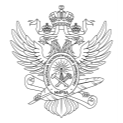 МИНОБРНАУКИ РОССИИМИНОБРНАУКИ РОССИИМИНОБРНАУКИ РОССИИМИНОБРНАУКИ РОССИИМИНОБРНАУКИ РОССИИМИНОБРНАУКИ РОССИИМИНОБРНАУКИ РОССИИМИНОБРНАУКИ РОССИИМИНОБРНАУКИ РОССИИМИНОБРНАУКИ РОССИИМИНОБРНАУКИ РОССИИМИНОБРНАУКИ РОССИИМИНОБРНАУКИ РОССИИМИНОБРНАУКИ РОССИИМИНОБРНАУКИ РОССИИМИНОБРНАУКИ РОССИИМИНОБРНАУКИ РОССИИМИНОБРНАУКИ РОССИИМИНОБРНАУКИ РОССИИМИНОБРНАУКИ РОССИИМИНОБРНАУКИ РОССИИМИНОБРНАУКИ РОССИИФедеральное государственное бюджетное образовательное учреждениевысшего образования«МИРЭА – Российский технологический университет»Федеральное государственное бюджетное образовательное учреждениевысшего образования«МИРЭА – Российский технологический университет»Федеральное государственное бюджетное образовательное учреждениевысшего образования«МИРЭА – Российский технологический университет»Федеральное государственное бюджетное образовательное учреждениевысшего образования«МИРЭА – Российский технологический университет»Федеральное государственное бюджетное образовательное учреждениевысшего образования«МИРЭА – Российский технологический университет»Федеральное государственное бюджетное образовательное учреждениевысшего образования«МИРЭА – Российский технологический университет»Федеральное государственное бюджетное образовательное учреждениевысшего образования«МИРЭА – Российский технологический университет»Федеральное государственное бюджетное образовательное учреждениевысшего образования«МИРЭА – Российский технологический университет»Федеральное государственное бюджетное образовательное учреждениевысшего образования«МИРЭА – Российский технологический университет»Федеральное государственное бюджетное образовательное учреждениевысшего образования«МИРЭА – Российский технологический университет»Федеральное государственное бюджетное образовательное учреждениевысшего образования«МИРЭА – Российский технологический университет»Федеральное государственное бюджетное образовательное учреждениевысшего образования«МИРЭА – Российский технологический университет»Федеральное государственное бюджетное образовательное учреждениевысшего образования«МИРЭА – Российский технологический университет»Федеральное государственное бюджетное образовательное учреждениевысшего образования«МИРЭА – Российский технологический университет»Федеральное государственное бюджетное образовательное учреждениевысшего образования«МИРЭА – Российский технологический университет»Федеральное государственное бюджетное образовательное учреждениевысшего образования«МИРЭА – Российский технологический университет»Федеральное государственное бюджетное образовательное учреждениевысшего образования«МИРЭА – Российский технологический университет»Федеральное государственное бюджетное образовательное учреждениевысшего образования«МИРЭА – Российский технологический университет»Федеральное государственное бюджетное образовательное учреждениевысшего образования«МИРЭА – Российский технологический университет»Федеральное государственное бюджетное образовательное учреждениевысшего образования«МИРЭА – Российский технологический университет»Федеральное государственное бюджетное образовательное учреждениевысшего образования«МИРЭА – Российский технологический университет»Федеральное государственное бюджетное образовательное учреждениевысшего образования«МИРЭА – Российский технологический университет»Институт тонких химических технологий имени М.В. ЛомоносоваИнститут тонких химических технологий имени М.В. ЛомоносоваИнститут тонких химических технологий имени М.В. ЛомоносоваИнститут тонких химических технологий имени М.В. ЛомоносоваИнститут тонких химических технологий имени М.В. ЛомоносоваИнститут тонких химических технологий имени М.В. ЛомоносоваИнститут тонких химических технологий имени М.В. ЛомоносоваИнститут тонких химических технологий имени М.В. ЛомоносоваИнститут тонких химических технологий имени М.В. ЛомоносоваИнститут тонких химических технологий имени М.В. ЛомоносоваИнститут тонких химических технологий имени М.В. ЛомоносоваИнститут тонких химических технологий имени М.В. ЛомоносоваИнститут тонких химических технологий имени М.В. ЛомоносоваИнститут тонких химических технологий имени М.В. ЛомоносоваИнститут тонких химических технологий имени М.В. ЛомоносоваИнститут тонких химических технологий имени М.В. ЛомоносоваИнститут тонких химических технологий имени М.В. ЛомоносоваИнститут тонких химических технологий имени М.В. ЛомоносоваИнститут тонких химических технологий имени М.В. ЛомоносоваИнститут тонких химических технологий имени М.В. ЛомоносоваИнститут тонких химических технологий имени М.В. ЛомоносоваИнститут тонких химических технологий имени М.В. ЛомоносоваУТВЕРЖДАЮУТВЕРЖДАЮУТВЕРЖДАЮУТВЕРЖДАЮУТВЕРЖДАЮУТВЕРЖДАЮУТВЕРЖДАЮДиректор ИТХТДиректор ИТХТДиректор ИТХТДиректор ИТХТДиректор ИТХТДиректор ИТХТДиректор ИТХТ_______________ Маслов М.А._______________ Маслов М.А._______________ Маслов М.А._______________ Маслов М.А._______________ Маслов М.А._______________ Маслов М.А._______________ Маслов М.А.«___»  ___________ 2021 г.«___»  ___________ 2021 г.«___»  ___________ 2021 г.«___»  ___________ 2021 г.«___»  ___________ 2021 г.«___»  ___________ 2021 г.«___»  ___________ 2021 г.Рабочая программа практикиРабочая программа практикиРабочая программа практикиРабочая программа практикиРабочая программа практикиРабочая программа практикиРабочая программа практикиРабочая программа практикиРабочая программа практикиРабочая программа практикиРабочая программа практикиРабочая программа практикиРабочая программа практикиРабочая программа практикиРабочая программа практикиРабочая программа практикиРабочая программа практикиРабочая программа практикиРабочая программа практикиРабочая программа практикиРабочая программа практикиРабочая программа практикиУчебная практикаУчебная практикаУчебная практикаУчебная практикаУчебная практикаУчебная практикаУчебная практикаУчебная практикаУчебная практикаУчебная практикаУчебная практикаУчебная практикаУчебная практикаУчебная практикаУчебная практикаУчебная практикаУчебная практикаУчебная практикаУчебная практикаУчебная практикаУчебная практикаУчебная практикаОзнакомительная практикаОзнакомительная практикаОзнакомительная практикаОзнакомительная практикаОзнакомительная практикаОзнакомительная практикаОзнакомительная практикаОзнакомительная практикаОзнакомительная практикаОзнакомительная практикаОзнакомительная практикаОзнакомительная практикаОзнакомительная практикаОзнакомительная практикаОзнакомительная практикаОзнакомительная практикаОзнакомительная практикаОзнакомительная практикаОзнакомительная практикаОзнакомительная практикаОзнакомительная практикаОзнакомительная практикаЧитающее подразделениеЧитающее подразделениеЧитающее подразделениеЧитающее подразделениеЧитающее подразделениеЧитающее подразделениекафедра экологической и промышленной безопасностикафедра экологической и промышленной безопасностикафедра экологической и промышленной безопасностикафедра экологической и промышленной безопасностикафедра экологической и промышленной безопасностикафедра экологической и промышленной безопасностикафедра экологической и промышленной безопасностикафедра экологической и промышленной безопасностикафедра экологической и промышленной безопасностикафедра экологической и промышленной безопасностикафедра экологической и промышленной безопасностикафедра экологической и промышленной безопасностикафедра экологической и промышленной безопасностиНаправлениеНаправлениеНаправлениеНаправлениеНаправлениеНаправлениеНаправление20.04.01 Техносферная безопасность20.04.01 Техносферная безопасность20.04.01 Техносферная безопасность20.04.01 Техносферная безопасность20.04.01 Техносферная безопасность20.04.01 Техносферная безопасность20.04.01 Техносферная безопасность20.04.01 Техносферная безопасность20.04.01 Техносферная безопасность20.04.01 Техносферная безопасность20.04.01 Техносферная безопасность20.04.01 Техносферная безопасность20.04.01 Техносферная безопасностьНаправленностьНаправленностьНаправленностьНаправленностьНаправленностьНаправленностьНаправленностьЭкологическая безопасность и надзор в промышленностиЭкологическая безопасность и надзор в промышленностиЭкологическая безопасность и надзор в промышленностиЭкологическая безопасность и надзор в промышленностиЭкологическая безопасность и надзор в промышленностиЭкологическая безопасность и надзор в промышленностиЭкологическая безопасность и надзор в промышленностиЭкологическая безопасность и надзор в промышленностиЭкологическая безопасность и надзор в промышленностиЭкологическая безопасность и надзор в промышленностиЭкологическая безопасность и надзор в промышленностиЭкологическая безопасность и надзор в промышленностиЭкологическая безопасность и надзор в промышленностиКвалификацияКвалификацияКвалификацияКвалификацияКвалификациямагистрмагистрмагистрмагистрмагистрмагистрмагистрмагистрмагистрмагистрмагистрмагистрмагистрФорма обученияФорма обученияФорма обученияФорма обученияФорма обученияочнаяочнаяочнаяочнаяочнаяочнаяочнаяочнаяочнаяочнаяОбщая трудоемкостьОбщая трудоемкостьОбщая трудоемкостьОбщая трудоемкость5 з.е.5 з.е.5 з.е.5 з.е.5 з.е.5 з.е.5 з.е.5 з.е.5 з.е.5 з.е.Распределение часов дисциплины и форм промежуточной аттестации по семестрамРаспределение часов дисциплины и форм промежуточной аттестации по семестрамРаспределение часов дисциплины и форм промежуточной аттестации по семестрамРаспределение часов дисциплины и форм промежуточной аттестации по семестрамРаспределение часов дисциплины и форм промежуточной аттестации по семестрамРаспределение часов дисциплины и форм промежуточной аттестации по семестрамРаспределение часов дисциплины и форм промежуточной аттестации по семестрамРаспределение часов дисциплины и форм промежуточной аттестации по семестрамРаспределение часов дисциплины и форм промежуточной аттестации по семестрамРаспределение часов дисциплины и форм промежуточной аттестации по семестрамРаспределение часов дисциплины и форм промежуточной аттестации по семестрамРаспределение часов дисциплины и форм промежуточной аттестации по семестрамРаспределение часов дисциплины и форм промежуточной аттестации по семестрамРаспределение часов дисциплины и форм промежуточной аттестации по семестрамРаспределение часов дисциплины и форм промежуточной аттестации по семестрамРаспределение часов дисциплины и форм промежуточной аттестации по семестрамРаспределение часов дисциплины и форм промежуточной аттестации по семестрамРаспределение часов дисциплины и форм промежуточной аттестации по семестрамРаспределение часов дисциплины и форм промежуточной аттестации по семестрамРаспределение часов дисциплины и форм промежуточной аттестации по семестрамРаспределение часов дисциплины и форм промежуточной аттестации по семестрамРаспределение часов дисциплины и форм промежуточной аттестации по семестрамСеместрСеместрЗачётные единицыРаспределение часовРаспределение часовРаспределение часовРаспределение часовРаспределение часовРаспределение часовРаспределение часовРаспределение часовРаспределение часовРаспределение часовРаспределение часовРаспределение часовРаспределение часовРаспределение часовРаспределение часовФормы промежуточной аттестацииФормы промежуточной аттестацииФормы промежуточной аттестацииСеместрСеместрЗачётные единицыВсегоЛекцииЛекцииЛекцииЛекцииЛабораторныеЛабораторныеЛабораторныеПрактическиеСамостоятельная работаСамостоятельная работаКонтактная работа в период практики и (или) аттестацииКонтактная работа в период практики и (или) аттестацииКонтактная работа в период практики и (или) аттестацииКонтрольФормы промежуточной аттестацииФормы промежуточной аттестацииФормы промежуточной аттестации22518000000000102,25102,2560606017,75Зачет с оценкойЗачет с оценкойЗачет с оценкойиз них на практ. подготовкуиз них на практ. подготовкуиз них на практ. подготовкуиз них на практ. подготовку0000000051510000Москва 2021Москва 2021Москва 2021Москва 2021Москва 2021Москва 2021Москва 2021УП: 20.04.01_ЭБиНвП_ИТХТ_2021.plxУП: 20.04.01_ЭБиНвП_ИТХТ_2021.plxстр. 2Программу составил(и):канд. техн. наук,  Заведующий кафедрой, Самбурский Г.А. _________________канд. техн. наук,  Заведующий кафедрой, Самбурский Г.А. _________________канд. техн. наук,  Заведующий кафедрой, Самбурский Г.А. _________________канд. техн. наук,  Заведующий кафедрой, Самбурский Г.А. _________________канд. техн. наук,  Заведующий кафедрой, Самбурский Г.А. _________________канд. хим. наук,  доцент, Леонтьева С.В. _________________канд. хим. наук,  доцент, Леонтьева С.В. _________________канд. хим. наук,  доцент, Леонтьева С.В. _________________канд. хим. наук,  доцент, Леонтьева С.В. _________________канд. хим. наук,  доцент, Леонтьева С.В. _________________Рабочая программа практикиРабочая программа практикиРабочая программа практикиОзнакомительная практикаОзнакомительная практикаОзнакомительная практикаОзнакомительная практикаОзнакомительная практикаразработана в соответствии с ФГОС ВО:разработана в соответствии с ФГОС ВО:разработана в соответствии с ФГОС ВО:Федеральный государственный образовательный стандарт высшего образования - магистратура по направлению подготовки 20.04.01 Техносферная безопасность (приказ Минобрнауки России от 25.05.2020 г. № 678)Федеральный государственный образовательный стандарт высшего образования - магистратура по направлению подготовки 20.04.01 Техносферная безопасность (приказ Минобрнауки России от 25.05.2020 г. № 678)Федеральный государственный образовательный стандарт высшего образования - магистратура по направлению подготовки 20.04.01 Техносферная безопасность (приказ Минобрнауки России от 25.05.2020 г. № 678)Федеральный государственный образовательный стандарт высшего образования - магистратура по направлению подготовки 20.04.01 Техносферная безопасность (приказ Минобрнауки России от 25.05.2020 г. № 678)Федеральный государственный образовательный стандарт высшего образования - магистратура по направлению подготовки 20.04.01 Техносферная безопасность (приказ Минобрнауки России от 25.05.2020 г. № 678)составлена на основании учебного плана:составлена на основании учебного плана:составлена на основании учебного плана:направление: 20.04.01 Техносферная безопасностьнаправленность: «Экологическая безопасность и надзор в промышленности»направление: 20.04.01 Техносферная безопасностьнаправленность: «Экологическая безопасность и надзор в промышленности»направление: 20.04.01 Техносферная безопасностьнаправленность: «Экологическая безопасность и надзор в промышленности»направление: 20.04.01 Техносферная безопасностьнаправленность: «Экологическая безопасность и надзор в промышленности»направление: 20.04.01 Техносферная безопасностьнаправленность: «Экологическая безопасность и надзор в промышленности»Рабочая программа одобрена на заседании кафедрыРабочая программа одобрена на заседании кафедрыРабочая программа одобрена на заседании кафедрыРабочая программа одобрена на заседании кафедрыРабочая программа одобрена на заседании кафедрыкафедра экологической и промышленной безопасностикафедра экологической и промышленной безопасностикафедра экологической и промышленной безопасностикафедра экологической и промышленной безопасностикафедра экологической и промышленной безопасностиПротокол от 25.02.2021 № 7Зав. кафедрой Самбурский Г.А. ___________________Протокол от 25.02.2021 № 7Зав. кафедрой Самбурский Г.А. ___________________Протокол от 25.02.2021 № 7Зав. кафедрой Самбурский Г.А. ___________________Протокол от 25.02.2021 № 7Зав. кафедрой Самбурский Г.А. ___________________Протокол от 25.02.2021 № 7Зав. кафедрой Самбурский Г.А. ___________________УП: 20.04.01_ЭБиНвП_ИТХТ_2021.plxУП: 20.04.01_ЭБиНвП_ИТХТ_2021.plxстр. 3Визирование РПД для исполнения в очередном учебном годуВизирование РПД для исполнения в очередном учебном годуВизирование РПД для исполнения в очередном учебном годуВизирование РПД для исполнения в очередном учебном годуВизирование РПД для исполнения в очередном учебном годуРабочая программа пересмотрена, обсуждена и одобрена для исполнения в 2022-2023 учебном году на заседании кафедрыРабочая программа пересмотрена, обсуждена и одобрена для исполнения в 2022-2023 учебном году на заседании кафедрыРабочая программа пересмотрена, обсуждена и одобрена для исполнения в 2022-2023 учебном году на заседании кафедрыРабочая программа пересмотрена, обсуждена и одобрена для исполнения в 2022-2023 учебном году на заседании кафедрыРабочая программа пересмотрена, обсуждена и одобрена для исполнения в 2022-2023 учебном году на заседании кафедрыкафедра экологической и промышленной безопасностикафедра экологической и промышленной безопасностикафедра экологической и промышленной безопасностикафедра экологической и промышленной безопасностикафедра экологической и промышленной безопасностиПротокол от  __ __________ 2022 г.  №  __Зав. кафедрой ____________________   ____________________Протокол от  __ __________ 2022 г.  №  __Зав. кафедрой ____________________   ____________________Протокол от  __ __________ 2022 г.  №  __Зав. кафедрой ____________________   ____________________Протокол от  __ __________ 2022 г.  №  __Зав. кафедрой ____________________   ____________________Подпись                                Расшифровка подписиПодпись                                Расшифровка подписиПодпись                                Расшифровка подписиПодпись                                Расшифровка подписиВизирование РПД для исполнения в очередном учебном годуВизирование РПД для исполнения в очередном учебном годуВизирование РПД для исполнения в очередном учебном годуВизирование РПД для исполнения в очередном учебном годуВизирование РПД для исполнения в очередном учебном годуРабочая программа пересмотрена, обсуждена и одобрена для исполнения в 2023-2024 учебном году на заседании кафедрыРабочая программа пересмотрена, обсуждена и одобрена для исполнения в 2023-2024 учебном году на заседании кафедрыРабочая программа пересмотрена, обсуждена и одобрена для исполнения в 2023-2024 учебном году на заседании кафедрыРабочая программа пересмотрена, обсуждена и одобрена для исполнения в 2023-2024 учебном году на заседании кафедрыРабочая программа пересмотрена, обсуждена и одобрена для исполнения в 2023-2024 учебном году на заседании кафедрыкафедра экологической и промышленной безопасностикафедра экологической и промышленной безопасностикафедра экологической и промышленной безопасностикафедра экологической и промышленной безопасностикафедра экологической и промышленной безопасностиПротокол от  __ __________ 2023 г.  №  __Зав. кафедрой ____________________   ____________________Протокол от  __ __________ 2023 г.  №  __Зав. кафедрой ____________________   ____________________Протокол от  __ __________ 2023 г.  №  __Зав. кафедрой ____________________   ____________________Протокол от  __ __________ 2023 г.  №  __Зав. кафедрой ____________________   ____________________Подпись                                Расшифровка подписиПодпись                                Расшифровка подписиВизирование РПД для исполнения в очередном учебном годуВизирование РПД для исполнения в очередном учебном годуВизирование РПД для исполнения в очередном учебном годуВизирование РПД для исполнения в очередном учебном годуВизирование РПД для исполнения в очередном учебном годуРабочая программа пересмотрена, обсуждена и одобрена для исполнения в 2024-2025 учебном году на заседании кафедрыРабочая программа пересмотрена, обсуждена и одобрена для исполнения в 2024-2025 учебном году на заседании кафедрыРабочая программа пересмотрена, обсуждена и одобрена для исполнения в 2024-2025 учебном году на заседании кафедрыРабочая программа пересмотрена, обсуждена и одобрена для исполнения в 2024-2025 учебном году на заседании кафедрыРабочая программа пересмотрена, обсуждена и одобрена для исполнения в 2024-2025 учебном году на заседании кафедрыкафедра экологической и промышленной безопасностикафедра экологической и промышленной безопасностикафедра экологической и промышленной безопасностикафедра экологической и промышленной безопасностикафедра экологической и промышленной безопасностиПротокол от  __ __________ 2024 г.  №  __Зав. кафедрой ____________________   ____________________Протокол от  __ __________ 2024 г.  №  __Зав. кафедрой ____________________   ____________________Протокол от  __ __________ 2024 г.  №  __Зав. кафедрой ____________________   ____________________Протокол от  __ __________ 2024 г.  №  __Зав. кафедрой ____________________   ____________________Подпись                                Расшифровка подписиПодпись                                Расшифровка подписиВизирование РПД для исполнения в очередном учебном годуВизирование РПД для исполнения в очередном учебном годуВизирование РПД для исполнения в очередном учебном годуВизирование РПД для исполнения в очередном учебном годуВизирование РПД для исполнения в очередном учебном годуРабочая программа пересмотрена, обсуждена и одобрена для исполнения в 2025-2026 учебном году на заседании кафедрыРабочая программа пересмотрена, обсуждена и одобрена для исполнения в 2025-2026 учебном году на заседании кафедрыРабочая программа пересмотрена, обсуждена и одобрена для исполнения в 2025-2026 учебном году на заседании кафедрыРабочая программа пересмотрена, обсуждена и одобрена для исполнения в 2025-2026 учебном году на заседании кафедрыРабочая программа пересмотрена, обсуждена и одобрена для исполнения в 2025-2026 учебном году на заседании кафедрыкафедра экологической и промышленной безопасностикафедра экологической и промышленной безопасностикафедра экологической и промышленной безопасностикафедра экологической и промышленной безопасностикафедра экологической и промышленной безопасностиПротокол от  __ __________ 2025 г.  №  __Зав. кафедрой ____________________   ____________________Протокол от  __ __________ 2025 г.  №  __Зав. кафедрой ____________________   ____________________Протокол от  __ __________ 2025 г.  №  __Зав. кафедрой ____________________   ____________________Протокол от  __ __________ 2025 г.  №  __Зав. кафедрой ____________________   ____________________Подпись                                Расшифровка подписиПодпись                                Расшифровка подписиУП: 20.04.01_ЭБиНвП_ИТХТ_2021.plxУП: 20.04.01_ЭБиНвП_ИТХТ_2021.plxУП: 20.04.01_ЭБиНвП_ИТХТ_2021.plxУП: 20.04.01_ЭБиНвП_ИТХТ_2021.plxстр. 41. ЦЕЛИ ОСВОЕНИЯ ПРАКТИКИ1. ЦЕЛИ ОСВОЕНИЯ ПРАКТИКИ1. ЦЕЛИ ОСВОЕНИЯ ПРАКТИКИ1. ЦЕЛИ ОСВОЕНИЯ ПРАКТИКИ1. ЦЕЛИ ОСВОЕНИЯ ПРАКТИКИ1. ЦЕЛИ ОСВОЕНИЯ ПРАКТИКИ«Ознакомительная практика» имеет своей целью сформировать, закрепить и развить практические навыки и компетенции, предусмотренные данной рабочей программой в соответствии с требованиями ФГОС ВО по направлению подготовки 20.04.01 Техносферная безопасность с учетом специфики направленности подготовки – «Экологическая безопасность и надзор в промышленности».Практическая подготовка при проведении практики организуется путем непосредственного выполнения обучающимися определенных видов работ, связанных с будущей профессиональной деятельностью.«Ознакомительная практика» имеет своей целью сформировать, закрепить и развить практические навыки и компетенции, предусмотренные данной рабочей программой в соответствии с требованиями ФГОС ВО по направлению подготовки 20.04.01 Техносферная безопасность с учетом специфики направленности подготовки – «Экологическая безопасность и надзор в промышленности».Практическая подготовка при проведении практики организуется путем непосредственного выполнения обучающимися определенных видов работ, связанных с будущей профессиональной деятельностью.«Ознакомительная практика» имеет своей целью сформировать, закрепить и развить практические навыки и компетенции, предусмотренные данной рабочей программой в соответствии с требованиями ФГОС ВО по направлению подготовки 20.04.01 Техносферная безопасность с учетом специфики направленности подготовки – «Экологическая безопасность и надзор в промышленности».Практическая подготовка при проведении практики организуется путем непосредственного выполнения обучающимися определенных видов работ, связанных с будущей профессиональной деятельностью.«Ознакомительная практика» имеет своей целью сформировать, закрепить и развить практические навыки и компетенции, предусмотренные данной рабочей программой в соответствии с требованиями ФГОС ВО по направлению подготовки 20.04.01 Техносферная безопасность с учетом специфики направленности подготовки – «Экологическая безопасность и надзор в промышленности».Практическая подготовка при проведении практики организуется путем непосредственного выполнения обучающимися определенных видов работ, связанных с будущей профессиональной деятельностью.«Ознакомительная практика» имеет своей целью сформировать, закрепить и развить практические навыки и компетенции, предусмотренные данной рабочей программой в соответствии с требованиями ФГОС ВО по направлению подготовки 20.04.01 Техносферная безопасность с учетом специфики направленности подготовки – «Экологическая безопасность и надзор в промышленности».Практическая подготовка при проведении практики организуется путем непосредственного выполнения обучающимися определенных видов работ, связанных с будущей профессиональной деятельностью.«Ознакомительная практика» имеет своей целью сформировать, закрепить и развить практические навыки и компетенции, предусмотренные данной рабочей программой в соответствии с требованиями ФГОС ВО по направлению подготовки 20.04.01 Техносферная безопасность с учетом специфики направленности подготовки – «Экологическая безопасность и надзор в промышленности».Практическая подготовка при проведении практики организуется путем непосредственного выполнения обучающимися определенных видов работ, связанных с будущей профессиональной деятельностью.2. МЕСТО ПРАКТИКИ В СТРУКТУРЕ ОБРАЗОВАТЕЛЬНОЙ ПРОГРАММЫ2. МЕСТО ПРАКТИКИ В СТРУКТУРЕ ОБРАЗОВАТЕЛЬНОЙ ПРОГРАММЫ2. МЕСТО ПРАКТИКИ В СТРУКТУРЕ ОБРАЗОВАТЕЛЬНОЙ ПРОГРАММЫ2. МЕСТО ПРАКТИКИ В СТРУКТУРЕ ОБРАЗОВАТЕЛЬНОЙ ПРОГРАММЫ2. МЕСТО ПРАКТИКИ В СТРУКТУРЕ ОБРАЗОВАТЕЛЬНОЙ ПРОГРАММЫ2. МЕСТО ПРАКТИКИ В СТРУКТУРЕ ОБРАЗОВАТЕЛЬНОЙ ПРОГРАММЫНаправление:20.04.01 Техносферная безопасность20.04.01 Техносферная безопасность20.04.01 Техносферная безопасность20.04.01 Техносферная безопасность20.04.01 Техносферная безопасность20.04.01 Техносферная безопасностьНаправленность:Экологическая безопасность и надзор в промышленностиЭкологическая безопасность и надзор в промышленностиЭкологическая безопасность и надзор в промышленностиЭкологическая безопасность и надзор в промышленностиЭкологическая безопасность и надзор в промышленностиЭкологическая безопасность и надзор в промышленностиБлок:ПрактикаПрактикаПрактикаПрактикаПрактикаПрактикаЧасть:Обязательная частьОбязательная частьОбязательная частьОбязательная частьОбязательная частьОбязательная частьОбщая трудоемкость:5 з.е. (180 акад. час.).5 з.е. (180 акад. час.).5 з.е. (180 акад. час.).5 з.е. (180 акад. час.).5 з.е. (180 акад. час.).5 з.е. (180 акад. час.).3. ТИП, ВИД И СПОСОБ ПРОВЕДЕНИЯ ПРАКТИКИ3. ТИП, ВИД И СПОСОБ ПРОВЕДЕНИЯ ПРАКТИКИ3. ТИП, ВИД И СПОСОБ ПРОВЕДЕНИЯ ПРАКТИКИ3. ТИП, ВИД И СПОСОБ ПРОВЕДЕНИЯ ПРАКТИКИ3. ТИП, ВИД И СПОСОБ ПРОВЕДЕНИЯ ПРАКТИКИ3. ТИП, ВИД И СПОСОБ ПРОВЕДЕНИЯ ПРАКТИКИВид практики:Учебная практикаУчебная практикаУчебная практикаУчебная практикаУчебная практикаУчебная практикаТип практики:Ознакомительная практикаОзнакомительная практикаОзнакомительная практикаОзнакомительная практикаОзнакомительная практикаОзнакомительная практикаСпособ (способы) проведения практики определяются в соответствии с федеральным государственным образовательным стандартом. В случае, если стандарт не регламентирует способ проведения практики, то она проводится стационарно.Способ (способы) проведения практики определяются в соответствии с федеральным государственным образовательным стандартом. В случае, если стандарт не регламентирует способ проведения практики, то она проводится стационарно.Способ (способы) проведения практики определяются в соответствии с федеральным государственным образовательным стандартом. В случае, если стандарт не регламентирует способ проведения практики, то она проводится стационарно.Способ (способы) проведения практики определяются в соответствии с федеральным государственным образовательным стандартом. В случае, если стандарт не регламентирует способ проведения практики, то она проводится стационарно.Способ (способы) проведения практики определяются в соответствии с федеральным государственным образовательным стандартом. В случае, если стандарт не регламентирует способ проведения практики, то она проводится стационарно.Способ (способы) проведения практики определяются в соответствии с федеральным государственным образовательным стандартом. В случае, если стандарт не регламентирует способ проведения практики, то она проводится стационарно.4.МЕСТО И ВРЕМЯ ПРОВЕДЕНИЯ ПРАКТИКИ4.МЕСТО И ВРЕМЯ ПРОВЕДЕНИЯ ПРАКТИКИ4.МЕСТО И ВРЕМЯ ПРОВЕДЕНИЯ ПРАКТИКИ4.МЕСТО И ВРЕМЯ ПРОВЕДЕНИЯ ПРАКТИКИ4.МЕСТО И ВРЕМЯ ПРОВЕДЕНИЯ ПРАКТИКИ4.МЕСТО И ВРЕМЯ ПРОВЕДЕНИЯ ПРАКТИКИ«Ознакомительная практика»  направления подготовки 20.04.01 Техносферная безопасность проводится на базе структурных подразделений РТУ МИРЭА или в организации, осуществляющей деятельность по профилю соответствующей образовательной программы (далее - профильная организация), в том числе в структурном подразделении профильной организации, предназначенном для проведения практической подготовки, на основании договора, заключаемого между образовательной организацией и профильной организацией.«Ознакомительная практика»  направления подготовки 20.04.01 Техносферная безопасность проводится на базе структурных подразделений РТУ МИРЭА или в организации, осуществляющей деятельность по профилю соответствующей образовательной программы (далее - профильная организация), в том числе в структурном подразделении профильной организации, предназначенном для проведения практической подготовки, на основании договора, заключаемого между образовательной организацией и профильной организацией.«Ознакомительная практика»  направления подготовки 20.04.01 Техносферная безопасность проводится на базе структурных подразделений РТУ МИРЭА или в организации, осуществляющей деятельность по профилю соответствующей образовательной программы (далее - профильная организация), в том числе в структурном подразделении профильной организации, предназначенном для проведения практической подготовки, на основании договора, заключаемого между образовательной организацией и профильной организацией.«Ознакомительная практика»  направления подготовки 20.04.01 Техносферная безопасность проводится на базе структурных подразделений РТУ МИРЭА или в организации, осуществляющей деятельность по профилю соответствующей образовательной программы (далее - профильная организация), в том числе в структурном подразделении профильной организации, предназначенном для проведения практической подготовки, на основании договора, заключаемого между образовательной организацией и профильной организацией.«Ознакомительная практика»  направления подготовки 20.04.01 Техносферная безопасность проводится на базе структурных подразделений РТУ МИРЭА или в организации, осуществляющей деятельность по профилю соответствующей образовательной программы (далее - профильная организация), в том числе в структурном подразделении профильной организации, предназначенном для проведения практической подготовки, на основании договора, заключаемого между образовательной организацией и профильной организацией.«Ознакомительная практика»  направления подготовки 20.04.01 Техносферная безопасность проводится на базе структурных подразделений РТУ МИРЭА или в организации, осуществляющей деятельность по профилю соответствующей образовательной программы (далее - профильная организация), в том числе в структурном подразделении профильной организации, предназначенном для проведения практической подготовки, на основании договора, заключаемого между образовательной организацией и профильной организацией.5. КОМПЕТЕНЦИИ ОБУЧАЮЩЕГОСЯ, ФОРМИРУЕМЫЕ В РЕЗУЛЬТАТЕ ОСВОЕНИЯ ПРАКТИКИ5. КОМПЕТЕНЦИИ ОБУЧАЮЩЕГОСЯ, ФОРМИРУЕМЫЕ В РЕЗУЛЬТАТЕ ОСВОЕНИЯ ПРАКТИКИ5. КОМПЕТЕНЦИИ ОБУЧАЮЩЕГОСЯ, ФОРМИРУЕМЫЕ В РЕЗУЛЬТАТЕ ОСВОЕНИЯ ПРАКТИКИ5. КОМПЕТЕНЦИИ ОБУЧАЮЩЕГОСЯ, ФОРМИРУЕМЫЕ В РЕЗУЛЬТАТЕ ОСВОЕНИЯ ПРАКТИКИ5. КОМПЕТЕНЦИИ ОБУЧАЮЩЕГОСЯ, ФОРМИРУЕМЫЕ В РЕЗУЛЬТАТЕ ОСВОЕНИЯ ПРАКТИКИ5. КОМПЕТЕНЦИИ ОБУЧАЮЩЕГОСЯ, ФОРМИРУЕМЫЕ В РЕЗУЛЬТАТЕ ОСВОЕНИЯ ПРАКТИКИВ результате освоения практики обучающийся должен овладеть компетенциями:В результате освоения практики обучающийся должен овладеть компетенциями:В результате освоения практики обучающийся должен овладеть компетенциями:В результате освоения практики обучающийся должен овладеть компетенциями:В результате освоения практики обучающийся должен овладеть компетенциями:В результате освоения практики обучающийся должен овладеть компетенциями:ОПК-3 - Способен представлять итоги профессиональной деятельности в области техносферной безопасности в виде отчетов, рефератов, статей, заявок на выдачу патентов, оформленных в соответствии с предъявляемыми требованиями; ОПК-3 - Способен представлять итоги профессиональной деятельности в области техносферной безопасности в виде отчетов, рефератов, статей, заявок на выдачу патентов, оформленных в соответствии с предъявляемыми требованиями; ОПК-3 - Способен представлять итоги профессиональной деятельности в области техносферной безопасности в виде отчетов, рефератов, статей, заявок на выдачу патентов, оформленных в соответствии с предъявляемыми требованиями; ОПК-3 - Способен представлять итоги профессиональной деятельности в области техносферной безопасности в виде отчетов, рефератов, статей, заявок на выдачу патентов, оформленных в соответствии с предъявляемыми требованиями; ОПК-3 - Способен представлять итоги профессиональной деятельности в области техносферной безопасности в виде отчетов, рефератов, статей, заявок на выдачу патентов, оформленных в соответствии с предъявляемыми требованиями; ОПК-3 - Способен представлять итоги профессиональной деятельности в области техносферной безопасности в виде отчетов, рефератов, статей, заявок на выдачу патентов, оформленных в соответствии с предъявляемыми требованиями; УК-4 - Способен применять современные коммуникативные технологии, в том числе на иностранном(ых) языке(ах), для академического и профессионального взаимодействия УК-4 - Способен применять современные коммуникативные технологии, в том числе на иностранном(ых) языке(ах), для академического и профессионального взаимодействия УК-4 - Способен применять современные коммуникативные технологии, в том числе на иностранном(ых) языке(ах), для академического и профессионального взаимодействия УК-4 - Способен применять современные коммуникативные технологии, в том числе на иностранном(ых) языке(ах), для академического и профессионального взаимодействия УК-4 - Способен применять современные коммуникативные технологии, в том числе на иностранном(ых) языке(ах), для академического и профессионального взаимодействия УК-4 - Способен применять современные коммуникативные технологии, в том числе на иностранном(ых) языке(ах), для академического и профессионального взаимодействия ПЛАНИРУЕМЫЕ РЕЗУЛЬТАТЫ ОБУЧЕНИЯ ПО ПРАКТИКЕ, ХАРАКТЕРИЗУЮЩИЕ ФОРМИРОВАНИЯ КОМПЕТЕНЦИЙПЛАНИРУЕМЫЕ РЕЗУЛЬТАТЫ ОБУЧЕНИЯ ПО ПРАКТИКЕ, ХАРАКТЕРИЗУЮЩИЕ ФОРМИРОВАНИЯ КОМПЕТЕНЦИЙПЛАНИРУЕМЫЕ РЕЗУЛЬТАТЫ ОБУЧЕНИЯ ПО ПРАКТИКЕ, ХАРАКТЕРИЗУЮЩИЕ ФОРМИРОВАНИЯ КОМПЕТЕНЦИЙПЛАНИРУЕМЫЕ РЕЗУЛЬТАТЫ ОБУЧЕНИЯ ПО ПРАКТИКЕ, ХАРАКТЕРИЗУЮЩИЕ ФОРМИРОВАНИЯ КОМПЕТЕНЦИЙПЛАНИРУЕМЫЕ РЕЗУЛЬТАТЫ ОБУЧЕНИЯ ПО ПРАКТИКЕ, ХАРАКТЕРИЗУЮЩИЕ ФОРМИРОВАНИЯ КОМПЕТЕНЦИЙПЛАНИРУЕМЫЕ РЕЗУЛЬТАТЫ ОБУЧЕНИЯ ПО ПРАКТИКЕ, ХАРАКТЕРИЗУЮЩИЕ ФОРМИРОВАНИЯ КОМПЕТЕНЦИЙОПК-3 : Способен представлять итоги профессиональной деятельности в области техносферной безопасности в виде отчетов, рефератов, статей, заявок на выдачу патентов, оформленных в соответствии с предъявляемыми требованиями;ОПК-3 : Способен представлять итоги профессиональной деятельности в области техносферной безопасности в виде отчетов, рефератов, статей, заявок на выдачу патентов, оформленных в соответствии с предъявляемыми требованиями;ОПК-3 : Способен представлять итоги профессиональной деятельности в области техносферной безопасности в виде отчетов, рефератов, статей, заявок на выдачу патентов, оформленных в соответствии с предъявляемыми требованиями;ОПК-3 : Способен представлять итоги профессиональной деятельности в области техносферной безопасности в виде отчетов, рефератов, статей, заявок на выдачу патентов, оформленных в соответствии с предъявляемыми требованиями;ОПК-3 : Способен представлять итоги профессиональной деятельности в области техносферной безопасности в виде отчетов, рефератов, статей, заявок на выдачу патентов, оформленных в соответствии с предъявляемыми требованиями;ОПК-3 : Способен представлять итоги профессиональной деятельности в области техносферной безопасности в виде отчетов, рефератов, статей, заявок на выдачу патентов, оформленных в соответствии с предъявляемыми требованиями;ОПК-3.1  : Осуществляет поиск и анализ информации об опыте применения аналогичных технологий в других организацияхОПК-3.1  : Осуществляет поиск и анализ информации об опыте применения аналогичных технологий в других организацияхОПК-3.1  : Осуществляет поиск и анализ информации об опыте применения аналогичных технологий в других организацияхОПК-3.1  : Осуществляет поиск и анализ информации об опыте применения аналогичных технологий в других организацияхОПК-3.1  : Осуществляет поиск и анализ информации об опыте применения аналогичных технологий в других организацияхОПК-3.1  : Осуществляет поиск и анализ информации об опыте применения аналогичных технологий в других организацияхУП: 20.04.01_ЭБиНвП_ИТХТ_2021.plxУП: 20.04.01_ЭБиНвП_ИТХТ_2021.plxстр. 5Владеть:Владеть:Владеть:Владеть:Владеть:Владеть:-  навыками поиска, сбора критического анализа и использования полученной научно- технической информации в профессиональной области-  навыками поиска, сбора критического анализа и использования полученной научно- технической информации в профессиональной области-  навыками поиска, сбора критического анализа и использования полученной научно- технической информации в профессиональной области-  навыками поиска, сбора критического анализа и использования полученной научно- технической информации в профессиональной области-  навыками поиска, сбора критического анализа и использования полученной научно- технической информации в профессиональной области-  навыками поиска, сбора критического анализа и использования полученной научно- технической информации в профессиональной областиОПК-3.2  : Проводит аудит систем безопасности, выявляет основные факторы, влияющие на достижение намеченных результатовОПК-3.2  : Проводит аудит систем безопасности, выявляет основные факторы, влияющие на достижение намеченных результатовОПК-3.2  : Проводит аудит систем безопасности, выявляет основные факторы, влияющие на достижение намеченных результатовОПК-3.2  : Проводит аудит систем безопасности, выявляет основные факторы, влияющие на достижение намеченных результатовОПК-3.2  : Проводит аудит систем безопасности, выявляет основные факторы, влияющие на достижение намеченных результатовОПК-3.2  : Проводит аудит систем безопасности, выявляет основные факторы, влияющие на достижение намеченных результатовВладеть:Владеть:Владеть:Владеть:Владеть:Владеть:-  способность ориентироваться в полном спектре научных проблем профессиональной области-  способность ориентироваться в полном спектре научных проблем профессиональной области-  способность ориентироваться в полном спектре научных проблем профессиональной области-  способность ориентироваться в полном спектре научных проблем профессиональной области-  способность ориентироваться в полном спектре научных проблем профессиональной области-  способность ориентироваться в полном спектре научных проблем профессиональной областиУК-4 : Способен применять современные коммуникативные технологии, в том числе на иностранном(ых) языке(ах), для академического и профессионального взаимодействияУК-4 : Способен применять современные коммуникативные технологии, в том числе на иностранном(ых) языке(ах), для академического и профессионального взаимодействияУК-4 : Способен применять современные коммуникативные технологии, в том числе на иностранном(ых) языке(ах), для академического и профессионального взаимодействияУК-4 : Способен применять современные коммуникативные технологии, в том числе на иностранном(ых) языке(ах), для академического и профессионального взаимодействияУК-4 : Способен применять современные коммуникативные технологии, в том числе на иностранном(ых) языке(ах), для академического и профессионального взаимодействияУК-4 : Способен применять современные коммуникативные технологии, в том числе на иностранном(ых) языке(ах), для академического и профессионального взаимодействияУК-4.1  : Осуществляет деловую переписку для  профессионального взаимодействия в том числе на иностранном языкеУК-4.1  : Осуществляет деловую переписку для  профессионального взаимодействия в том числе на иностранном языкеУК-4.1  : Осуществляет деловую переписку для  профессионального взаимодействия в том числе на иностранном языкеУК-4.1  : Осуществляет деловую переписку для  профессионального взаимодействия в том числе на иностранном языкеУК-4.1  : Осуществляет деловую переписку для  профессионального взаимодействия в том числе на иностранном языкеУК-4.1  : Осуществляет деловую переписку для  профессионального взаимодействия в том числе на иностранном языкеВладеть:Владеть:Владеть:Владеть:Владеть:Владеть:-  основными нормами, принятыми в деловом и научном общении на государственном и иностранном языке-  основными нормами, принятыми в деловом и научном общении на государственном и иностранном языке-  основными нормами, принятыми в деловом и научном общении на государственном и иностранном языке-  основными нормами, принятыми в деловом и научном общении на государственном и иностранном языке-  основными нормами, принятыми в деловом и научном общении на государственном и иностранном языке-  основными нормами, принятыми в деловом и научном общении на государственном и иностранном языкеУК-4.2  : Представляет результаты своей профессиональной деятельности и участвует в дискуссиях на иностранном языкеУК-4.2  : Представляет результаты своей профессиональной деятельности и участвует в дискуссиях на иностранном языкеУК-4.2  : Представляет результаты своей профессиональной деятельности и участвует в дискуссиях на иностранном языкеУК-4.2  : Представляет результаты своей профессиональной деятельности и участвует в дискуссиях на иностранном языкеУК-4.2  : Представляет результаты своей профессиональной деятельности и участвует в дискуссиях на иностранном языкеУК-4.2  : Представляет результаты своей профессиональной деятельности и участвует в дискуссиях на иностранном языкеВладеть:Владеть:Владеть:Владеть:Владеть:Владеть:-  навыками поиска, сбора критического анализа и использования полученной научно- технической информации в профессиональной области, в том числе и на иностранном языке-  навыками поиска, сбора критического анализа и использования полученной научно- технической информации в профессиональной области, в том числе и на иностранном языке-  навыками поиска, сбора критического анализа и использования полученной научно- технической информации в профессиональной области, в том числе и на иностранном языке-  навыками поиска, сбора критического анализа и использования полученной научно- технической информации в профессиональной области, в том числе и на иностранном языке-  навыками поиска, сбора критического анализа и использования полученной научно- технической информации в профессиональной области, в том числе и на иностранном языке-  навыками поиска, сбора критического анализа и использования полученной научно- технической информации в профессиональной области, в том числе и на иностранном языкеВ РЕЗУЛЬТАТЕ ОСВОЕНИЯ ПРАКТИКИ ОБУЧАЮЩИЙСЯ ДОЛЖЕНВ РЕЗУЛЬТАТЕ ОСВОЕНИЯ ПРАКТИКИ ОБУЧАЮЩИЙСЯ ДОЛЖЕНВ РЕЗУЛЬТАТЕ ОСВОЕНИЯ ПРАКТИКИ ОБУЧАЮЩИЙСЯ ДОЛЖЕНВ РЕЗУЛЬТАТЕ ОСВОЕНИЯ ПРАКТИКИ ОБУЧАЮЩИЙСЯ ДОЛЖЕНВ РЕЗУЛЬТАТЕ ОСВОЕНИЯ ПРАКТИКИ ОБУЧАЮЩИЙСЯ ДОЛЖЕНВ РЕЗУЛЬТАТЕ ОСВОЕНИЯ ПРАКТИКИ ОБУЧАЮЩИЙСЯ ДОЛЖЕНВладеть:Владеть:Владеть:Владеть:Владеть:Владеть:-  навыками поиска, сбора критического анализа и использования полученной научно- технической информации в профессиональной области-  навыками поиска, сбора критического анализа и использования полученной научно- технической информации в профессиональной области-  навыками поиска, сбора критического анализа и использования полученной научно- технической информации в профессиональной области-  навыками поиска, сбора критического анализа и использования полученной научно- технической информации в профессиональной области-  навыками поиска, сбора критического анализа и использования полученной научно- технической информации в профессиональной области-  навыками поиска, сбора критического анализа и использования полученной научно- технической информации в профессиональной области-  способность ориентироваться в полном спектре научных проблем профессиональной области-  способность ориентироваться в полном спектре научных проблем профессиональной области-  способность ориентироваться в полном спектре научных проблем профессиональной области-  способность ориентироваться в полном спектре научных проблем профессиональной области-  способность ориентироваться в полном спектре научных проблем профессиональной области-  способность ориентироваться в полном спектре научных проблем профессиональной области-  основными нормами, принятыми в деловом и научном общении на государственном и иностранном языке-  основными нормами, принятыми в деловом и научном общении на государственном и иностранном языке-  основными нормами, принятыми в деловом и научном общении на государственном и иностранном языке-  основными нормами, принятыми в деловом и научном общении на государственном и иностранном языке-  основными нормами, принятыми в деловом и научном общении на государственном и иностранном языке-  основными нормами, принятыми в деловом и научном общении на государственном и иностранном языке-  навыками поиска, сбора критического анализа и использования полученной научно- технической информации в профессиональной области, в том числе и на иностранном языке-  навыками поиска, сбора критического анализа и использования полученной научно- технической информации в профессиональной области, в том числе и на иностранном языке-  навыками поиска, сбора критического анализа и использования полученной научно- технической информации в профессиональной области, в том числе и на иностранном языке-  навыками поиска, сбора критического анализа и использования полученной научно- технической информации в профессиональной области, в том числе и на иностранном языке-  навыками поиска, сбора критического анализа и использования полученной научно- технической информации в профессиональной области, в том числе и на иностранном языке-  навыками поиска, сбора критического анализа и использования полученной научно- технической информации в профессиональной области, в том числе и на иностранном языке6. СТРУКТУРА И СОДЕРЖАНИЕ ПРАКТИКИ6. СТРУКТУРА И СОДЕРЖАНИЕ ПРАКТИКИ6. СТРУКТУРА И СОДЕРЖАНИЕ ПРАКТИКИ6. СТРУКТУРА И СОДЕРЖАНИЕ ПРАКТИКИ6. СТРУКТУРА И СОДЕРЖАНИЕ ПРАКТИКИ6. СТРУКТУРА И СОДЕРЖАНИЕ ПРАКТИКИПри проведении учебных занятий организация обеспечивает развитие у обучающихся навыков командной работы, межличностной коммуникации, принятия решений и лидерских качеств.При проведении учебных занятий организация обеспечивает развитие у обучающихся навыков командной работы, межличностной коммуникации, принятия решений и лидерских качеств.При проведении учебных занятий организация обеспечивает развитие у обучающихся навыков командной работы, межличностной коммуникации, принятия решений и лидерских качеств.При проведении учебных занятий организация обеспечивает развитие у обучающихся навыков командной работы, межличностной коммуникации, принятия решений и лидерских качеств.При проведении учебных занятий организация обеспечивает развитие у обучающихся навыков командной работы, межличностной коммуникации, принятия решений и лидерских качеств.При проведении учебных занятий организация обеспечивает развитие у обучающихся навыков командной работы, межличностной коммуникации, принятия решений и лидерских качеств.Код занятияНаименование разделов и тем /вид занятия/Наименование разделов и тем /вид занятия/Сем.ЧасовЧасов1. Проведение ознакомительной практики1. Проведение ознакомительной практики1. Проведение ознакомительной практики1. Проведение ознакомительной практики1. Проведение ознакомительной практики1. Проведение ознакомительной практики1.1Выполнение заданий направленных на получение навыков практической подготовки (Ср).  Выполнение заданий направленных на получение навыков практической подготовки (Ср).  2102,25 (из них 51 на практ. подг.)102,25 (из них 51 на практ. подг.)1.2Контактная работа с преподавателем во время проведения практики (КрПА).  Контактная работа с преподавателем во время проведения практики (КрПА).  259,7559,75УП: 20.04.01_ЭБиНвП_ИТХТ_2021.plxУП: 20.04.01_ЭБиНвП_ИТХТ_2021.plxстр. 62. Промежуточная аттестация (зачёт c оценкой)2. Промежуточная аттестация (зачёт c оценкой)2. Промежуточная аттестация (зачёт c оценкой)2. Промежуточная аттестация (зачёт c оценкой)2. Промежуточная аттестация (зачёт c оценкой)2. Промежуточная аттестация (зачёт c оценкой)2. Промежуточная аттестация (зачёт c оценкой)2.1Подготовка к сдаче промежуточной аттестации (ЗачётСОц).  Подготовка к сдаче промежуточной аттестации (ЗачётСОц).  Подготовка к сдаче промежуточной аттестации (ЗачётСОц).  217,7517,752.2Контактная работа с преподавателем в период промежуточной аттестации (КрПА).  Контактная работа с преподавателем в период промежуточной аттестации (КрПА).  Контактная работа с преподавателем в период промежуточной аттестации (КрПА).  20,250,257. ОЦЕНОЧНЫЕ МАТЕРИАЛЫ7. ОЦЕНОЧНЫЕ МАТЕРИАЛЫ7. ОЦЕНОЧНЫЕ МАТЕРИАЛЫ7. ОЦЕНОЧНЫЕ МАТЕРИАЛЫ7. ОЦЕНОЧНЫЕ МАТЕРИАЛЫ7. ОЦЕНОЧНЫЕ МАТЕРИАЛЫ7. ОЦЕНОЧНЫЕ МАТЕРИАЛЫ7.1. Перечень компетенций7.1. Перечень компетенций7.1. Перечень компетенций7.1. Перечень компетенций7.1. Перечень компетенций7.1. Перечень компетенций7.1. Перечень компетенцийПеречень компетенций, на освоение которых направлена «Ознакомительная практика», с указанием результатов их формирования в процессе освоения образовательной программы, представлен в п.3 настоящей рабочей программыПеречень компетенций, на освоение которых направлена «Ознакомительная практика», с указанием результатов их формирования в процессе освоения образовательной программы, представлен в п.3 настоящей рабочей программыПеречень компетенций, на освоение которых направлена «Ознакомительная практика», с указанием результатов их формирования в процессе освоения образовательной программы, представлен в п.3 настоящей рабочей программыПеречень компетенций, на освоение которых направлена «Ознакомительная практика», с указанием результатов их формирования в процессе освоения образовательной программы, представлен в п.3 настоящей рабочей программыПеречень компетенций, на освоение которых направлена «Ознакомительная практика», с указанием результатов их формирования в процессе освоения образовательной программы, представлен в п.3 настоящей рабочей программыПеречень компетенций, на освоение которых направлена «Ознакомительная практика», с указанием результатов их формирования в процессе освоения образовательной программы, представлен в п.3 настоящей рабочей программыПеречень компетенций, на освоение которых направлена «Ознакомительная практика», с указанием результатов их формирования в процессе освоения образовательной программы, представлен в п.3 настоящей рабочей программы7.2. Типовые контрольные вопросы и задания7.2. Типовые контрольные вопросы и задания7.2. Типовые контрольные вопросы и задания7.2. Типовые контрольные вопросы и задания7.2. Типовые контрольные вопросы и задания7.2. Типовые контрольные вопросы и задания7.2. Типовые контрольные вопросы и задания1. Назовите основные виды поиска литературы (научной литературы) для оформления и написания отчета по ознакомительной практике.2. Назовите основные виды поиска патентной информации.3. Перечислите основные электронные базы для поиска литературной информации.4. Перечислите основные электронные поисковые ресурсы патентной информации в России и зарубежом.5. Назовите основные виды опасных производственных объектов.6. Общие проблемы защиты атмосферы.7. Общие проблемы защиты гидросферы.8. Классификация и основные характеристики загрязнений гидросферы.9. Основные характеристики загрязнений атмосферы.10. Водоподготовка: основные технологические решения11. Установки обеззараживания сточных вод.12. Сравнение схем очистных сооружений и рациональное использование дочищенных вод.13. Методы рекультивации почв, области применения и особенности.14. Планы мероприятий рекультивации по рекультивации.15. Формирование информационно-технологических справочников НДТ для объектов загрязнителей гидросферы16. Формирование информационно-технологических справочников НДТ для объектов загрязнителей атмосферы1. Назовите основные виды поиска литературы (научной литературы) для оформления и написания отчета по ознакомительной практике.2. Назовите основные виды поиска патентной информации.3. Перечислите основные электронные базы для поиска литературной информации.4. Перечислите основные электронные поисковые ресурсы патентной информации в России и зарубежом.5. Назовите основные виды опасных производственных объектов.6. Общие проблемы защиты атмосферы.7. Общие проблемы защиты гидросферы.8. Классификация и основные характеристики загрязнений гидросферы.9. Основные характеристики загрязнений атмосферы.10. Водоподготовка: основные технологические решения11. Установки обеззараживания сточных вод.12. Сравнение схем очистных сооружений и рациональное использование дочищенных вод.13. Методы рекультивации почв, области применения и особенности.14. Планы мероприятий рекультивации по рекультивации.15. Формирование информационно-технологических справочников НДТ для объектов загрязнителей гидросферы16. Формирование информационно-технологических справочников НДТ для объектов загрязнителей атмосферы1. Назовите основные виды поиска литературы (научной литературы) для оформления и написания отчета по ознакомительной практике.2. Назовите основные виды поиска патентной информации.3. Перечислите основные электронные базы для поиска литературной информации.4. Перечислите основные электронные поисковые ресурсы патентной информации в России и зарубежом.5. Назовите основные виды опасных производственных объектов.6. Общие проблемы защиты атмосферы.7. Общие проблемы защиты гидросферы.8. Классификация и основные характеристики загрязнений гидросферы.9. Основные характеристики загрязнений атмосферы.10. Водоподготовка: основные технологические решения11. Установки обеззараживания сточных вод.12. Сравнение схем очистных сооружений и рациональное использование дочищенных вод.13. Методы рекультивации почв, области применения и особенности.14. Планы мероприятий рекультивации по рекультивации.15. Формирование информационно-технологических справочников НДТ для объектов загрязнителей гидросферы16. Формирование информационно-технологических справочников НДТ для объектов загрязнителей атмосферы1. Назовите основные виды поиска литературы (научной литературы) для оформления и написания отчета по ознакомительной практике.2. Назовите основные виды поиска патентной информации.3. Перечислите основные электронные базы для поиска литературной информации.4. Перечислите основные электронные поисковые ресурсы патентной информации в России и зарубежом.5. Назовите основные виды опасных производственных объектов.6. Общие проблемы защиты атмосферы.7. Общие проблемы защиты гидросферы.8. Классификация и основные характеристики загрязнений гидросферы.9. Основные характеристики загрязнений атмосферы.10. Водоподготовка: основные технологические решения11. Установки обеззараживания сточных вод.12. Сравнение схем очистных сооружений и рациональное использование дочищенных вод.13. Методы рекультивации почв, области применения и особенности.14. Планы мероприятий рекультивации по рекультивации.15. Формирование информационно-технологических справочников НДТ для объектов загрязнителей гидросферы16. Формирование информационно-технологических справочников НДТ для объектов загрязнителей атмосферы1. Назовите основные виды поиска литературы (научной литературы) для оформления и написания отчета по ознакомительной практике.2. Назовите основные виды поиска патентной информации.3. Перечислите основные электронные базы для поиска литературной информации.4. Перечислите основные электронные поисковые ресурсы патентной информации в России и зарубежом.5. Назовите основные виды опасных производственных объектов.6. Общие проблемы защиты атмосферы.7. Общие проблемы защиты гидросферы.8. Классификация и основные характеристики загрязнений гидросферы.9. Основные характеристики загрязнений атмосферы.10. Водоподготовка: основные технологические решения11. Установки обеззараживания сточных вод.12. Сравнение схем очистных сооружений и рациональное использование дочищенных вод.13. Методы рекультивации почв, области применения и особенности.14. Планы мероприятий рекультивации по рекультивации.15. Формирование информационно-технологических справочников НДТ для объектов загрязнителей гидросферы16. Формирование информационно-технологических справочников НДТ для объектов загрязнителей атмосферы1. Назовите основные виды поиска литературы (научной литературы) для оформления и написания отчета по ознакомительной практике.2. Назовите основные виды поиска патентной информации.3. Перечислите основные электронные базы для поиска литературной информации.4. Перечислите основные электронные поисковые ресурсы патентной информации в России и зарубежом.5. Назовите основные виды опасных производственных объектов.6. Общие проблемы защиты атмосферы.7. Общие проблемы защиты гидросферы.8. Классификация и основные характеристики загрязнений гидросферы.9. Основные характеристики загрязнений атмосферы.10. Водоподготовка: основные технологические решения11. Установки обеззараживания сточных вод.12. Сравнение схем очистных сооружений и рациональное использование дочищенных вод.13. Методы рекультивации почв, области применения и особенности.14. Планы мероприятий рекультивации по рекультивации.15. Формирование информационно-технологических справочников НДТ для объектов загрязнителей гидросферы16. Формирование информационно-технологических справочников НДТ для объектов загрязнителей атмосферы1. Назовите основные виды поиска литературы (научной литературы) для оформления и написания отчета по ознакомительной практике.2. Назовите основные виды поиска патентной информации.3. Перечислите основные электронные базы для поиска литературной информации.4. Перечислите основные электронные поисковые ресурсы патентной информации в России и зарубежом.5. Назовите основные виды опасных производственных объектов.6. Общие проблемы защиты атмосферы.7. Общие проблемы защиты гидросферы.8. Классификация и основные характеристики загрязнений гидросферы.9. Основные характеристики загрязнений атмосферы.10. Водоподготовка: основные технологические решения11. Установки обеззараживания сточных вод.12. Сравнение схем очистных сооружений и рациональное использование дочищенных вод.13. Методы рекультивации почв, области применения и особенности.14. Планы мероприятий рекультивации по рекультивации.15. Формирование информационно-технологических справочников НДТ для объектов загрязнителей гидросферы16. Формирование информационно-технологических справочников НДТ для объектов загрязнителей атмосферы7.3. Фонд оценочных материалов7.3. Фонд оценочных материалов7.3. Фонд оценочных материалов7.3. Фонд оценочных материалов7.3. Фонд оценочных материалов7.3. Фонд оценочных материалов7.3. Фонд оценочных материаловПолный перечень оценочных материалов представлен в приложении 1.Полный перечень оценочных материалов представлен в приложении 1.Полный перечень оценочных материалов представлен в приложении 1.Полный перечень оценочных материалов представлен в приложении 1.Полный перечень оценочных материалов представлен в приложении 1.Полный перечень оценочных материалов представлен в приложении 1.Полный перечень оценочных материалов представлен в приложении 1.8. МАТЕРИАЛЬНО-ТЕХНИЧЕСКОЕ И УЧЕБНО-МЕТОДИЧЕСКОЕ ОБЕСПЕЧЕНИЕ ДИСЦИПЛИНЫ (МОДУЛЯ)8. МАТЕРИАЛЬНО-ТЕХНИЧЕСКОЕ И УЧЕБНО-МЕТОДИЧЕСКОЕ ОБЕСПЕЧЕНИЕ ДИСЦИПЛИНЫ (МОДУЛЯ)8. МАТЕРИАЛЬНО-ТЕХНИЧЕСКОЕ И УЧЕБНО-МЕТОДИЧЕСКОЕ ОБЕСПЕЧЕНИЕ ДИСЦИПЛИНЫ (МОДУЛЯ)8. МАТЕРИАЛЬНО-ТЕХНИЧЕСКОЕ И УЧЕБНО-МЕТОДИЧЕСКОЕ ОБЕСПЕЧЕНИЕ ДИСЦИПЛИНЫ (МОДУЛЯ)8. МАТЕРИАЛЬНО-ТЕХНИЧЕСКОЕ И УЧЕБНО-МЕТОДИЧЕСКОЕ ОБЕСПЕЧЕНИЕ ДИСЦИПЛИНЫ (МОДУЛЯ)8. МАТЕРИАЛЬНО-ТЕХНИЧЕСКОЕ И УЧЕБНО-МЕТОДИЧЕСКОЕ ОБЕСПЕЧЕНИЕ ДИСЦИПЛИНЫ (МОДУЛЯ)8. МАТЕРИАЛЬНО-ТЕХНИЧЕСКОЕ И УЧЕБНО-МЕТОДИЧЕСКОЕ ОБЕСПЕЧЕНИЕ ДИСЦИПЛИНЫ (МОДУЛЯ)8.1. МАТЕРИАЛЬНО-ТЕХНИЧЕСКОЕ ОБЕСПЕЧЕНИЕ ПРАКТИКИ8.1. МАТЕРИАЛЬНО-ТЕХНИЧЕСКОЕ ОБЕСПЕЧЕНИЕ ПРАКТИКИ8.1. МАТЕРИАЛЬНО-ТЕХНИЧЕСКОЕ ОБЕСПЕЧЕНИЕ ПРАКТИКИ8.1. МАТЕРИАЛЬНО-ТЕХНИЧЕСКОЕ ОБЕСПЕЧЕНИЕ ПРАКТИКИ8.1. МАТЕРИАЛЬНО-ТЕХНИЧЕСКОЕ ОБЕСПЕЧЕНИЕ ПРАКТИКИ8.1. МАТЕРИАЛЬНО-ТЕХНИЧЕСКОЕ ОБЕСПЕЧЕНИЕ ПРАКТИКИ8.1. МАТЕРИАЛЬНО-ТЕХНИЧЕСКОЕ ОБЕСПЕЧЕНИЕ ПРАКТИКИНаименование помещениейНаименование помещениейНаименование помещениейПеречнь основного оборудованияПеречнь основного оборудованияПеречнь основного оборудованияПеречнь основного оборудованияУчебная аудитория для проведения занятий лекционного и семинарского типа, групповых и индивидуальных консультаций, текущего контроля и промежуточной аттестацииУчебная аудитория для проведения занятий лекционного и семинарского типа, групповых и индивидуальных консультаций, текущего контроля и промежуточной аттестацииУчебная аудитория для проведения занятий лекционного и семинарского типа, групповых и индивидуальных консультаций, текущего контроля и промежуточной аттестацииМультимедийное оборудование, специализированная мебель, наборы демонстрационного оборудования и учебно- наглядных пособий, обеспечивающие тематические иллюстрации.Мультимедийное оборудование, специализированная мебель, наборы демонстрационного оборудования и учебно- наглядных пособий, обеспечивающие тематические иллюстрации.Мультимедийное оборудование, специализированная мебель, наборы демонстрационного оборудования и учебно- наглядных пособий, обеспечивающие тематические иллюстрации.Мультимедийное оборудование, специализированная мебель, наборы демонстрационного оборудования и учебно- наглядных пособий, обеспечивающие тематические иллюстрации.Помещение для самостоятельной работы обучающихсяПомещение для самостоятельной работы обучающихсяПомещение для самостоятельной работы обучающихсяКомпьютерная техника с возможностью подключения к сети "Интернет" и обеспечением доступа в электронную информационно- образовательную среду организации.Компьютерная техника с возможностью подключения к сети "Интернет" и обеспечением доступа в электронную информационно- образовательную среду организации.Компьютерная техника с возможностью подключения к сети "Интернет" и обеспечением доступа в электронную информационно- образовательную среду организации.Компьютерная техника с возможностью подключения к сети "Интернет" и обеспечением доступа в электронную информационно- образовательную среду организации.Базы практикиБазы практикиБазы практикиОборудование и технические средства обучения,Оборудование и технические средства обучения,Оборудование и технические средства обучения,Оборудование и технические средства обучения,УП: 20.04.01_ЭБиНвП_ИТХТ_2021.plxУП: 20.04.01_ЭБиНвП_ИТХТ_2021.plxУП: 20.04.01_ЭБиНвП_ИТХТ_2021.plxстр. 7позволяющем выполнять определенные виды работ, предусмотренные заданием на практику.позволяющем выполнять определенные виды работ, предусмотренные заданием на практику.8.2. ПЕРЕЧЕНЬ ПРОГРАММНОГО ОБЕСПЕЧЕНИЯ8.2. ПЕРЕЧЕНЬ ПРОГРАММНОГО ОБЕСПЕЧЕНИЯ8.2. ПЕРЕЧЕНЬ ПРОГРАММНОГО ОБЕСПЕЧЕНИЯ8.2. ПЕРЕЧЕНЬ ПРОГРАММНОГО ОБЕСПЕЧЕНИЯ8.2. ПЕРЕЧЕНЬ ПРОГРАММНОГО ОБЕСПЕЧЕНИЯ8.2. ПЕРЕЧЕНЬ ПРОГРАММНОГО ОБЕСПЕЧЕНИЯ1.Microsoft Windows. Договор №32009183466 от 02.07.2020 г.Microsoft Windows. Договор №32009183466 от 02.07.2020 г.Microsoft Windows. Договор №32009183466 от 02.07.2020 г.Microsoft Windows. Договор №32009183466 от 02.07.2020 г.2.Microsoft Office. Договор №32009183466 от 02.07.2020 г.Microsoft Office. Договор №32009183466 от 02.07.2020 г.Microsoft Office. Договор №32009183466 от 02.07.2020 г.Microsoft Office. Договор №32009183466 от 02.07.2020 г.8.3. РЕКОМЕНДУЕМАЯ ЛИТЕРАТУРА8.3. РЕКОМЕНДУЕМАЯ ЛИТЕРАТУРА8.3. РЕКОМЕНДУЕМАЯ ЛИТЕРАТУРА8.3. РЕКОМЕНДУЕМАЯ ЛИТЕРАТУРА8.3. РЕКОМЕНДУЕМАЯ ЛИТЕРАТУРА8.3. РЕКОМЕНДУЕМАЯ ЛИТЕРАТУРА8.3.1. Основная литература8.3.1. Основная литература8.3.1. Основная литература8.3.1. Основная литература8.3.1. Основная литература8.3.1. Основная литература1.Ларионов Н. М., Рябышенков А. С. Промышленная экология:учебник для вузов. - М.: Юрайт, 2014. - 495 с.Ларионов Н. М., Рябышенков А. С. Промышленная экология:учебник для вузов. - М.: Юрайт, 2014. - 495 с.Ларионов Н. М., Рябышенков А. С. Промышленная экология:учебник для вузов. - М.: Юрайт, 2014. - 495 с.Ларионов Н. М., Рябышенков А. С. Промышленная экология:учебник для вузов. - М.: Юрайт, 2014. - 495 с.2.Родионов А. И., Клушин В. Н., Систер В. Г. Охрана окружающей среды: процессы и аппараты защиты атмосферы [Электронный ресурс]:Учебник Для СПО. - Москва: Юрайт, 2021. - 201 с – Режим доступа: https://urait.ru/bcode/473298Родионов А. И., Клушин В. Н., Систер В. Г. Охрана окружающей среды: процессы и аппараты защиты атмосферы [Электронный ресурс]:Учебник Для СПО. - Москва: Юрайт, 2021. - 201 с – Режим доступа: https://urait.ru/bcode/473298Родионов А. И., Клушин В. Н., Систер В. Г. Охрана окружающей среды: процессы и аппараты защиты атмосферы [Электронный ресурс]:Учебник Для СПО. - Москва: Юрайт, 2021. - 201 с – Режим доступа: https://urait.ru/bcode/473298Родионов А. И., Клушин В. Н., Систер В. Г. Охрана окружающей среды: процессы и аппараты защиты атмосферы [Электронный ресурс]:Учебник Для СПО. - Москва: Юрайт, 2021. - 201 с – Режим доступа: https://urait.ru/bcode/4732983.Ларионов Н. М., Рябышенков А. С. Промышленная экология [Электронный ресурс]:Учебник и практикум для вузов. - Москва: Юрайт, 2021. - 382 с – Режим доступа: https://urait.ru/bcode/468559Ларионов Н. М., Рябышенков А. С. Промышленная экология [Электронный ресурс]:Учебник и практикум для вузов. - Москва: Юрайт, 2021. - 382 с – Режим доступа: https://urait.ru/bcode/468559Ларионов Н. М., Рябышенков А. С. Промышленная экология [Электронный ресурс]:Учебник и практикум для вузов. - Москва: Юрайт, 2021. - 382 с – Режим доступа: https://urait.ru/bcode/468559Ларионов Н. М., Рябышенков А. С. Промышленная экология [Электронный ресурс]:Учебник и практикум для вузов. - Москва: Юрайт, 2021. - 382 с – Режим доступа: https://urait.ru/bcode/4685594.Родионов А. И., Клушин В. Н., Систер В. Г. Охрана окружающей среды: процессы и аппараты защиты гидросферы [Электронный ресурс]:Учебник Для СПО. - Москва: Юрайт, 2020. - 283 с – Режим доступа: https://urait.ru/bcode/454407Родионов А. И., Клушин В. Н., Систер В. Г. Охрана окружающей среды: процессы и аппараты защиты гидросферы [Электронный ресурс]:Учебник Для СПО. - Москва: Юрайт, 2020. - 283 с – Режим доступа: https://urait.ru/bcode/454407Родионов А. И., Клушин В. Н., Систер В. Г. Охрана окружающей среды: процессы и аппараты защиты гидросферы [Электронный ресурс]:Учебник Для СПО. - Москва: Юрайт, 2020. - 283 с – Режим доступа: https://urait.ru/bcode/454407Родионов А. И., Клушин В. Н., Систер В. Г. Охрана окружающей среды: процессы и аппараты защиты гидросферы [Электронный ресурс]:Учебник Для СПО. - Москва: Юрайт, 2020. - 283 с – Режим доступа: https://urait.ru/bcode/4544075.Шачнева Е. Ю. Водоподготовка и химия воды [Электронный ресурс]:учебно- методическое пособие. - Санкт-Петербург: Лань, 2020. - 104 с. – Режим доступа: https://e.lanbook.com/book/129224Шачнева Е. Ю. Водоподготовка и химия воды [Электронный ресурс]:учебно- методическое пособие. - Санкт-Петербург: Лань, 2020. - 104 с. – Режим доступа: https://e.lanbook.com/book/129224Шачнева Е. Ю. Водоподготовка и химия воды [Электронный ресурс]:учебно- методическое пособие. - Санкт-Петербург: Лань, 2020. - 104 с. – Режим доступа: https://e.lanbook.com/book/129224Шачнева Е. Ю. Водоподготовка и химия воды [Электронный ресурс]:учебно- методическое пособие. - Санкт-Петербург: Лань, 2020. - 104 с. – Режим доступа: https://e.lanbook.com/book/1292248.3.2. Дополнительная литература8.3.2. Дополнительная литература8.3.2. Дополнительная литература8.3.2. Дополнительная литература8.3.2. Дополнительная литература8.3.2. Дополнительная литература1.Громогласов А.А., Копылов А.С., Пильщиков А.П. Водоподготовка:процессы и аппараты:Учебное пособие для вузов. - Москва: Энергоатомиздат, 1990. - 271 с.Громогласов А.А., Копылов А.С., Пильщиков А.П. Водоподготовка:процессы и аппараты:Учебное пособие для вузов. - Москва: Энергоатомиздат, 1990. - 271 с.Громогласов А.А., Копылов А.С., Пильщиков А.П. Водоподготовка:процессы и аппараты:Учебное пособие для вузов. - Москва: Энергоатомиздат, 1990. - 271 с.Громогласов А.А., Копылов А.С., Пильщиков А.П. Водоподготовка:процессы и аппараты:Учебное пособие для вузов. - Москва: Энергоатомиздат, 1990. - 271 с.2.Будыкина Т.А. Процессы и аппараты защиты гидросферы:Учебное пособие. - Москва: Академия, 2010. - 288 с.Будыкина Т.А. Процессы и аппараты защиты гидросферы:Учебное пособие. - Москва: Академия, 2010. - 288 с.Будыкина Т.А. Процессы и аппараты защиты гидросферы:Учебное пособие. - Москва: Академия, 2010. - 288 с.Будыкина Т.А. Процессы и аппараты защиты гидросферы:Учебное пособие. - Москва: Академия, 2010. - 288 с.8.4. РЕКОМЕНДУЕМЫЙ ПЕРЕЧЕНЬ СОВРЕМЕННЫХ ПРОФЕССИОНАЛЬНЫХ БАЗ ДАННЫХ И ИНФОРМАЦИОННЫХ СПРАВОЧНЫХ СИСТЕМ8.4. РЕКОМЕНДУЕМЫЙ ПЕРЕЧЕНЬ СОВРЕМЕННЫХ ПРОФЕССИОНАЛЬНЫХ БАЗ ДАННЫХ И ИНФОРМАЦИОННЫХ СПРАВОЧНЫХ СИСТЕМ8.4. РЕКОМЕНДУЕМЫЙ ПЕРЕЧЕНЬ СОВРЕМЕННЫХ ПРОФЕССИОНАЛЬНЫХ БАЗ ДАННЫХ И ИНФОРМАЦИОННЫХ СПРАВОЧНЫХ СИСТЕМ8.4. РЕКОМЕНДУЕМЫЙ ПЕРЕЧЕНЬ СОВРЕМЕННЫХ ПРОФЕССИОНАЛЬНЫХ БАЗ ДАННЫХ И ИНФОРМАЦИОННЫХ СПРАВОЧНЫХ СИСТЕМ8.4. РЕКОМЕНДУЕМЫЙ ПЕРЕЧЕНЬ СОВРЕМЕННЫХ ПРОФЕССИОНАЛЬНЫХ БАЗ ДАННЫХ И ИНФОРМАЦИОННЫХ СПРАВОЧНЫХ СИСТЕМ8.4. РЕКОМЕНДУЕМЫЙ ПЕРЕЧЕНЬ СОВРЕМЕННЫХ ПРОФЕССИОНАЛЬНЫХ БАЗ ДАННЫХ И ИНФОРМАЦИОННЫХ СПРАВОЧНЫХ СИСТЕМ1.Федеральный институт промышленной собственностиhttp://www.new.fips.ruФедеральный институт промышленной собственностиhttp://www.new.fips.ruФедеральный институт промышленной собственностиhttp://www.new.fips.ruФедеральный институт промышленной собственностиhttp://www.new.fips.ru2.Естественно-научный образовательный портал http://www.en.edu.ruЕстественно-научный образовательный портал http://www.en.edu.ruЕстественно-научный образовательный портал http://www.en.edu.ruЕстественно-научный образовательный портал http://www.en.edu.ru3.Научная электронная библиотека http://www.elibrary.ruНаучная электронная библиотека http://www.elibrary.ruНаучная электронная библиотека http://www.elibrary.ruНаучная электронная библиотека http://www.elibrary.ru4.Информационный портал Российского научного фонда  http://www.rscf.ruИнформационный портал Российского научного фонда  http://www.rscf.ruИнформационный портал Российского научного фонда  http://www.rscf.ruИнформационный портал Российского научного фонда  http://www.rscf.ru5.Российский фонд фундаментальных исследований  https://www.rfbr.ruРоссийский фонд фундаментальных исследований  https://www.rfbr.ruРоссийский фонд фундаментальных исследований  https://www.rfbr.ruРоссийский фонд фундаментальных исследований  https://www.rfbr.ru6.Электронный фонд правовой и нормативно-технической документации Техноэксперт http://www.docs.cntd.ruЭлектронный фонд правовой и нормативно-технической документации Техноэксперт http://www.docs.cntd.ruЭлектронный фонд правовой и нормативно-технической документации Техноэксперт http://www.docs.cntd.ruЭлектронный фонд правовой и нормативно-технической документации Техноэксперт http://www.docs.cntd.ru7.Консультант Плюс http:// www.consultant.ruКонсультант Плюс http:// www.consultant.ruКонсультант Плюс http:// www.consultant.ruКонсультант Плюс http:// www.consultant.ru8.Информационно-правовой портал ГАРАНТ http:// www.garant.ruИнформационно-правовой портал ГАРАНТ http:// www.garant.ruИнформационно-правовой портал ГАРАНТ http:// www.garant.ruИнформационно-правовой портал ГАРАНТ http:// www.garant.ru8.5. МЕТОДИЧЕСКИЕ УКАЗАНИЯ ДЛЯ ОБУЧАЮЩИХСЯ ПО ОСВОЕНИЮ ПРАКТИКИ8.5. МЕТОДИЧЕСКИЕ УКАЗАНИЯ ДЛЯ ОБУЧАЮЩИХСЯ ПО ОСВОЕНИЮ ПРАКТИКИ8.5. МЕТОДИЧЕСКИЕ УКАЗАНИЯ ДЛЯ ОБУЧАЮЩИХСЯ ПО ОСВОЕНИЮ ПРАКТИКИ8.5. МЕТОДИЧЕСКИЕ УКАЗАНИЯ ДЛЯ ОБУЧАЮЩИХСЯ ПО ОСВОЕНИЮ ПРАКТИКИ8.5. МЕТОДИЧЕСКИЕ УКАЗАНИЯ ДЛЯ ОБУЧАЮЩИХСЯ ПО ОСВОЕНИЮ ПРАКТИКИ8.5. МЕТОДИЧЕСКИЕ УКАЗАНИЯ ДЛЯ ОБУЧАЮЩИХСЯ ПО ОСВОЕНИЮ ПРАКТИКИНа первом организационном собрании необходимо ознакомить студентов с содержанием рабочей программы практики, с порядком и графиком прохождения практики.В начале прохождения практики, на организационно-подготовительном этапе студентам необходимо:- оформить задание на практику;- пройти инструктаж по технике безопасности и противопожарной технике;- ознакомиться с содержанием рабочей программы практики, правилами и обязанностями практиканта на предприятии, структурой подразделений (рабочих мест) практики, режимом работы предприятия;На первом организационном собрании необходимо ознакомить студентов с содержанием рабочей программы практики, с порядком и графиком прохождения практики.В начале прохождения практики, на организационно-подготовительном этапе студентам необходимо:- оформить задание на практику;- пройти инструктаж по технике безопасности и противопожарной технике;- ознакомиться с содержанием рабочей программы практики, правилами и обязанностями практиканта на предприятии, структурой подразделений (рабочих мест) практики, режимом работы предприятия;На первом организационном собрании необходимо ознакомить студентов с содержанием рабочей программы практики, с порядком и графиком прохождения практики.В начале прохождения практики, на организационно-подготовительном этапе студентам необходимо:- оформить задание на практику;- пройти инструктаж по технике безопасности и противопожарной технике;- ознакомиться с содержанием рабочей программы практики, правилами и обязанностями практиканта на предприятии, структурой подразделений (рабочих мест) практики, режимом работы предприятия;На первом организационном собрании необходимо ознакомить студентов с содержанием рабочей программы практики, с порядком и графиком прохождения практики.В начале прохождения практики, на организационно-подготовительном этапе студентам необходимо:- оформить задание на практику;- пройти инструктаж по технике безопасности и противопожарной технике;- ознакомиться с содержанием рабочей программы практики, правилами и обязанностями практиканта на предприятии, структурой подразделений (рабочих мест) практики, режимом работы предприятия;На первом организационном собрании необходимо ознакомить студентов с содержанием рабочей программы практики, с порядком и графиком прохождения практики.В начале прохождения практики, на организационно-подготовительном этапе студентам необходимо:- оформить задание на практику;- пройти инструктаж по технике безопасности и противопожарной технике;- ознакомиться с содержанием рабочей программы практики, правилами и обязанностями практиканта на предприятии, структурой подразделений (рабочих мест) практики, режимом работы предприятия;На первом организационном собрании необходимо ознакомить студентов с содержанием рабочей программы практики, с порядком и графиком прохождения практики.В начале прохождения практики, на организационно-подготовительном этапе студентам необходимо:- оформить задание на практику;- пройти инструктаж по технике безопасности и противопожарной технике;- ознакомиться с содержанием рабочей программы практики, правилами и обязанностями практиканта на предприятии, структурой подразделений (рабочих мест) практики, режимом работы предприятия;УП: 20.04.01_ЭБиНвП_ИТХТ_2021.plxстр. 8- ознакомиться со структурой заключительного отчета по практике.За период прохождения производственной практики студент самостоятельно изучает документацию, связанную с будущей профессиональной деятельностью, учебную, справочную, нормативную и научно-техническую литературу по соответствующим разделам данной программы. Литература подбирается в библиотеке университета (включая доступ к ЭБС), публичных научно-технических библиотеках. Закрепление результатов практики осуществляется путем самостоятельной работы студентов с рекомендуемой литературой.В ходе прохождения практики студент должен решить все поставленные перед ним задачи и написать отчет о своей деятельности в рамках практики, а также выполненные работы (трудовые действия, трудовые функции), связанные с будущей профессиональной деятельностью обучающегося.. В отчете должны быть описаны все основные этапы прохождения практики в соответствии с заданием. Окончательно оформленный и подписанный студентом отчет сдается руководителю практики не позже, чем за 3 дня до защиты. В указанное руководителем практики время студент обязан явиться на кафедру для защиты отчета.- ознакомиться со структурой заключительного отчета по практике.За период прохождения производственной практики студент самостоятельно изучает документацию, связанную с будущей профессиональной деятельностью, учебную, справочную, нормативную и научно-техническую литературу по соответствующим разделам данной программы. Литература подбирается в библиотеке университета (включая доступ к ЭБС), публичных научно-технических библиотеках. Закрепление результатов практики осуществляется путем самостоятельной работы студентов с рекомендуемой литературой.В ходе прохождения практики студент должен решить все поставленные перед ним задачи и написать отчет о своей деятельности в рамках практики, а также выполненные работы (трудовые действия, трудовые функции), связанные с будущей профессиональной деятельностью обучающегося.. В отчете должны быть описаны все основные этапы прохождения практики в соответствии с заданием. Окончательно оформленный и подписанный студентом отчет сдается руководителю практики не позже, чем за 3 дня до защиты. В указанное руководителем практики время студент обязан явиться на кафедру для защиты отчета.- ознакомиться со структурой заключительного отчета по практике.За период прохождения производственной практики студент самостоятельно изучает документацию, связанную с будущей профессиональной деятельностью, учебную, справочную, нормативную и научно-техническую литературу по соответствующим разделам данной программы. Литература подбирается в библиотеке университета (включая доступ к ЭБС), публичных научно-технических библиотеках. Закрепление результатов практики осуществляется путем самостоятельной работы студентов с рекомендуемой литературой.В ходе прохождения практики студент должен решить все поставленные перед ним задачи и написать отчет о своей деятельности в рамках практики, а также выполненные работы (трудовые действия, трудовые функции), связанные с будущей профессиональной деятельностью обучающегося.. В отчете должны быть описаны все основные этапы прохождения практики в соответствии с заданием. Окончательно оформленный и подписанный студентом отчет сдается руководителю практики не позже, чем за 3 дня до защиты. В указанное руководителем практики время студент обязан явиться на кафедру для защиты отчета.8.6. МЕТОДИЧЕСКИЕ РЕКОМЕНДАЦИИ ПО ОБУЧЕНИЮ ЛИЦ С ОГРАНИЧЕННЫМИ ВОЗМОЖНОСТЯМИ ЗДОРОВЬЯ И ИНВАЛИДОВ8.6. МЕТОДИЧЕСКИЕ РЕКОМЕНДАЦИИ ПО ОБУЧЕНИЮ ЛИЦ С ОГРАНИЧЕННЫМИ ВОЗМОЖНОСТЯМИ ЗДОРОВЬЯ И ИНВАЛИДОВ8.6. МЕТОДИЧЕСКИЕ РЕКОМЕНДАЦИИ ПО ОБУЧЕНИЮ ЛИЦ С ОГРАНИЧЕННЫМИ ВОЗМОЖНОСТЯМИ ЗДОРОВЬЯ И ИНВАЛИДОВОсвоение дисциплины обучающимися с ограниченными возможностями здоровья может быть организовано как совместно с другими обучающимися, так и в отдельных группах. Предполагаются специальные условия для получения образования обучающимися с ограниченными возможностями здоровья.Профессорско-педагогический состав знакомится с психолого-физиологическими особенностями обучающихся инвалидов и лиц с ограниченными возможностями здоровья, индивидуальными программами реабилитации инвалидов (при наличии). При необходимости осуществляется дополнительная поддержка преподавания тьюторами, психологами, социальными работниками, прошедшими подготовку ассистентами.В соответствии с методическими рекомендациями Минобрнауки РФ (утв. 8 апреля 2014 г. N АК-44/05вн) в курсе предполагается использовать социально-активные и рефлексивные методы обучения, технологии социокультурной реабилитации с целью оказания помощи в установлении полноценных межличностных отношений с другими студентами, создании комфортного психологического климата в студенческой группе. Подбор и разработка учебных материалов производятся с учетом предоставления материала в различных формах: аудиальной, визуальной, с использованием специальных технических средств и информационных систем.Медиаматериалы также следует использовать и адаптировать с учетом индивидуальных особенностей обучения лиц с ОВЗ.Освоение дисциплины лицами с ОВЗ осуществляется с использованием средств обучения общего и специального назначения (персонального и коллективного использования). Материально-техническое обеспечение предусматривает приспособление аудиторий к нуждам лиц с ОВЗ.Форма проведения аттестации для студентов-инвалидов устанавливается с учетом индивидуальных психофизических особенностей. Для студентов с ОВЗ предусматривается доступная форма предоставления заданий оценочных средств, а именно:- в печатной или электронной форме (для лиц с нарушениями опорно-двигательного аппарата);- в печатной форме или электронной форме с увеличенным шрифтом и контрастностью (для лиц с нарушениями слуха, речи, зрения);- методом чтения ассистентом задания вслух (для лиц с нарушениями зрения).Студентам с инвалидностью увеличивается время на подготовку ответов на контрольные вопросы. Для таких студентов предусматривается доступная форма предоставления ответов на задания, а именно:- письменно на бумаге или набором ответов на компьютере (для лиц с нарушениями слуха, речи);- выбором ответа из возможных вариантов с использованием услуг ассистента (для лицОсвоение дисциплины обучающимися с ограниченными возможностями здоровья может быть организовано как совместно с другими обучающимися, так и в отдельных группах. Предполагаются специальные условия для получения образования обучающимися с ограниченными возможностями здоровья.Профессорско-педагогический состав знакомится с психолого-физиологическими особенностями обучающихся инвалидов и лиц с ограниченными возможностями здоровья, индивидуальными программами реабилитации инвалидов (при наличии). При необходимости осуществляется дополнительная поддержка преподавания тьюторами, психологами, социальными работниками, прошедшими подготовку ассистентами.В соответствии с методическими рекомендациями Минобрнауки РФ (утв. 8 апреля 2014 г. N АК-44/05вн) в курсе предполагается использовать социально-активные и рефлексивные методы обучения, технологии социокультурной реабилитации с целью оказания помощи в установлении полноценных межличностных отношений с другими студентами, создании комфортного психологического климата в студенческой группе. Подбор и разработка учебных материалов производятся с учетом предоставления материала в различных формах: аудиальной, визуальной, с использованием специальных технических средств и информационных систем.Медиаматериалы также следует использовать и адаптировать с учетом индивидуальных особенностей обучения лиц с ОВЗ.Освоение дисциплины лицами с ОВЗ осуществляется с использованием средств обучения общего и специального назначения (персонального и коллективного использования). Материально-техническое обеспечение предусматривает приспособление аудиторий к нуждам лиц с ОВЗ.Форма проведения аттестации для студентов-инвалидов устанавливается с учетом индивидуальных психофизических особенностей. Для студентов с ОВЗ предусматривается доступная форма предоставления заданий оценочных средств, а именно:- в печатной или электронной форме (для лиц с нарушениями опорно-двигательного аппарата);- в печатной форме или электронной форме с увеличенным шрифтом и контрастностью (для лиц с нарушениями слуха, речи, зрения);- методом чтения ассистентом задания вслух (для лиц с нарушениями зрения).Студентам с инвалидностью увеличивается время на подготовку ответов на контрольные вопросы. Для таких студентов предусматривается доступная форма предоставления ответов на задания, а именно:- письменно на бумаге или набором ответов на компьютере (для лиц с нарушениями слуха, речи);- выбором ответа из возможных вариантов с использованием услуг ассистента (для лицОсвоение дисциплины обучающимися с ограниченными возможностями здоровья может быть организовано как совместно с другими обучающимися, так и в отдельных группах. Предполагаются специальные условия для получения образования обучающимися с ограниченными возможностями здоровья.Профессорско-педагогический состав знакомится с психолого-физиологическими особенностями обучающихся инвалидов и лиц с ограниченными возможностями здоровья, индивидуальными программами реабилитации инвалидов (при наличии). При необходимости осуществляется дополнительная поддержка преподавания тьюторами, психологами, социальными работниками, прошедшими подготовку ассистентами.В соответствии с методическими рекомендациями Минобрнауки РФ (утв. 8 апреля 2014 г. N АК-44/05вн) в курсе предполагается использовать социально-активные и рефлексивные методы обучения, технологии социокультурной реабилитации с целью оказания помощи в установлении полноценных межличностных отношений с другими студентами, создании комфортного психологического климата в студенческой группе. Подбор и разработка учебных материалов производятся с учетом предоставления материала в различных формах: аудиальной, визуальной, с использованием специальных технических средств и информационных систем.Медиаматериалы также следует использовать и адаптировать с учетом индивидуальных особенностей обучения лиц с ОВЗ.Освоение дисциплины лицами с ОВЗ осуществляется с использованием средств обучения общего и специального назначения (персонального и коллективного использования). Материально-техническое обеспечение предусматривает приспособление аудиторий к нуждам лиц с ОВЗ.Форма проведения аттестации для студентов-инвалидов устанавливается с учетом индивидуальных психофизических особенностей. Для студентов с ОВЗ предусматривается доступная форма предоставления заданий оценочных средств, а именно:- в печатной или электронной форме (для лиц с нарушениями опорно-двигательного аппарата);- в печатной форме или электронной форме с увеличенным шрифтом и контрастностью (для лиц с нарушениями слуха, речи, зрения);- методом чтения ассистентом задания вслух (для лиц с нарушениями зрения).Студентам с инвалидностью увеличивается время на подготовку ответов на контрольные вопросы. Для таких студентов предусматривается доступная форма предоставления ответов на задания, а именно:- письменно на бумаге или набором ответов на компьютере (для лиц с нарушениями слуха, речи);- выбором ответа из возможных вариантов с использованием услуг ассистента (для лицУП: 20.04.01_ЭБиНвП_ИТХТ_2021.plxстр. 9с нарушениями опорно-двигательного аппарата);- устно (для лиц с нарушениями зрения, опорно-двигательного аппарата).При необходимости для обучающихся с инвалидностью процедура оценивания результатов обучения может проводиться в несколько этапов.с нарушениями опорно-двигательного аппарата);- устно (для лиц с нарушениями зрения, опорно-двигательного аппарата).При необходимости для обучающихся с инвалидностью процедура оценивания результатов обучения может проводиться в несколько этапов.с нарушениями опорно-двигательного аппарата);- устно (для лиц с нарушениями зрения, опорно-двигательного аппарата).При необходимости для обучающихся с инвалидностью процедура оценивания результатов обучения может проводиться в несколько этапов.МИНОБРНАУКИ РОССИИМИНОБРНАУКИ РОССИИМИНОБРНАУКИ РОССИИМИНОБРНАУКИ РОССИИМИНОБРНАУКИ РОССИИМИНОБРНАУКИ РОССИИМИНОБРНАУКИ РОССИИМИНОБРНАУКИ РОССИИМИНОБРНАУКИ РОССИИМИНОБРНАУКИ РОССИИМИНОБРНАУКИ РОССИИМИНОБРНАУКИ РОССИИМИНОБРНАУКИ РОССИИМИНОБРНАУКИ РОССИИМИНОБРНАУКИ РОССИИМИНОБРНАУКИ РОССИИМИНОБРНАУКИ РОССИИМИНОБРНАУКИ РОССИИМИНОБРНАУКИ РОССИИМИНОБРНАУКИ РОССИИМИНОБРНАУКИ РОССИИМИНОБРНАУКИ РОССИИФедеральное государственное бюджетное образовательное учреждениевысшего образования«МИРЭА – Российский технологический университет»Федеральное государственное бюджетное образовательное учреждениевысшего образования«МИРЭА – Российский технологический университет»Федеральное государственное бюджетное образовательное учреждениевысшего образования«МИРЭА – Российский технологический университет»Федеральное государственное бюджетное образовательное учреждениевысшего образования«МИРЭА – Российский технологический университет»Федеральное государственное бюджетное образовательное учреждениевысшего образования«МИРЭА – Российский технологический университет»Федеральное государственное бюджетное образовательное учреждениевысшего образования«МИРЭА – Российский технологический университет»Федеральное государственное бюджетное образовательное учреждениевысшего образования«МИРЭА – Российский технологический университет»Федеральное государственное бюджетное образовательное учреждениевысшего образования«МИРЭА – Российский технологический университет»Федеральное государственное бюджетное образовательное учреждениевысшего образования«МИРЭА – Российский технологический университет»Федеральное государственное бюджетное образовательное учреждениевысшего образования«МИРЭА – Российский технологический университет»Федеральное государственное бюджетное образовательное учреждениевысшего образования«МИРЭА – Российский технологический университет»Федеральное государственное бюджетное образовательное учреждениевысшего образования«МИРЭА – Российский технологический университет»Федеральное государственное бюджетное образовательное учреждениевысшего образования«МИРЭА – Российский технологический университет»Федеральное государственное бюджетное образовательное учреждениевысшего образования«МИРЭА – Российский технологический университет»Федеральное государственное бюджетное образовательное учреждениевысшего образования«МИРЭА – Российский технологический университет»Федеральное государственное бюджетное образовательное учреждениевысшего образования«МИРЭА – Российский технологический университет»Федеральное государственное бюджетное образовательное учреждениевысшего образования«МИРЭА – Российский технологический университет»Федеральное государственное бюджетное образовательное учреждениевысшего образования«МИРЭА – Российский технологический университет»Федеральное государственное бюджетное образовательное учреждениевысшего образования«МИРЭА – Российский технологический университет»Федеральное государственное бюджетное образовательное учреждениевысшего образования«МИРЭА – Российский технологический университет»Федеральное государственное бюджетное образовательное учреждениевысшего образования«МИРЭА – Российский технологический университет»Федеральное государственное бюджетное образовательное учреждениевысшего образования«МИРЭА – Российский технологический университет»Институт тонких химических технологий имени М.В. ЛомоносоваИнститут тонких химических технологий имени М.В. ЛомоносоваИнститут тонких химических технологий имени М.В. ЛомоносоваИнститут тонких химических технологий имени М.В. ЛомоносоваИнститут тонких химических технологий имени М.В. ЛомоносоваИнститут тонких химических технологий имени М.В. ЛомоносоваИнститут тонких химических технологий имени М.В. ЛомоносоваИнститут тонких химических технологий имени М.В. ЛомоносоваИнститут тонких химических технологий имени М.В. ЛомоносоваИнститут тонких химических технологий имени М.В. ЛомоносоваИнститут тонких химических технологий имени М.В. ЛомоносоваИнститут тонких химических технологий имени М.В. ЛомоносоваИнститут тонких химических технологий имени М.В. ЛомоносоваИнститут тонких химических технологий имени М.В. ЛомоносоваИнститут тонких химических технологий имени М.В. ЛомоносоваИнститут тонких химических технологий имени М.В. ЛомоносоваИнститут тонких химических технологий имени М.В. ЛомоносоваИнститут тонких химических технологий имени М.В. ЛомоносоваИнститут тонких химических технологий имени М.В. ЛомоносоваИнститут тонких химических технологий имени М.В. ЛомоносоваИнститут тонких химических технологий имени М.В. ЛомоносоваИнститут тонких химических технологий имени М.В. ЛомоносоваУТВЕРЖДАЮУТВЕРЖДАЮУТВЕРЖДАЮУТВЕРЖДАЮУТВЕРЖДАЮУТВЕРЖДАЮУТВЕРЖДАЮДиректор ИТХТДиректор ИТХТДиректор ИТХТДиректор ИТХТДиректор ИТХТДиректор ИТХТДиректор ИТХТ_______________ Маслов М.А._______________ Маслов М.А._______________ Маслов М.А._______________ Маслов М.А._______________ Маслов М.А._______________ Маслов М.А._______________ Маслов М.А.«___»  ___________ 2021 г.«___»  ___________ 2021 г.«___»  ___________ 2021 г.«___»  ___________ 2021 г.«___»  ___________ 2021 г.«___»  ___________ 2021 г.«___»  ___________ 2021 г.Рабочая программа практикиРабочая программа практикиРабочая программа практикиРабочая программа практикиРабочая программа практикиРабочая программа практикиРабочая программа практикиРабочая программа практикиРабочая программа практикиРабочая программа практикиРабочая программа практикиРабочая программа практикиРабочая программа практикиРабочая программа практикиРабочая программа практикиРабочая программа практикиРабочая программа практикиРабочая программа практикиРабочая программа практикиРабочая программа практикиРабочая программа практикиРабочая программа практикиПроизводственная практикаПроизводственная практикаПроизводственная практикаПроизводственная практикаПроизводственная практикаПроизводственная практикаПроизводственная практикаПроизводственная практикаПроизводственная практикаПроизводственная практикаПроизводственная практикаПроизводственная практикаПроизводственная практикаПроизводственная практикаПроизводственная практикаПроизводственная практикаПроизводственная практикаПроизводственная практикаПроизводственная практикаПроизводственная практикаПроизводственная практикаПроизводственная практикаПреддипломная практикаПреддипломная практикаПреддипломная практикаПреддипломная практикаПреддипломная практикаПреддипломная практикаПреддипломная практикаПреддипломная практикаПреддипломная практикаПреддипломная практикаПреддипломная практикаПреддипломная практикаПреддипломная практикаПреддипломная практикаПреддипломная практикаПреддипломная практикаПреддипломная практикаПреддипломная практикаПреддипломная практикаПреддипломная практикаПреддипломная практикаПреддипломная практикаЧитающее подразделениеЧитающее подразделениеЧитающее подразделениеЧитающее подразделениеЧитающее подразделениеЧитающее подразделениекафедра экологической и промышленной безопасностикафедра экологической и промышленной безопасностикафедра экологической и промышленной безопасностикафедра экологической и промышленной безопасностикафедра экологической и промышленной безопасностикафедра экологической и промышленной безопасностикафедра экологической и промышленной безопасностикафедра экологической и промышленной безопасностикафедра экологической и промышленной безопасностикафедра экологической и промышленной безопасностикафедра экологической и промышленной безопасностикафедра экологической и промышленной безопасностикафедра экологической и промышленной безопасностиНаправлениеНаправлениеНаправлениеНаправлениеНаправлениеНаправлениеНаправление20.04.01 Техносферная безопасность20.04.01 Техносферная безопасность20.04.01 Техносферная безопасность20.04.01 Техносферная безопасность20.04.01 Техносферная безопасность20.04.01 Техносферная безопасность20.04.01 Техносферная безопасность20.04.01 Техносферная безопасность20.04.01 Техносферная безопасность20.04.01 Техносферная безопасность20.04.01 Техносферная безопасность20.04.01 Техносферная безопасность20.04.01 Техносферная безопасностьНаправленностьНаправленностьНаправленностьНаправленностьНаправленностьНаправленностьНаправленностьЭкологическая безопасность и надзор в промышленностиЭкологическая безопасность и надзор в промышленностиЭкологическая безопасность и надзор в промышленностиЭкологическая безопасность и надзор в промышленностиЭкологическая безопасность и надзор в промышленностиЭкологическая безопасность и надзор в промышленностиЭкологическая безопасность и надзор в промышленностиЭкологическая безопасность и надзор в промышленностиЭкологическая безопасность и надзор в промышленностиЭкологическая безопасность и надзор в промышленностиЭкологическая безопасность и надзор в промышленностиЭкологическая безопасность и надзор в промышленностиЭкологическая безопасность и надзор в промышленностиКвалификацияКвалификацияКвалификацияКвалификацияКвалификациямагистрмагистрмагистрмагистрмагистрмагистрмагистрмагистрмагистрмагистрмагистрмагистрмагистрФорма обученияФорма обученияФорма обученияФорма обученияФорма обученияочнаяочнаяочнаяочнаяочнаяочнаяочнаяочнаяочнаяочнаяОбщая трудоемкостьОбщая трудоемкостьОбщая трудоемкостьОбщая трудоемкость21 з.е.21 з.е.21 з.е.21 з.е.21 з.е.21 з.е.21 з.е.21 з.е.21 з.е.21 з.е.Распределение часов дисциплины и форм промежуточной аттестации по семестрамРаспределение часов дисциплины и форм промежуточной аттестации по семестрамРаспределение часов дисциплины и форм промежуточной аттестации по семестрамРаспределение часов дисциплины и форм промежуточной аттестации по семестрамРаспределение часов дисциплины и форм промежуточной аттестации по семестрамРаспределение часов дисциплины и форм промежуточной аттестации по семестрамРаспределение часов дисциплины и форм промежуточной аттестации по семестрамРаспределение часов дисциплины и форм промежуточной аттестации по семестрамРаспределение часов дисциплины и форм промежуточной аттестации по семестрамРаспределение часов дисциплины и форм промежуточной аттестации по семестрамРаспределение часов дисциплины и форм промежуточной аттестации по семестрамРаспределение часов дисциплины и форм промежуточной аттестации по семестрамРаспределение часов дисциплины и форм промежуточной аттестации по семестрамРаспределение часов дисциплины и форм промежуточной аттестации по семестрамРаспределение часов дисциплины и форм промежуточной аттестации по семестрамРаспределение часов дисциплины и форм промежуточной аттестации по семестрамРаспределение часов дисциплины и форм промежуточной аттестации по семестрамРаспределение часов дисциплины и форм промежуточной аттестации по семестрамРаспределение часов дисциплины и форм промежуточной аттестации по семестрамРаспределение часов дисциплины и форм промежуточной аттестации по семестрамРаспределение часов дисциплины и форм промежуточной аттестации по семестрамРаспределение часов дисциплины и форм промежуточной аттестации по семестрамСеместрСеместрЗачётные единицыРаспределение часовРаспределение часовРаспределение часовРаспределение часовРаспределение часовРаспределение часовРаспределение часовРаспределение часовРаспределение часовРаспределение часовРаспределение часовРаспределение часовРаспределение часовРаспределение часовРаспределение часовФормы промежуточной аттестацииФормы промежуточной аттестацииФормы промежуточной аттестацииСеместрСеместрЗачётные единицыВсегоЛекцииЛекцииЛекцииЛекцииЛабораторныеЛабораторныеЛабораторныеПрактическиеСамостоятельная работаСамостоятельная работаКонтактная работа в период практики и (или) аттестацииКонтактная работа в период практики и (или) аттестацииКонтактная работа в период практики и (или) аттестацииКонтрольФормы промежуточной аттестацииФормы промежуточной аттестацииФормы промежуточной аттестации442175600000000724,25724,2514141417,75Зачет с оценкойЗачет с оценкойЗачет с оценкойиз них на практ. подготовкуиз них на практ. подготовкуиз них на практ. подготовкуиз них на практ. подготовку000000003623620000Москва 2021Москва 2021Москва 2021Москва 2021Москва 2021Москва 2021Москва 2021УП: 20.04.01_ЭБиНвП_ИТХТ_2021.plxУП: 20.04.01_ЭБиНвП_ИТХТ_2021.plxстр. 2Программу составил(и):канд. техн. наук,  Заведующий кафедрой, Самбурский Г.А. _________________канд. техн. наук,  Заведующий кафедрой, Самбурский Г.А. _________________канд. техн. наук,  Заведующий кафедрой, Самбурский Г.А. _________________канд. техн. наук,  Заведующий кафедрой, Самбурский Г.А. _________________канд. техн. наук,  Заведующий кафедрой, Самбурский Г.А. _________________канд. хим. наук,  доцент, Леонтьева С.В. _________________канд. хим. наук,  доцент, Леонтьева С.В. _________________канд. хим. наук,  доцент, Леонтьева С.В. _________________канд. хим. наук,  доцент, Леонтьева С.В. _________________канд. хим. наук,  доцент, Леонтьева С.В. _________________Рабочая программа практикиРабочая программа практикиРабочая программа практикиПреддипломная практикаПреддипломная практикаПреддипломная практикаПреддипломная практикаПреддипломная практикаразработана в соответствии с ФГОС ВО:разработана в соответствии с ФГОС ВО:разработана в соответствии с ФГОС ВО:Федеральный государственный образовательный стандарт высшего образования - магистратура по направлению подготовки 20.04.01 Техносферная безопасность (приказ Минобрнауки России от 25.05.2020 г. № 678)Федеральный государственный образовательный стандарт высшего образования - магистратура по направлению подготовки 20.04.01 Техносферная безопасность (приказ Минобрнауки России от 25.05.2020 г. № 678)Федеральный государственный образовательный стандарт высшего образования - магистратура по направлению подготовки 20.04.01 Техносферная безопасность (приказ Минобрнауки России от 25.05.2020 г. № 678)Федеральный государственный образовательный стандарт высшего образования - магистратура по направлению подготовки 20.04.01 Техносферная безопасность (приказ Минобрнауки России от 25.05.2020 г. № 678)Федеральный государственный образовательный стандарт высшего образования - магистратура по направлению подготовки 20.04.01 Техносферная безопасность (приказ Минобрнауки России от 25.05.2020 г. № 678)составлена на основании учебного плана:составлена на основании учебного плана:составлена на основании учебного плана:направление: 20.04.01 Техносферная безопасностьнаправленность: «Экологическая безопасность и надзор в промышленности»направление: 20.04.01 Техносферная безопасностьнаправленность: «Экологическая безопасность и надзор в промышленности»направление: 20.04.01 Техносферная безопасностьнаправленность: «Экологическая безопасность и надзор в промышленности»направление: 20.04.01 Техносферная безопасностьнаправленность: «Экологическая безопасность и надзор в промышленности»направление: 20.04.01 Техносферная безопасностьнаправленность: «Экологическая безопасность и надзор в промышленности»Рабочая программа одобрена на заседании кафедрыРабочая программа одобрена на заседании кафедрыРабочая программа одобрена на заседании кафедрыРабочая программа одобрена на заседании кафедрыРабочая программа одобрена на заседании кафедрыкафедра экологической и промышленной безопасностикафедра экологической и промышленной безопасностикафедра экологической и промышленной безопасностикафедра экологической и промышленной безопасностикафедра экологической и промышленной безопасностиПротокол от 25.02.2021 № 7Зав. кафедрой Самбурский Г.А. ___________________Протокол от 25.02.2021 № 7Зав. кафедрой Самбурский Г.А. ___________________Протокол от 25.02.2021 № 7Зав. кафедрой Самбурский Г.А. ___________________Протокол от 25.02.2021 № 7Зав. кафедрой Самбурский Г.А. ___________________Протокол от 25.02.2021 № 7Зав. кафедрой Самбурский Г.А. ___________________УП: 20.04.01_ЭБиНвП_ИТХТ_2021.plxУП: 20.04.01_ЭБиНвП_ИТХТ_2021.plxстр. 3Визирование РПД для исполнения в очередном учебном годуВизирование РПД для исполнения в очередном учебном годуВизирование РПД для исполнения в очередном учебном годуВизирование РПД для исполнения в очередном учебном годуВизирование РПД для исполнения в очередном учебном годуРабочая программа пересмотрена, обсуждена и одобрена для исполнения в 2022-2023 учебном году на заседании кафедрыРабочая программа пересмотрена, обсуждена и одобрена для исполнения в 2022-2023 учебном году на заседании кафедрыРабочая программа пересмотрена, обсуждена и одобрена для исполнения в 2022-2023 учебном году на заседании кафедрыРабочая программа пересмотрена, обсуждена и одобрена для исполнения в 2022-2023 учебном году на заседании кафедрыРабочая программа пересмотрена, обсуждена и одобрена для исполнения в 2022-2023 учебном году на заседании кафедрыкафедра экологической и промышленной безопасностикафедра экологической и промышленной безопасностикафедра экологической и промышленной безопасностикафедра экологической и промышленной безопасностикафедра экологической и промышленной безопасностиПротокол от  __ __________ 2022 г.  №  __Зав. кафедрой ____________________   ____________________Протокол от  __ __________ 2022 г.  №  __Зав. кафедрой ____________________   ____________________Протокол от  __ __________ 2022 г.  №  __Зав. кафедрой ____________________   ____________________Протокол от  __ __________ 2022 г.  №  __Зав. кафедрой ____________________   ____________________Подпись                                Расшифровка подписиПодпись                                Расшифровка подписиПодпись                                Расшифровка подписиПодпись                                Расшифровка подписиВизирование РПД для исполнения в очередном учебном годуВизирование РПД для исполнения в очередном учебном годуВизирование РПД для исполнения в очередном учебном годуВизирование РПД для исполнения в очередном учебном годуВизирование РПД для исполнения в очередном учебном годуРабочая программа пересмотрена, обсуждена и одобрена для исполнения в 2023-2024 учебном году на заседании кафедрыРабочая программа пересмотрена, обсуждена и одобрена для исполнения в 2023-2024 учебном году на заседании кафедрыРабочая программа пересмотрена, обсуждена и одобрена для исполнения в 2023-2024 учебном году на заседании кафедрыРабочая программа пересмотрена, обсуждена и одобрена для исполнения в 2023-2024 учебном году на заседании кафедрыРабочая программа пересмотрена, обсуждена и одобрена для исполнения в 2023-2024 учебном году на заседании кафедрыкафедра экологической и промышленной безопасностикафедра экологической и промышленной безопасностикафедра экологической и промышленной безопасностикафедра экологической и промышленной безопасностикафедра экологической и промышленной безопасностиПротокол от  __ __________ 2023 г.  №  __Зав. кафедрой ____________________   ____________________Протокол от  __ __________ 2023 г.  №  __Зав. кафедрой ____________________   ____________________Протокол от  __ __________ 2023 г.  №  __Зав. кафедрой ____________________   ____________________Протокол от  __ __________ 2023 г.  №  __Зав. кафедрой ____________________   ____________________Подпись                                Расшифровка подписиПодпись                                Расшифровка подписиВизирование РПД для исполнения в очередном учебном годуВизирование РПД для исполнения в очередном учебном годуВизирование РПД для исполнения в очередном учебном годуВизирование РПД для исполнения в очередном учебном годуВизирование РПД для исполнения в очередном учебном годуРабочая программа пересмотрена, обсуждена и одобрена для исполнения в 2024-2025 учебном году на заседании кафедрыРабочая программа пересмотрена, обсуждена и одобрена для исполнения в 2024-2025 учебном году на заседании кафедрыРабочая программа пересмотрена, обсуждена и одобрена для исполнения в 2024-2025 учебном году на заседании кафедрыРабочая программа пересмотрена, обсуждена и одобрена для исполнения в 2024-2025 учебном году на заседании кафедрыРабочая программа пересмотрена, обсуждена и одобрена для исполнения в 2024-2025 учебном году на заседании кафедрыкафедра экологической и промышленной безопасностикафедра экологической и промышленной безопасностикафедра экологической и промышленной безопасностикафедра экологической и промышленной безопасностикафедра экологической и промышленной безопасностиПротокол от  __ __________ 2024 г.  №  __Зав. кафедрой ____________________   ____________________Протокол от  __ __________ 2024 г.  №  __Зав. кафедрой ____________________   ____________________Протокол от  __ __________ 2024 г.  №  __Зав. кафедрой ____________________   ____________________Протокол от  __ __________ 2024 г.  №  __Зав. кафедрой ____________________   ____________________Подпись                                Расшифровка подписиПодпись                                Расшифровка подписиВизирование РПД для исполнения в очередном учебном годуВизирование РПД для исполнения в очередном учебном годуВизирование РПД для исполнения в очередном учебном годуВизирование РПД для исполнения в очередном учебном годуВизирование РПД для исполнения в очередном учебном годуРабочая программа пересмотрена, обсуждена и одобрена для исполнения в 2025-2026 учебном году на заседании кафедрыРабочая программа пересмотрена, обсуждена и одобрена для исполнения в 2025-2026 учебном году на заседании кафедрыРабочая программа пересмотрена, обсуждена и одобрена для исполнения в 2025-2026 учебном году на заседании кафедрыРабочая программа пересмотрена, обсуждена и одобрена для исполнения в 2025-2026 учебном году на заседании кафедрыРабочая программа пересмотрена, обсуждена и одобрена для исполнения в 2025-2026 учебном году на заседании кафедрыкафедра экологической и промышленной безопасностикафедра экологической и промышленной безопасностикафедра экологической и промышленной безопасностикафедра экологической и промышленной безопасностикафедра экологической и промышленной безопасностиПротокол от  __ __________ 2025 г.  №  __Зав. кафедрой ____________________   ____________________Протокол от  __ __________ 2025 г.  №  __Зав. кафедрой ____________________   ____________________Протокол от  __ __________ 2025 г.  №  __Зав. кафедрой ____________________   ____________________Протокол от  __ __________ 2025 г.  №  __Зав. кафедрой ____________________   ____________________Подпись                                Расшифровка подписиПодпись                                Расшифровка подписиУП: 20.04.01_ЭБиНвП_ИТХТ_2021.plxУП: 20.04.01_ЭБиНвП_ИТХТ_2021.plxУП: 20.04.01_ЭБиНвП_ИТХТ_2021.plxУП: 20.04.01_ЭБиНвП_ИТХТ_2021.plxстр. 41. ЦЕЛИ ОСВОЕНИЯ ПРАКТИКИ1. ЦЕЛИ ОСВОЕНИЯ ПРАКТИКИ1. ЦЕЛИ ОСВОЕНИЯ ПРАКТИКИ1. ЦЕЛИ ОСВОЕНИЯ ПРАКТИКИ1. ЦЕЛИ ОСВОЕНИЯ ПРАКТИКИ1. ЦЕЛИ ОСВОЕНИЯ ПРАКТИКИ«Преддипломная практика» имеет своей целью сформировать, закрепить и развить практические навыки и компетенции, предусмотренные данной рабочей программой в соответствии с требованиями ФГОС ВО по направлению подготовки 20.04.01 Техносферная безопасность с учетом специфики направленности подготовки – «Экологическая безопасность и надзор в промышленности».Практическая подготовка при проведении практики организуется путем непосредственного выполнения обучающимися определенных видов работ, связанных с будущей профессиональной деятельностью.«Преддипломная практика» имеет своей целью сформировать, закрепить и развить практические навыки и компетенции, предусмотренные данной рабочей программой в соответствии с требованиями ФГОС ВО по направлению подготовки 20.04.01 Техносферная безопасность с учетом специфики направленности подготовки – «Экологическая безопасность и надзор в промышленности».Практическая подготовка при проведении практики организуется путем непосредственного выполнения обучающимися определенных видов работ, связанных с будущей профессиональной деятельностью.«Преддипломная практика» имеет своей целью сформировать, закрепить и развить практические навыки и компетенции, предусмотренные данной рабочей программой в соответствии с требованиями ФГОС ВО по направлению подготовки 20.04.01 Техносферная безопасность с учетом специфики направленности подготовки – «Экологическая безопасность и надзор в промышленности».Практическая подготовка при проведении практики организуется путем непосредственного выполнения обучающимися определенных видов работ, связанных с будущей профессиональной деятельностью.«Преддипломная практика» имеет своей целью сформировать, закрепить и развить практические навыки и компетенции, предусмотренные данной рабочей программой в соответствии с требованиями ФГОС ВО по направлению подготовки 20.04.01 Техносферная безопасность с учетом специфики направленности подготовки – «Экологическая безопасность и надзор в промышленности».Практическая подготовка при проведении практики организуется путем непосредственного выполнения обучающимися определенных видов работ, связанных с будущей профессиональной деятельностью.«Преддипломная практика» имеет своей целью сформировать, закрепить и развить практические навыки и компетенции, предусмотренные данной рабочей программой в соответствии с требованиями ФГОС ВО по направлению подготовки 20.04.01 Техносферная безопасность с учетом специфики направленности подготовки – «Экологическая безопасность и надзор в промышленности».Практическая подготовка при проведении практики организуется путем непосредственного выполнения обучающимися определенных видов работ, связанных с будущей профессиональной деятельностью.«Преддипломная практика» имеет своей целью сформировать, закрепить и развить практические навыки и компетенции, предусмотренные данной рабочей программой в соответствии с требованиями ФГОС ВО по направлению подготовки 20.04.01 Техносферная безопасность с учетом специфики направленности подготовки – «Экологическая безопасность и надзор в промышленности».Практическая подготовка при проведении практики организуется путем непосредственного выполнения обучающимися определенных видов работ, связанных с будущей профессиональной деятельностью.2. МЕСТО ПРАКТИКИ В СТРУКТУРЕ ОБРАЗОВАТЕЛЬНОЙ ПРОГРАММЫ2. МЕСТО ПРАКТИКИ В СТРУКТУРЕ ОБРАЗОВАТЕЛЬНОЙ ПРОГРАММЫ2. МЕСТО ПРАКТИКИ В СТРУКТУРЕ ОБРАЗОВАТЕЛЬНОЙ ПРОГРАММЫ2. МЕСТО ПРАКТИКИ В СТРУКТУРЕ ОБРАЗОВАТЕЛЬНОЙ ПРОГРАММЫ2. МЕСТО ПРАКТИКИ В СТРУКТУРЕ ОБРАЗОВАТЕЛЬНОЙ ПРОГРАММЫ2. МЕСТО ПРАКТИКИ В СТРУКТУРЕ ОБРАЗОВАТЕЛЬНОЙ ПРОГРАММЫНаправление:20.04.01 Техносферная безопасность20.04.01 Техносферная безопасность20.04.01 Техносферная безопасность20.04.01 Техносферная безопасность20.04.01 Техносферная безопасность20.04.01 Техносферная безопасностьНаправленность:Экологическая безопасность и надзор в промышленностиЭкологическая безопасность и надзор в промышленностиЭкологическая безопасность и надзор в промышленностиЭкологическая безопасность и надзор в промышленностиЭкологическая безопасность и надзор в промышленностиЭкологическая безопасность и надзор в промышленностиБлок:ПрактикаПрактикаПрактикаПрактикаПрактикаПрактикаЧасть:Часть, формируемая участниками образовательных отношенийЧасть, формируемая участниками образовательных отношенийЧасть, формируемая участниками образовательных отношенийЧасть, формируемая участниками образовательных отношенийЧасть, формируемая участниками образовательных отношенийЧасть, формируемая участниками образовательных отношенийОбщая трудоемкость:21 з.е. (756 акад. час.).21 з.е. (756 акад. час.).21 з.е. (756 акад. час.).21 з.е. (756 акад. час.).21 з.е. (756 акад. час.).21 з.е. (756 акад. час.).3. ТИП, ВИД И СПОСОБ ПРОВЕДЕНИЯ ПРАКТИКИ3. ТИП, ВИД И СПОСОБ ПРОВЕДЕНИЯ ПРАКТИКИ3. ТИП, ВИД И СПОСОБ ПРОВЕДЕНИЯ ПРАКТИКИ3. ТИП, ВИД И СПОСОБ ПРОВЕДЕНИЯ ПРАКТИКИ3. ТИП, ВИД И СПОСОБ ПРОВЕДЕНИЯ ПРАКТИКИ3. ТИП, ВИД И СПОСОБ ПРОВЕДЕНИЯ ПРАКТИКИВид практики:Производственная практикаПроизводственная практикаПроизводственная практикаПроизводственная практикаПроизводственная практикаПроизводственная практикаТип практики:Преддипломная практикаПреддипломная практикаПреддипломная практикаПреддипломная практикаПреддипломная практикаПреддипломная практикаСпособ (способы) проведения практики определяются в соответствии с федеральным государственным образовательным стандартом. В случае, если стандарт не регламентирует способ проведения практики, то она проводится стационарно.Способ (способы) проведения практики определяются в соответствии с федеральным государственным образовательным стандартом. В случае, если стандарт не регламентирует способ проведения практики, то она проводится стационарно.Способ (способы) проведения практики определяются в соответствии с федеральным государственным образовательным стандартом. В случае, если стандарт не регламентирует способ проведения практики, то она проводится стационарно.Способ (способы) проведения практики определяются в соответствии с федеральным государственным образовательным стандартом. В случае, если стандарт не регламентирует способ проведения практики, то она проводится стационарно.Способ (способы) проведения практики определяются в соответствии с федеральным государственным образовательным стандартом. В случае, если стандарт не регламентирует способ проведения практики, то она проводится стационарно.Способ (способы) проведения практики определяются в соответствии с федеральным государственным образовательным стандартом. В случае, если стандарт не регламентирует способ проведения практики, то она проводится стационарно.4.МЕСТО И ВРЕМЯ ПРОВЕДЕНИЯ ПРАКТИКИ4.МЕСТО И ВРЕМЯ ПРОВЕДЕНИЯ ПРАКТИКИ4.МЕСТО И ВРЕМЯ ПРОВЕДЕНИЯ ПРАКТИКИ4.МЕСТО И ВРЕМЯ ПРОВЕДЕНИЯ ПРАКТИКИ4.МЕСТО И ВРЕМЯ ПРОВЕДЕНИЯ ПРАКТИКИ4.МЕСТО И ВРЕМЯ ПРОВЕДЕНИЯ ПРАКТИКИ«Преддипломная практика»  направления подготовки 20.04.01 Техносферная безопасность проводится на базе структурных подразделений РТУ МИРЭА или в организации, осуществляющей деятельность по профилю соответствующей образовательной программы (далее - профильная организация), в том числе в структурном подразделении профильной организации, предназначенном для проведения практической подготовки, на основании договора, заключаемого между образовательной организацией и профильной организацией.«Преддипломная практика»  направления подготовки 20.04.01 Техносферная безопасность проводится на базе структурных подразделений РТУ МИРЭА или в организации, осуществляющей деятельность по профилю соответствующей образовательной программы (далее - профильная организация), в том числе в структурном подразделении профильной организации, предназначенном для проведения практической подготовки, на основании договора, заключаемого между образовательной организацией и профильной организацией.«Преддипломная практика»  направления подготовки 20.04.01 Техносферная безопасность проводится на базе структурных подразделений РТУ МИРЭА или в организации, осуществляющей деятельность по профилю соответствующей образовательной программы (далее - профильная организация), в том числе в структурном подразделении профильной организации, предназначенном для проведения практической подготовки, на основании договора, заключаемого между образовательной организацией и профильной организацией.«Преддипломная практика»  направления подготовки 20.04.01 Техносферная безопасность проводится на базе структурных подразделений РТУ МИРЭА или в организации, осуществляющей деятельность по профилю соответствующей образовательной программы (далее - профильная организация), в том числе в структурном подразделении профильной организации, предназначенном для проведения практической подготовки, на основании договора, заключаемого между образовательной организацией и профильной организацией.«Преддипломная практика»  направления подготовки 20.04.01 Техносферная безопасность проводится на базе структурных подразделений РТУ МИРЭА или в организации, осуществляющей деятельность по профилю соответствующей образовательной программы (далее - профильная организация), в том числе в структурном подразделении профильной организации, предназначенном для проведения практической подготовки, на основании договора, заключаемого между образовательной организацией и профильной организацией.«Преддипломная практика»  направления подготовки 20.04.01 Техносферная безопасность проводится на базе структурных подразделений РТУ МИРЭА или в организации, осуществляющей деятельность по профилю соответствующей образовательной программы (далее - профильная организация), в том числе в структурном подразделении профильной организации, предназначенном для проведения практической подготовки, на основании договора, заключаемого между образовательной организацией и профильной организацией.5. КОМПЕТЕНЦИИ ОБУЧАЮЩЕГОСЯ, ФОРМИРУЕМЫЕ В РЕЗУЛЬТАТЕ ОСВОЕНИЯ ПРАКТИКИ5. КОМПЕТЕНЦИИ ОБУЧАЮЩЕГОСЯ, ФОРМИРУЕМЫЕ В РЕЗУЛЬТАТЕ ОСВОЕНИЯ ПРАКТИКИ5. КОМПЕТЕНЦИИ ОБУЧАЮЩЕГОСЯ, ФОРМИРУЕМЫЕ В РЕЗУЛЬТАТЕ ОСВОЕНИЯ ПРАКТИКИ5. КОМПЕТЕНЦИИ ОБУЧАЮЩЕГОСЯ, ФОРМИРУЕМЫЕ В РЕЗУЛЬТАТЕ ОСВОЕНИЯ ПРАКТИКИ5. КОМПЕТЕНЦИИ ОБУЧАЮЩЕГОСЯ, ФОРМИРУЕМЫЕ В РЕЗУЛЬТАТЕ ОСВОЕНИЯ ПРАКТИКИ5. КОМПЕТЕНЦИИ ОБУЧАЮЩЕГОСЯ, ФОРМИРУЕМЫЕ В РЕЗУЛЬТАТЕ ОСВОЕНИЯ ПРАКТИКИВ результате освоения практики обучающийся должен овладеть компетенциями:В результате освоения практики обучающийся должен овладеть компетенциями:В результате освоения практики обучающийся должен овладеть компетенциями:В результате освоения практики обучающийся должен овладеть компетенциями:В результате освоения практики обучающийся должен овладеть компетенциями:В результате освоения практики обучающийся должен овладеть компетенциями:ПК-1 - Способен проводить экспертизу, определять и документировать экологические аспекты деятельности, продукции организации и связанных с ними экологических воздействий ПК-1 - Способен проводить экспертизу, определять и документировать экологические аспекты деятельности, продукции организации и связанных с ними экологических воздействий ПК-1 - Способен проводить экспертизу, определять и документировать экологические аспекты деятельности, продукции организации и связанных с ними экологических воздействий ПК-1 - Способен проводить экспертизу, определять и документировать экологические аспекты деятельности, продукции организации и связанных с ними экологических воздействий ПК-1 - Способен проводить экспертизу, определять и документировать экологические аспекты деятельности, продукции организации и связанных с ними экологических воздействий ПК-1 - Способен проводить экспертизу, определять и документировать экологические аспекты деятельности, продукции организации и связанных с ними экологических воздействий ПК-2 - Способен проводить мониторинг, осуществлять надзор и устанавливать причинно-следственные связи между деятельностью организации и фактическими или возможными изменениями в окружающей среде. ПК-2 - Способен проводить мониторинг, осуществлять надзор и устанавливать причинно-следственные связи между деятельностью организации и фактическими или возможными изменениями в окружающей среде. ПК-2 - Способен проводить мониторинг, осуществлять надзор и устанавливать причинно-следственные связи между деятельностью организации и фактическими или возможными изменениями в окружающей среде. ПК-2 - Способен проводить мониторинг, осуществлять надзор и устанавливать причинно-следственные связи между деятельностью организации и фактическими или возможными изменениями в окружающей среде. ПК-2 - Способен проводить мониторинг, осуществлять надзор и устанавливать причинно-следственные связи между деятельностью организации и фактическими или возможными изменениями в окружающей среде. ПК-2 - Способен проводить мониторинг, осуществлять надзор и устанавливать причинно-следственные связи между деятельностью организации и фактическими или возможными изменениями в окружающей среде. ПЛАНИРУЕМЫЕ РЕЗУЛЬТАТЫ ОБУЧЕНИЯ ПО ПРАКТИКЕ, ХАРАКТЕРИЗУЮЩИЕ ФОРМИРОВАНИЯ КОМПЕТЕНЦИЙПЛАНИРУЕМЫЕ РЕЗУЛЬТАТЫ ОБУЧЕНИЯ ПО ПРАКТИКЕ, ХАРАКТЕРИЗУЮЩИЕ ФОРМИРОВАНИЯ КОМПЕТЕНЦИЙПЛАНИРУЕМЫЕ РЕЗУЛЬТАТЫ ОБУЧЕНИЯ ПО ПРАКТИКЕ, ХАРАКТЕРИЗУЮЩИЕ ФОРМИРОВАНИЯ КОМПЕТЕНЦИЙПЛАНИРУЕМЫЕ РЕЗУЛЬТАТЫ ОБУЧЕНИЯ ПО ПРАКТИКЕ, ХАРАКТЕРИЗУЮЩИЕ ФОРМИРОВАНИЯ КОМПЕТЕНЦИЙПЛАНИРУЕМЫЕ РЕЗУЛЬТАТЫ ОБУЧЕНИЯ ПО ПРАКТИКЕ, ХАРАКТЕРИЗУЮЩИЕ ФОРМИРОВАНИЯ КОМПЕТЕНЦИЙПЛАНИРУЕМЫЕ РЕЗУЛЬТАТЫ ОБУЧЕНИЯ ПО ПРАКТИКЕ, ХАРАКТЕРИЗУЮЩИЕ ФОРМИРОВАНИЯ КОМПЕТЕНЦИЙПК-2 : Способен проводить мониторинг, осуществлять надзор и устанавливать причинно- следственные связи между деятельностью организации и фактическими или возможными изменениями в окружающей среде.ПК-2 : Способен проводить мониторинг, осуществлять надзор и устанавливать причинно- следственные связи между деятельностью организации и фактическими или возможными изменениями в окружающей среде.ПК-2 : Способен проводить мониторинг, осуществлять надзор и устанавливать причинно- следственные связи между деятельностью организации и фактическими или возможными изменениями в окружающей среде.ПК-2 : Способен проводить мониторинг, осуществлять надзор и устанавливать причинно- следственные связи между деятельностью организации и фактическими или возможными изменениями в окружающей среде.ПК-2 : Способен проводить мониторинг, осуществлять надзор и устанавливать причинно- следственные связи между деятельностью организации и фактическими или возможными изменениями в окружающей среде.ПК-2 : Способен проводить мониторинг, осуществлять надзор и устанавливать причинно- следственные связи между деятельностью организации и фактическими или возможными изменениями в окружающей среде.ПК-2.1  : Осуществляет контроль входных и выходных потоков для технологических процессов, отдельных производственных подразделений и предприятий в целомПК-2.1  : Осуществляет контроль входных и выходных потоков для технологических процессов, отдельных производственных подразделений и предприятий в целомПК-2.1  : Осуществляет контроль входных и выходных потоков для технологических процессов, отдельных производственных подразделений и предприятий в целомПК-2.1  : Осуществляет контроль входных и выходных потоков для технологических процессов, отдельных производственных подразделений и предприятий в целомПК-2.1  : Осуществляет контроль входных и выходных потоков для технологических процессов, отдельных производственных подразделений и предприятий в целомПК-2.1  : Осуществляет контроль входных и выходных потоков для технологических процессов, отдельных производственных подразделений и предприятий в целомУП: 20.04.01_ЭБиНвП_ИТХТ_2021.plxстр. 5Владеть:Владеть:Владеть:-  способен осуществлять контроль входных и выходных потоков для технологических процессов, производственных подразделений-  способен осуществлять контроль входных и выходных потоков для технологических процессов, производственных подразделений-  способен осуществлять контроль входных и выходных потоков для технологических процессов, производственных подразделенийПК-2.2  : Осуществляет надзор за соблюдением требований экологической и промышленной безопасности, снижением негативного воздействия на человека и среду обитанияПК-2.2  : Осуществляет надзор за соблюдением требований экологической и промышленной безопасности, снижением негативного воздействия на человека и среду обитанияПК-2.2  : Осуществляет надзор за соблюдением требований экологической и промышленной безопасности, снижением негативного воздействия на человека и среду обитанияВладеть:Владеть:Владеть:-  способен осуществлять надзор за соблюдением требований экологической и промышленной безопасности-  способен осуществлять надзор за соблюдением требований экологической и промышленной безопасности-  способен осуществлять надзор за соблюдением требований экологической и промышленной безопасностиПК-2.3  : Разрабатывает рекомендации по повышению уровня экологической безопасности объектаПК-2.3  : Разрабатывает рекомендации по повышению уровня экологической безопасности объектаПК-2.3  : Разрабатывает рекомендации по повышению уровня экологической безопасности объектаВладеть:Владеть:Владеть:-  предлагает рекомендации по повышению уровня экологической безопасности объекта-  предлагает рекомендации по повышению уровня экологической безопасности объекта-  предлагает рекомендации по повышению уровня экологической безопасности объектаПК-1 : Способен проводить экспертизу, определять и документировать экологические аспекты деятельности, продукции организации и связанных с ними экологических воздействийПК-1 : Способен проводить экспертизу, определять и документировать экологические аспекты деятельности, продукции организации и связанных с ними экологических воздействийПК-1 : Способен проводить экспертизу, определять и документировать экологические аспекты деятельности, продукции организации и связанных с ними экологических воздействийПК-1.1  : Планирует научное сопровождение новых проектных решений и разработок, участвует в разработке технических регламентов и их нормативно-правовом сопровожденииПК-1.1  : Планирует научное сопровождение новых проектных решений и разработок, участвует в разработке технических регламентов и их нормативно-правовом сопровожденииПК-1.1  : Планирует научное сопровождение новых проектных решений и разработок, участвует в разработке технических регламентов и их нормативно-правовом сопровожденииВладеть:Владеть:Владеть:-  способен спланировать научное сопровождение новых проектных решений и разработок, разрабатывать технические регламенты-  способен спланировать научное сопровождение новых проектных решений и разработок, разрабатывать технические регламенты-  способен спланировать научное сопровождение новых проектных решений и разработок, разрабатывать технические регламентыПК-1.2  : Проводит экспертизы безопасности и экологичности технических проектов, производств, промышленных предприятийПК-1.2  : Проводит экспертизы безопасности и экологичности технических проектов, производств, промышленных предприятийПК-1.2  : Проводит экспертизы безопасности и экологичности технических проектов, производств, промышленных предприятийВладеть:Владеть:Владеть:-  способен провести экспертизу безопасности и экологичности технических проектов, производств и промышленных предприятий-  способен провести экспертизу безопасности и экологичности технических проектов, производств и промышленных предприятий-  способен провести экспертизу безопасности и экологичности технических проектов, производств и промышленных предприятийПК-1.3  : Анализирует возможности развития технологических процессов предприятий, определяет их соответствие наилучшим доступным технологиямПК-1.3  : Анализирует возможности развития технологических процессов предприятий, определяет их соответствие наилучшим доступным технологиямПК-1.3  : Анализирует возможности развития технологических процессов предприятий, определяет их соответствие наилучшим доступным технологиямВладеть:Владеть:Владеть:-  способен провести анализ возможности развития технологических процессов предприятий и определить их соответствие НДТ-  способен провести анализ возможности развития технологических процессов предприятий и определить их соответствие НДТ-  способен провести анализ возможности развития технологических процессов предприятий и определить их соответствие НДТВ РЕЗУЛЬТАТЕ ОСВОЕНИЯ ПРАКТИКИ ОБУЧАЮЩИЙСЯ ДОЛЖЕНВ РЕЗУЛЬТАТЕ ОСВОЕНИЯ ПРАКТИКИ ОБУЧАЮЩИЙСЯ ДОЛЖЕНВ РЕЗУЛЬТАТЕ ОСВОЕНИЯ ПРАКТИКИ ОБУЧАЮЩИЙСЯ ДОЛЖЕНВладеть:Владеть:Владеть:-  способен осуществлять контроль входных и выходных потоков для технологических процессов, производственных подразделений-  способен осуществлять контроль входных и выходных потоков для технологических процессов, производственных подразделений-  способен осуществлять контроль входных и выходных потоков для технологических процессов, производственных подразделений-  способен осуществлять надзор за соблюдением требований экологической и промышленной безопасности-  способен осуществлять надзор за соблюдением требований экологической и промышленной безопасности-  способен осуществлять надзор за соблюдением требований экологической и промышленной безопасности-  предлагает рекомендации по повышению уровня экологической безопасности объекта-  предлагает рекомендации по повышению уровня экологической безопасности объекта-  предлагает рекомендации по повышению уровня экологической безопасности объекта-  способен спланировать научное сопровождение новых проектных решений и разработок, разрабатывать технические регламенты-  способен спланировать научное сопровождение новых проектных решений и разработок, разрабатывать технические регламенты-  способен спланировать научное сопровождение новых проектных решений и разработок, разрабатывать технические регламенты-  способен провести экспертизу безопасности и экологичности технических проектов, производств и промышленных предприятий-  способен провести экспертизу безопасности и экологичности технических проектов, производств и промышленных предприятий-  способен провести экспертизу безопасности и экологичности технических проектов, производств и промышленных предприятий-  способен провести анализ возможности развития технологических процессов предприятий и определить их соответствие НДТ-  способен провести анализ возможности развития технологических процессов предприятий и определить их соответствие НДТ-  способен провести анализ возможности развития технологических процессов предприятий и определить их соответствие НДТУП: 20.04.01_ЭБиНвП_ИТХТ_2021.plxУП: 20.04.01_ЭБиНвП_ИТХТ_2021.plxстр. 66. СТРУКТУРА И СОДЕРЖАНИЕ ПРАКТИКИ6. СТРУКТУРА И СОДЕРЖАНИЕ ПРАКТИКИ6. СТРУКТУРА И СОДЕРЖАНИЕ ПРАКТИКИ6. СТРУКТУРА И СОДЕРЖАНИЕ ПРАКТИКИ6. СТРУКТУРА И СОДЕРЖАНИЕ ПРАКТИКИ6. СТРУКТУРА И СОДЕРЖАНИЕ ПРАКТИКИПри проведении учебных занятий организация обеспечивает развитие у обучающихся навыков командной работы, межличностной коммуникации, принятия решений и лидерских качеств.При проведении учебных занятий организация обеспечивает развитие у обучающихся навыков командной работы, межличностной коммуникации, принятия решений и лидерских качеств.При проведении учебных занятий организация обеспечивает развитие у обучающихся навыков командной работы, межличностной коммуникации, принятия решений и лидерских качеств.При проведении учебных занятий организация обеспечивает развитие у обучающихся навыков командной работы, межличностной коммуникации, принятия решений и лидерских качеств.При проведении учебных занятий организация обеспечивает развитие у обучающихся навыков командной работы, межличностной коммуникации, принятия решений и лидерских качеств.При проведении учебных занятий организация обеспечивает развитие у обучающихся навыков командной работы, межличностной коммуникации, принятия решений и лидерских качеств.Код занятияНаименование разделов и тем /вид занятия/Наименование разделов и тем /вид занятия/Сем.ЧасовЧасов1. Проведение преддипломной практики1. Проведение преддипломной практики1. Проведение преддипломной практики1. Проведение преддипломной практики1. Проведение преддипломной практики1. Проведение преддипломной практики1.1Выполнение заданий направленных на получение навыков практической подготовки (Ср).  Выполнение заданий направленных на получение навыков практической подготовки (Ср).  4724,25 (из них 362 на практ. подг.)724,25 (из них 362 на практ. подг.)1.2Контактная работа с преподавателем в период прохождения практики (КрПА).  Контактная работа с преподавателем в период прохождения практики (КрПА).  413,7513,752. Промежуточная аттестация (зачёт c оценкой)2. Промежуточная аттестация (зачёт c оценкой)2. Промежуточная аттестация (зачёт c оценкой)2. Промежуточная аттестация (зачёт c оценкой)2. Промежуточная аттестация (зачёт c оценкой)2. Промежуточная аттестация (зачёт c оценкой)2.1Подготовка к сдаче промежуточной аттестации (ЗачётСОц).  Подготовка к сдаче промежуточной аттестации (ЗачётСОц).  417,7517,752.2Контактная работа с преподавателем в период промежуточной аттестации (КрПА).  Контактная работа с преподавателем в период промежуточной аттестации (КрПА).  40,250,257. ОЦЕНОЧНЫЕ МАТЕРИАЛЫ7. ОЦЕНОЧНЫЕ МАТЕРИАЛЫ7. ОЦЕНОЧНЫЕ МАТЕРИАЛЫ7. ОЦЕНОЧНЫЕ МАТЕРИАЛЫ7. ОЦЕНОЧНЫЕ МАТЕРИАЛЫ7. ОЦЕНОЧНЫЕ МАТЕРИАЛЫ7.1. Перечень компетенций7.1. Перечень компетенций7.1. Перечень компетенций7.1. Перечень компетенций7.1. Перечень компетенций7.1. Перечень компетенцийПеречень компетенций, на освоение которых направлена «Преддипломная практика», с указанием результатов их формирования в процессе освоения образовательной программы, представлен в п.3 настоящей рабочей программыПеречень компетенций, на освоение которых направлена «Преддипломная практика», с указанием результатов их формирования в процессе освоения образовательной программы, представлен в п.3 настоящей рабочей программыПеречень компетенций, на освоение которых направлена «Преддипломная практика», с указанием результатов их формирования в процессе освоения образовательной программы, представлен в п.3 настоящей рабочей программыПеречень компетенций, на освоение которых направлена «Преддипломная практика», с указанием результатов их формирования в процессе освоения образовательной программы, представлен в п.3 настоящей рабочей программыПеречень компетенций, на освоение которых направлена «Преддипломная практика», с указанием результатов их формирования в процессе освоения образовательной программы, представлен в п.3 настоящей рабочей программыПеречень компетенций, на освоение которых направлена «Преддипломная практика», с указанием результатов их формирования в процессе освоения образовательной программы, представлен в п.3 настоящей рабочей программы7.2. Типовые контрольные вопросы и задания7.2. Типовые контрольные вопросы и задания7.2. Типовые контрольные вопросы и задания7.2. Типовые контрольные вопросы и задания7.2. Типовые контрольные вопросы и задания7.2. Типовые контрольные вопросы и задания1. Классификация и основные характеристики загрязнений гидросферы.2. Основные характеристики загрязнений атмосферы.3. Основные характеристики загрязнений почвы.4. Назовите основные виды опасных производственных объектов.5. Источники загрязнения предприятий химической промышленности.6. Виды мониторинга загрязнений.7. Приведите пример внедрения системы мониторинга безопасности на каком-либо производстве.8. Методы анализа загрязнений в воздухе.9. Методы анализа загрязнений в гидросфере.10. Методы анализа загрязнений в почве.11. Механическая очистка производственных сточных вод.12.Решетки, песколовки, усреднители, первичные отстойники.13. Гидроциклоны, сетчатые барабанные фильтры.14. Фильтры, центрифуги, жидкостные сепараторы.15. Химическая очистка производственных сточных вод.16. Нейтрализация реагентная и безреагентная.17. Окисление хлором, соединениями хлора.18. Окисление кислородом, озоном, ультрафиолетом.19. Физико-химическая очистка производственных сточных вод.20. Коагуляция: суть процесса, область применения.21. Коагуляция: основные промышленные коагулянты, эффективность метода22. Флотация: виды флотации.23. Флотация: особенности применения метода, эффективность24. Флотация: типы оборудования25. Сорбция суть процесса (динамическая и статическая), область применения1. Классификация и основные характеристики загрязнений гидросферы.2. Основные характеристики загрязнений атмосферы.3. Основные характеристики загрязнений почвы.4. Назовите основные виды опасных производственных объектов.5. Источники загрязнения предприятий химической промышленности.6. Виды мониторинга загрязнений.7. Приведите пример внедрения системы мониторинга безопасности на каком-либо производстве.8. Методы анализа загрязнений в воздухе.9. Методы анализа загрязнений в гидросфере.10. Методы анализа загрязнений в почве.11. Механическая очистка производственных сточных вод.12.Решетки, песколовки, усреднители, первичные отстойники.13. Гидроциклоны, сетчатые барабанные фильтры.14. Фильтры, центрифуги, жидкостные сепараторы.15. Химическая очистка производственных сточных вод.16. Нейтрализация реагентная и безреагентная.17. Окисление хлором, соединениями хлора.18. Окисление кислородом, озоном, ультрафиолетом.19. Физико-химическая очистка производственных сточных вод.20. Коагуляция: суть процесса, область применения.21. Коагуляция: основные промышленные коагулянты, эффективность метода22. Флотация: виды флотации.23. Флотация: особенности применения метода, эффективность24. Флотация: типы оборудования25. Сорбция суть процесса (динамическая и статическая), область применения1. Классификация и основные характеристики загрязнений гидросферы.2. Основные характеристики загрязнений атмосферы.3. Основные характеристики загрязнений почвы.4. Назовите основные виды опасных производственных объектов.5. Источники загрязнения предприятий химической промышленности.6. Виды мониторинга загрязнений.7. Приведите пример внедрения системы мониторинга безопасности на каком-либо производстве.8. Методы анализа загрязнений в воздухе.9. Методы анализа загрязнений в гидросфере.10. Методы анализа загрязнений в почве.11. Механическая очистка производственных сточных вод.12.Решетки, песколовки, усреднители, первичные отстойники.13. Гидроциклоны, сетчатые барабанные фильтры.14. Фильтры, центрифуги, жидкостные сепараторы.15. Химическая очистка производственных сточных вод.16. Нейтрализация реагентная и безреагентная.17. Окисление хлором, соединениями хлора.18. Окисление кислородом, озоном, ультрафиолетом.19. Физико-химическая очистка производственных сточных вод.20. Коагуляция: суть процесса, область применения.21. Коагуляция: основные промышленные коагулянты, эффективность метода22. Флотация: виды флотации.23. Флотация: особенности применения метода, эффективность24. Флотация: типы оборудования25. Сорбция суть процесса (динамическая и статическая), область применения1. Классификация и основные характеристики загрязнений гидросферы.2. Основные характеристики загрязнений атмосферы.3. Основные характеристики загрязнений почвы.4. Назовите основные виды опасных производственных объектов.5. Источники загрязнения предприятий химической промышленности.6. Виды мониторинга загрязнений.7. Приведите пример внедрения системы мониторинга безопасности на каком-либо производстве.8. Методы анализа загрязнений в воздухе.9. Методы анализа загрязнений в гидросфере.10. Методы анализа загрязнений в почве.11. Механическая очистка производственных сточных вод.12.Решетки, песколовки, усреднители, первичные отстойники.13. Гидроциклоны, сетчатые барабанные фильтры.14. Фильтры, центрифуги, жидкостные сепараторы.15. Химическая очистка производственных сточных вод.16. Нейтрализация реагентная и безреагентная.17. Окисление хлором, соединениями хлора.18. Окисление кислородом, озоном, ультрафиолетом.19. Физико-химическая очистка производственных сточных вод.20. Коагуляция: суть процесса, область применения.21. Коагуляция: основные промышленные коагулянты, эффективность метода22. Флотация: виды флотации.23. Флотация: особенности применения метода, эффективность24. Флотация: типы оборудования25. Сорбция суть процесса (динамическая и статическая), область применения1. Классификация и основные характеристики загрязнений гидросферы.2. Основные характеристики загрязнений атмосферы.3. Основные характеристики загрязнений почвы.4. Назовите основные виды опасных производственных объектов.5. Источники загрязнения предприятий химической промышленности.6. Виды мониторинга загрязнений.7. Приведите пример внедрения системы мониторинга безопасности на каком-либо производстве.8. Методы анализа загрязнений в воздухе.9. Методы анализа загрязнений в гидросфере.10. Методы анализа загрязнений в почве.11. Механическая очистка производственных сточных вод.12.Решетки, песколовки, усреднители, первичные отстойники.13. Гидроциклоны, сетчатые барабанные фильтры.14. Фильтры, центрифуги, жидкостные сепараторы.15. Химическая очистка производственных сточных вод.16. Нейтрализация реагентная и безреагентная.17. Окисление хлором, соединениями хлора.18. Окисление кислородом, озоном, ультрафиолетом.19. Физико-химическая очистка производственных сточных вод.20. Коагуляция: суть процесса, область применения.21. Коагуляция: основные промышленные коагулянты, эффективность метода22. Флотация: виды флотации.23. Флотация: особенности применения метода, эффективность24. Флотация: типы оборудования25. Сорбция суть процесса (динамическая и статическая), область применения1. Классификация и основные характеристики загрязнений гидросферы.2. Основные характеристики загрязнений атмосферы.3. Основные характеристики загрязнений почвы.4. Назовите основные виды опасных производственных объектов.5. Источники загрязнения предприятий химической промышленности.6. Виды мониторинга загрязнений.7. Приведите пример внедрения системы мониторинга безопасности на каком-либо производстве.8. Методы анализа загрязнений в воздухе.9. Методы анализа загрязнений в гидросфере.10. Методы анализа загрязнений в почве.11. Механическая очистка производственных сточных вод.12.Решетки, песколовки, усреднители, первичные отстойники.13. Гидроциклоны, сетчатые барабанные фильтры.14. Фильтры, центрифуги, жидкостные сепараторы.15. Химическая очистка производственных сточных вод.16. Нейтрализация реагентная и безреагентная.17. Окисление хлором, соединениями хлора.18. Окисление кислородом, озоном, ультрафиолетом.19. Физико-химическая очистка производственных сточных вод.20. Коагуляция: суть процесса, область применения.21. Коагуляция: основные промышленные коагулянты, эффективность метода22. Флотация: виды флотации.23. Флотация: особенности применения метода, эффективность24. Флотация: типы оборудования25. Сорбция суть процесса (динамическая и статическая), область примененияУП: 20.04.01_ЭБиНвП_ИТХТ_2021.plxстр. 726. Сорбция: основные промышленные сорбенты, эффективность метода27. Экстракция: суть процесса (примеры промышленных схем организации процесса).28.     Экстракция: область применения, основные промышленные экстрагенты, эффективность метода29. Ионный обмен. Характеристики мембран, материал мембран30. Ионный обмен: эффективность протекания процесса, селективность и технологии восстановления мембран31. Физико-химическая очистка производственных сточных вод: электродиализ и мембранные методы обратный осмос, ультрафильтрация32. Водоподготовка: основные технологические решения33. Вопросы водоподготовки: эвапорация, выпаривание, испарение, кристаллизация, термоокислительные методы, магнитная обработка.34. Влияние различных факторов на эффективность процесса биологической очистки.35. Возможность окисления веществ различных классов36. Методы биологической очистки производственных сточных вод в естественных условиях.37. Методы биологической очистки производственных сточных вод в искусственных условиях38. Глубокая доочистка сточных вод.39. Установки обеззараживания сточных вод.40. Сравнение схем очистных сооружений и рациональное использование дочищенных вод.41. Обезвоживание осадков сточных вод,42. Обработка осадка сточных вод.43. Методы рекультивации почв, области применения и особенности.44. Формирование информационно-технологических справочников НДТ для объектов загрязнителей атмосферы45. Формирование информационно-технологических справочников НДТ для объектов загрязнителей гидросферы26. Сорбция: основные промышленные сорбенты, эффективность метода27. Экстракция: суть процесса (примеры промышленных схем организации процесса).28.     Экстракция: область применения, основные промышленные экстрагенты, эффективность метода29. Ионный обмен. Характеристики мембран, материал мембран30. Ионный обмен: эффективность протекания процесса, селективность и технологии восстановления мембран31. Физико-химическая очистка производственных сточных вод: электродиализ и мембранные методы обратный осмос, ультрафильтрация32. Водоподготовка: основные технологические решения33. Вопросы водоподготовки: эвапорация, выпаривание, испарение, кристаллизация, термоокислительные методы, магнитная обработка.34. Влияние различных факторов на эффективность процесса биологической очистки.35. Возможность окисления веществ различных классов36. Методы биологической очистки производственных сточных вод в естественных условиях.37. Методы биологической очистки производственных сточных вод в искусственных условиях38. Глубокая доочистка сточных вод.39. Установки обеззараживания сточных вод.40. Сравнение схем очистных сооружений и рациональное использование дочищенных вод.41. Обезвоживание осадков сточных вод,42. Обработка осадка сточных вод.43. Методы рекультивации почв, области применения и особенности.44. Формирование информационно-технологических справочников НДТ для объектов загрязнителей атмосферы45. Формирование информационно-технологических справочников НДТ для объектов загрязнителей гидросферы26. Сорбция: основные промышленные сорбенты, эффективность метода27. Экстракция: суть процесса (примеры промышленных схем организации процесса).28.     Экстракция: область применения, основные промышленные экстрагенты, эффективность метода29. Ионный обмен. Характеристики мембран, материал мембран30. Ионный обмен: эффективность протекания процесса, селективность и технологии восстановления мембран31. Физико-химическая очистка производственных сточных вод: электродиализ и мембранные методы обратный осмос, ультрафильтрация32. Водоподготовка: основные технологические решения33. Вопросы водоподготовки: эвапорация, выпаривание, испарение, кристаллизация, термоокислительные методы, магнитная обработка.34. Влияние различных факторов на эффективность процесса биологической очистки.35. Возможность окисления веществ различных классов36. Методы биологической очистки производственных сточных вод в естественных условиях.37. Методы биологической очистки производственных сточных вод в искусственных условиях38. Глубокая доочистка сточных вод.39. Установки обеззараживания сточных вод.40. Сравнение схем очистных сооружений и рациональное использование дочищенных вод.41. Обезвоживание осадков сточных вод,42. Обработка осадка сточных вод.43. Методы рекультивации почв, области применения и особенности.44. Формирование информационно-технологических справочников НДТ для объектов загрязнителей атмосферы45. Формирование информационно-технологических справочников НДТ для объектов загрязнителей гидросферы26. Сорбция: основные промышленные сорбенты, эффективность метода27. Экстракция: суть процесса (примеры промышленных схем организации процесса).28.     Экстракция: область применения, основные промышленные экстрагенты, эффективность метода29. Ионный обмен. Характеристики мембран, материал мембран30. Ионный обмен: эффективность протекания процесса, селективность и технологии восстановления мембран31. Физико-химическая очистка производственных сточных вод: электродиализ и мембранные методы обратный осмос, ультрафильтрация32. Водоподготовка: основные технологические решения33. Вопросы водоподготовки: эвапорация, выпаривание, испарение, кристаллизация, термоокислительные методы, магнитная обработка.34. Влияние различных факторов на эффективность процесса биологической очистки.35. Возможность окисления веществ различных классов36. Методы биологической очистки производственных сточных вод в естественных условиях.37. Методы биологической очистки производственных сточных вод в искусственных условиях38. Глубокая доочистка сточных вод.39. Установки обеззараживания сточных вод.40. Сравнение схем очистных сооружений и рациональное использование дочищенных вод.41. Обезвоживание осадков сточных вод,42. Обработка осадка сточных вод.43. Методы рекультивации почв, области применения и особенности.44. Формирование информационно-технологических справочников НДТ для объектов загрязнителей атмосферы45. Формирование информационно-технологических справочников НДТ для объектов загрязнителей гидросферы7.3. Фонд оценочных материалов7.3. Фонд оценочных материалов7.3. Фонд оценочных материалов7.3. Фонд оценочных материаловПолный перечень оценочных материалов представлен в приложении 1.Полный перечень оценочных материалов представлен в приложении 1.Полный перечень оценочных материалов представлен в приложении 1.Полный перечень оценочных материалов представлен в приложении 1.8. МАТЕРИАЛЬНО-ТЕХНИЧЕСКОЕ И УЧЕБНО-МЕТОДИЧЕСКОЕ ОБЕСПЕЧЕНИЕ ДИСЦИПЛИНЫ (МОДУЛЯ)8. МАТЕРИАЛЬНО-ТЕХНИЧЕСКОЕ И УЧЕБНО-МЕТОДИЧЕСКОЕ ОБЕСПЕЧЕНИЕ ДИСЦИПЛИНЫ (МОДУЛЯ)8. МАТЕРИАЛЬНО-ТЕХНИЧЕСКОЕ И УЧЕБНО-МЕТОДИЧЕСКОЕ ОБЕСПЕЧЕНИЕ ДИСЦИПЛИНЫ (МОДУЛЯ)8. МАТЕРИАЛЬНО-ТЕХНИЧЕСКОЕ И УЧЕБНО-МЕТОДИЧЕСКОЕ ОБЕСПЕЧЕНИЕ ДИСЦИПЛИНЫ (МОДУЛЯ)8.1. МАТЕРИАЛЬНО-ТЕХНИЧЕСКОЕ ОБЕСПЕЧЕНИЕ ПРАКТИКИ8.1. МАТЕРИАЛЬНО-ТЕХНИЧЕСКОЕ ОБЕСПЕЧЕНИЕ ПРАКТИКИ8.1. МАТЕРИАЛЬНО-ТЕХНИЧЕСКОЕ ОБЕСПЕЧЕНИЕ ПРАКТИКИ8.1. МАТЕРИАЛЬНО-ТЕХНИЧЕСКОЕ ОБЕСПЕЧЕНИЕ ПРАКТИКИНаименование помещениейНаименование помещениейПеречнь основного оборудованияПеречнь основного оборудованияУчебная аудитория для проведения занятий лекционного и семинарского типа, групповых и индивидуальных консультаций, текущего контроля и промежуточной аттестацииУчебная аудитория для проведения занятий лекционного и семинарского типа, групповых и индивидуальных консультаций, текущего контроля и промежуточной аттестацииМультимедийное оборудование, специализированная мебель, наборы демонстрационного оборудования и учебно- наглядных пособий, обеспечивающие тематические иллюстрации.Мультимедийное оборудование, специализированная мебель, наборы демонстрационного оборудования и учебно- наглядных пособий, обеспечивающие тематические иллюстрации.Помещение для самостоятельной работы обучающихсяПомещение для самостоятельной работы обучающихсяКомпьютерная техника с возможностью подключения к сети "Интернет" и обеспечением доступа в электронную информационно- образовательную среду организации.Компьютерная техника с возможностью подключения к сети "Интернет" и обеспечением доступа в электронную информационно- образовательную среду организации.Базы практикиБазы практикиОборудование и технические средства обучения, позволяющем выполнять определенные виды работ, предусмотренные заданием на практику.Оборудование и технические средства обучения, позволяющем выполнять определенные виды работ, предусмотренные заданием на практику.8.2. ПЕРЕЧЕНЬ ПРОГРАММНОГО ОБЕСПЕЧЕНИЯ8.2. ПЕРЕЧЕНЬ ПРОГРАММНОГО ОБЕСПЕЧЕНИЯ8.2. ПЕРЕЧЕНЬ ПРОГРАММНОГО ОБЕСПЕЧЕНИЯ8.2. ПЕРЕЧЕНЬ ПРОГРАММНОГО ОБЕСПЕЧЕНИЯУП: 20.04.01_ЭБиНвП_ИТХТ_2021.plxУП: 20.04.01_ЭБиНвП_ИТХТ_2021.plxУП: 20.04.01_ЭБиНвП_ИТХТ_2021.plxстр. 81.Microsoft Windows. Договор №32009183466 от 02.07.2020 г.Microsoft Windows. Договор №32009183466 от 02.07.2020 г.Microsoft Windows. Договор №32009183466 от 02.07.2020 г.2.Microsoft Office. Договор №32009183466 от 02.07.2020 г.Microsoft Office. Договор №32009183466 от 02.07.2020 г.Microsoft Office. Договор №32009183466 от 02.07.2020 г.8.3. РЕКОМЕНДУЕМАЯ ЛИТЕРАТУРА8.3. РЕКОМЕНДУЕМАЯ ЛИТЕРАТУРА8.3. РЕКОМЕНДУЕМАЯ ЛИТЕРАТУРА8.3. РЕКОМЕНДУЕМАЯ ЛИТЕРАТУРА8.3. РЕКОМЕНДУЕМАЯ ЛИТЕРАТУРА8.3.1. Основная литература8.3.1. Основная литература8.3.1. Основная литература8.3.1. Основная литература8.3.1. Основная литература1.Родионов А. И., Клушин В. Н., Систер В. Г. Охрана окружающей среды: процессы и аппараты защиты гидросферы [Электронный ресурс]:Учебник Для СПО. - Москва: Юрайт, 2020. - 283 с – Режим доступа: https://urait.ru/bcode/454407Родионов А. И., Клушин В. Н., Систер В. Г. Охрана окружающей среды: процессы и аппараты защиты гидросферы [Электронный ресурс]:Учебник Для СПО. - Москва: Юрайт, 2020. - 283 с – Режим доступа: https://urait.ru/bcode/454407Родионов А. И., Клушин В. Н., Систер В. Г. Охрана окружающей среды: процессы и аппараты защиты гидросферы [Электронный ресурс]:Учебник Для СПО. - Москва: Юрайт, 2020. - 283 с – Режим доступа: https://urait.ru/bcode/4544072.Родионов А. И., Клушин В. Н., Систер В. Г. Охрана окружающей среды: процессы и аппараты защиты атмосферы [Электронный ресурс]:Учебник Для СПО. - Москва: Юрайт, 2021. - 201 с – Режим доступа: https://urait.ru/bcode/473298Родионов А. И., Клушин В. Н., Систер В. Г. Охрана окружающей среды: процессы и аппараты защиты атмосферы [Электронный ресурс]:Учебник Для СПО. - Москва: Юрайт, 2021. - 201 с – Режим доступа: https://urait.ru/bcode/473298Родионов А. И., Клушин В. Н., Систер В. Г. Охрана окружающей среды: процессы и аппараты защиты атмосферы [Электронный ресурс]:Учебник Для СПО. - Москва: Юрайт, 2021. - 201 с – Режим доступа: https://urait.ru/bcode/4732983.Шачнева Е. Ю. Водоподготовка и химия воды [Электронный ресурс]:учебно- методическое пособие. - Санкт-Петербург: Лань, 2020. - 104 с. – Режим доступа: https://e.lanbook.com/book/129224Шачнева Е. Ю. Водоподготовка и химия воды [Электронный ресурс]:учебно- методическое пособие. - Санкт-Петербург: Лань, 2020. - 104 с. – Режим доступа: https://e.lanbook.com/book/129224Шачнева Е. Ю. Водоподготовка и химия воды [Электронный ресурс]:учебно- методическое пособие. - Санкт-Петербург: Лань, 2020. - 104 с. – Режим доступа: https://e.lanbook.com/book/1292248.3.2. Дополнительная литература8.3.2. Дополнительная литература8.3.2. Дополнительная литература8.3.2. Дополнительная литература8.3.2. Дополнительная литература1.Владимиров А. М., Ляхин Ю. И., Матвеев Л. Т., Орлов В. Г. Охрана окружающей среды:Учеб. пособие. - М.: Высш. шк., 1991. - 318 с.Владимиров А. М., Ляхин Ю. И., Матвеев Л. Т., Орлов В. Г. Охрана окружающей среды:Учеб. пособие. - М.: Высш. шк., 1991. - 318 с.Владимиров А. М., Ляхин Ю. И., Матвеев Л. Т., Орлов В. Г. Охрана окружающей среды:Учеб. пособие. - М.: Высш. шк., 1991. - 318 с.2.Титенберг Т. Экономика природопользования и охрана окружающей среды:Пер. с англ.. - М.: ОЛМА-ПРЕСС, 2001. - 59 с.Титенберг Т. Экономика природопользования и охрана окружающей среды:Пер. с англ.. - М.: ОЛМА-ПРЕСС, 2001. - 59 с.Титенберг Т. Экономика природопользования и охрана окружающей среды:Пер. с англ.. - М.: ОЛМА-ПРЕСС, 2001. - 59 с.3.Фединский Ю. И. Экология. Охрана окружающей среды:Правовой словарь справочник. - М.: Изд-во ПРИО�, 2002. - 512 с.Фединский Ю. И. Экология. Охрана окружающей среды:Правовой словарь справочник. - М.: Изд-во ПРИО�, 2002. - 512 с.Фединский Ю. И. Экология. Охрана окружающей среды:Правовой словарь справочник. - М.: Изд-во ПРИО�, 2002. - 512 с.4.Садовникова Л. К., Орлов Д. С., Лозановская И. Н. Экология и охрана окружающей среды при химическом загрязнении:Учеб. пособие для вузов. - М.: Высш. шк., 2008. - 334 с.Садовникова Л. К., Орлов Д. С., Лозановская И. Н. Экология и охрана окружающей среды при химическом загрязнении:Учеб. пособие для вузов. - М.: Высш. шк., 2008. - 334 с.Садовникова Л. К., Орлов Д. С., Лозановская И. Н. Экология и охрана окружающей среды при химическом загрязнении:Учеб. пособие для вузов. - М.: Высш. шк., 2008. - 334 с.8.4. РЕКОМЕНДУЕМЫЙ ПЕРЕЧЕНЬ СОВРЕМЕННЫХ ПРОФЕССИОНАЛЬНЫХ БАЗ ДАННЫХ И ИНФОРМАЦИОННЫХ СПРАВОЧНЫХ СИСТЕМ8.4. РЕКОМЕНДУЕМЫЙ ПЕРЕЧЕНЬ СОВРЕМЕННЫХ ПРОФЕССИОНАЛЬНЫХ БАЗ ДАННЫХ И ИНФОРМАЦИОННЫХ СПРАВОЧНЫХ СИСТЕМ8.4. РЕКОМЕНДУЕМЫЙ ПЕРЕЧЕНЬ СОВРЕМЕННЫХ ПРОФЕССИОНАЛЬНЫХ БАЗ ДАННЫХ И ИНФОРМАЦИОННЫХ СПРАВОЧНЫХ СИСТЕМ8.4. РЕКОМЕНДУЕМЫЙ ПЕРЕЧЕНЬ СОВРЕМЕННЫХ ПРОФЕССИОНАЛЬНЫХ БАЗ ДАННЫХ И ИНФОРМАЦИОННЫХ СПРАВОЧНЫХ СИСТЕМ8.4. РЕКОМЕНДУЕМЫЙ ПЕРЕЧЕНЬ СОВРЕМЕННЫХ ПРОФЕССИОНАЛЬНЫХ БАЗ ДАННЫХ И ИНФОРМАЦИОННЫХ СПРАВОЧНЫХ СИСТЕМ1.Федеральный институт промышленной собственностиhttp://www.new.fips.ruФедеральный институт промышленной собственностиhttp://www.new.fips.ruФедеральный институт промышленной собственностиhttp://www.new.fips.ru2.Естественно-научный образовательный портал http://www.en.edu.ruЕстественно-научный образовательный портал http://www.en.edu.ruЕстественно-научный образовательный портал http://www.en.edu.ru3.Научная электронная библиотека http://www.elibrary.ruНаучная электронная библиотека http://www.elibrary.ruНаучная электронная библиотека http://www.elibrary.ru4.Российский фонд фундаментальных исследований  https://www.rfbr.ruРоссийский фонд фундаментальных исследований  https://www.rfbr.ruРоссийский фонд фундаментальных исследований  https://www.rfbr.ru5.Электронный фонд правовой и нормативно-технической документации Техноэксперт http://www.docs.cntd.ruЭлектронный фонд правовой и нормативно-технической документации Техноэксперт http://www.docs.cntd.ruЭлектронный фонд правовой и нормативно-технической документации Техноэксперт http://www.docs.cntd.ru6.Консультант Плюс http:// www.consultant.ruКонсультант Плюс http:// www.consultant.ruКонсультант Плюс http:// www.consultant.ru7.Информационно-правовой портал ГАРАНТ http:// www.garant.ruИнформационно-правовой портал ГАРАНТ http:// www.garant.ruИнформационно-правовой портал ГАРАНТ http:// www.garant.ru8.5. МЕТОДИЧЕСКИЕ УКАЗАНИЯ ДЛЯ ОБУЧАЮЩИХСЯ ПО ОСВОЕНИЮ ПРАКТИКИ8.5. МЕТОДИЧЕСКИЕ УКАЗАНИЯ ДЛЯ ОБУЧАЮЩИХСЯ ПО ОСВОЕНИЮ ПРАКТИКИ8.5. МЕТОДИЧЕСКИЕ УКАЗАНИЯ ДЛЯ ОБУЧАЮЩИХСЯ ПО ОСВОЕНИЮ ПРАКТИКИ8.5. МЕТОДИЧЕСКИЕ УКАЗАНИЯ ДЛЯ ОБУЧАЮЩИХСЯ ПО ОСВОЕНИЮ ПРАКТИКИ8.5. МЕТОДИЧЕСКИЕ УКАЗАНИЯ ДЛЯ ОБУЧАЮЩИХСЯ ПО ОСВОЕНИЮ ПРАКТИКИНа первом организационном собрании необходимо ознакомить студентов с содержанием рабочей программы практики, с порядком и графиком прохождения практики.В начале прохождения практики, на организационно-подготовительном этапе студентам необходимо:- оформить задание на практику;- пройти инструктаж по технике безопасности и противопожарной технике;- ознакомиться с содержанием рабочей программы практики, правилами и обязанностями практиканта на предприятии, структурой подразделений (рабочих мест) практики, режимом работы предприятия;- ознакомиться со структурой заключительного отчета по практике.За период прохождения производственной практики студент самостоятельно изучает документацию, связанную с будущей профессиональной деятельностью, учебную, справочную, нормативную и научно-техническую литературу по соответствующим разделам данной программы. Литература подбирается в библиотеке университета (включая доступ кНа первом организационном собрании необходимо ознакомить студентов с содержанием рабочей программы практики, с порядком и графиком прохождения практики.В начале прохождения практики, на организационно-подготовительном этапе студентам необходимо:- оформить задание на практику;- пройти инструктаж по технике безопасности и противопожарной технике;- ознакомиться с содержанием рабочей программы практики, правилами и обязанностями практиканта на предприятии, структурой подразделений (рабочих мест) практики, режимом работы предприятия;- ознакомиться со структурой заключительного отчета по практике.За период прохождения производственной практики студент самостоятельно изучает документацию, связанную с будущей профессиональной деятельностью, учебную, справочную, нормативную и научно-техническую литературу по соответствующим разделам данной программы. Литература подбирается в библиотеке университета (включая доступ кНа первом организационном собрании необходимо ознакомить студентов с содержанием рабочей программы практики, с порядком и графиком прохождения практики.В начале прохождения практики, на организационно-подготовительном этапе студентам необходимо:- оформить задание на практику;- пройти инструктаж по технике безопасности и противопожарной технике;- ознакомиться с содержанием рабочей программы практики, правилами и обязанностями практиканта на предприятии, структурой подразделений (рабочих мест) практики, режимом работы предприятия;- ознакомиться со структурой заключительного отчета по практике.За период прохождения производственной практики студент самостоятельно изучает документацию, связанную с будущей профессиональной деятельностью, учебную, справочную, нормативную и научно-техническую литературу по соответствующим разделам данной программы. Литература подбирается в библиотеке университета (включая доступ кНа первом организационном собрании необходимо ознакомить студентов с содержанием рабочей программы практики, с порядком и графиком прохождения практики.В начале прохождения практики, на организационно-подготовительном этапе студентам необходимо:- оформить задание на практику;- пройти инструктаж по технике безопасности и противопожарной технике;- ознакомиться с содержанием рабочей программы практики, правилами и обязанностями практиканта на предприятии, структурой подразделений (рабочих мест) практики, режимом работы предприятия;- ознакомиться со структурой заключительного отчета по практике.За период прохождения производственной практики студент самостоятельно изучает документацию, связанную с будущей профессиональной деятельностью, учебную, справочную, нормативную и научно-техническую литературу по соответствующим разделам данной программы. Литература подбирается в библиотеке университета (включая доступ кНа первом организационном собрании необходимо ознакомить студентов с содержанием рабочей программы практики, с порядком и графиком прохождения практики.В начале прохождения практики, на организационно-подготовительном этапе студентам необходимо:- оформить задание на практику;- пройти инструктаж по технике безопасности и противопожарной технике;- ознакомиться с содержанием рабочей программы практики, правилами и обязанностями практиканта на предприятии, структурой подразделений (рабочих мест) практики, режимом работы предприятия;- ознакомиться со структурой заключительного отчета по практике.За период прохождения производственной практики студент самостоятельно изучает документацию, связанную с будущей профессиональной деятельностью, учебную, справочную, нормативную и научно-техническую литературу по соответствующим разделам данной программы. Литература подбирается в библиотеке университета (включая доступ кУП: 20.04.01_ЭБиНвП_ИТХТ_2021.plxстр. 9ЭБС), публичных научно-технических библиотеках. Закрепление результатов практики осуществляется путем самостоятельной работы студентов с рекомендуемой литературой.В ходе прохождения практики студент должен решить все поставленные перед ним задачи и написать отчет о своей деятельности в рамках практики, а также выполненные работы (трудовые действия, трудовые функции), связанные с будущей профессиональной деятельностью обучающегося.. В отчете должны быть описаны все основные этапы прохождения практики в соответствии с заданием. Окончательно оформленный и подписанный студентом отчет сдается руководителю практики не позже, чем за 3 дня до защиты. В указанное руководителем практики время студент обязан явиться на кафедру для защиты отчета.ЭБС), публичных научно-технических библиотеках. Закрепление результатов практики осуществляется путем самостоятельной работы студентов с рекомендуемой литературой.В ходе прохождения практики студент должен решить все поставленные перед ним задачи и написать отчет о своей деятельности в рамках практики, а также выполненные работы (трудовые действия, трудовые функции), связанные с будущей профессиональной деятельностью обучающегося.. В отчете должны быть описаны все основные этапы прохождения практики в соответствии с заданием. Окончательно оформленный и подписанный студентом отчет сдается руководителю практики не позже, чем за 3 дня до защиты. В указанное руководителем практики время студент обязан явиться на кафедру для защиты отчета.ЭБС), публичных научно-технических библиотеках. Закрепление результатов практики осуществляется путем самостоятельной работы студентов с рекомендуемой литературой.В ходе прохождения практики студент должен решить все поставленные перед ним задачи и написать отчет о своей деятельности в рамках практики, а также выполненные работы (трудовые действия, трудовые функции), связанные с будущей профессиональной деятельностью обучающегося.. В отчете должны быть описаны все основные этапы прохождения практики в соответствии с заданием. Окончательно оформленный и подписанный студентом отчет сдается руководителю практики не позже, чем за 3 дня до защиты. В указанное руководителем практики время студент обязан явиться на кафедру для защиты отчета.8.6. МЕТОДИЧЕСКИЕ РЕКОМЕНДАЦИИ ПО ОБУЧЕНИЮ ЛИЦ С ОГРАНИЧЕННЫМИ ВОЗМОЖНОСТЯМИ ЗДОРОВЬЯ И ИНВАЛИДОВ8.6. МЕТОДИЧЕСКИЕ РЕКОМЕНДАЦИИ ПО ОБУЧЕНИЮ ЛИЦ С ОГРАНИЧЕННЫМИ ВОЗМОЖНОСТЯМИ ЗДОРОВЬЯ И ИНВАЛИДОВ8.6. МЕТОДИЧЕСКИЕ РЕКОМЕНДАЦИИ ПО ОБУЧЕНИЮ ЛИЦ С ОГРАНИЧЕННЫМИ ВОЗМОЖНОСТЯМИ ЗДОРОВЬЯ И ИНВАЛИДОВОсвоение дисциплины обучающимися с ограниченными возможностями здоровья может быть организовано как совместно с другими обучающимися, так и в отдельных группах. Предполагаются специальные условия для получения образования обучающимися с ограниченными возможностями здоровья.Профессорско-педагогический состав знакомится с психолого-физиологическими особенностями обучающихся инвалидов и лиц с ограниченными возможностями здоровья, индивидуальными программами реабилитации инвалидов (при наличии). При необходимости осуществляется дополнительная поддержка преподавания тьюторами, психологами, социальными работниками, прошедшими подготовку ассистентами.В соответствии с методическими рекомендациями Минобрнауки РФ (утв. 8 апреля 2014 г. N АК-44/05вн) в курсе предполагается использовать социально-активные и рефлексивные методы обучения, технологии социокультурной реабилитации с целью оказания помощи в установлении полноценных межличностных отношений с другими студентами, создании комфортного психологического климата в студенческой группе. Подбор и разработка учебных материалов производятся с учетом предоставления материала в различных формах: аудиальной, визуальной, с использованием специальных технических средств и информационных систем.Медиаматериалы также следует использовать и адаптировать с учетом индивидуальных особенностей обучения лиц с ОВЗ.Освоение дисциплины лицами с ОВЗ осуществляется с использованием средств обучения общего и специального назначения (персонального и коллективного использования). Материально-техническое обеспечение предусматривает приспособление аудиторий к нуждам лиц с ОВЗ.Форма проведения аттестации для студентов-инвалидов устанавливается с учетом индивидуальных психофизических особенностей. Для студентов с ОВЗ предусматривается доступная форма предоставления заданий оценочных средств, а именно:- в печатной или электронной форме (для лиц с нарушениями опорно-двигательного аппарата);- в печатной форме или электронной форме с увеличенным шрифтом и контрастностью (для лиц с нарушениями слуха, речи, зрения);- методом чтения ассистентом задания вслух (для лиц с нарушениями зрения).Студентам с инвалидностью увеличивается время на подготовку ответов на контрольные вопросы. Для таких студентов предусматривается доступная форма предоставления ответов на задания, а именно:- письменно на бумаге или набором ответов на компьютере (для лиц с нарушениями слуха, речи);- выбором ответа из возможных вариантов с использованием услуг ассистента (для лиц с нарушениями опорно-двигательного аппарата);- устно (для лиц с нарушениями зрения, опорно-двигательного аппарата).При необходимости для обучающихся с инвалидностью процедура оценивания результатов обучения может проводиться в несколько этапов.Освоение дисциплины обучающимися с ограниченными возможностями здоровья может быть организовано как совместно с другими обучающимися, так и в отдельных группах. Предполагаются специальные условия для получения образования обучающимися с ограниченными возможностями здоровья.Профессорско-педагогический состав знакомится с психолого-физиологическими особенностями обучающихся инвалидов и лиц с ограниченными возможностями здоровья, индивидуальными программами реабилитации инвалидов (при наличии). При необходимости осуществляется дополнительная поддержка преподавания тьюторами, психологами, социальными работниками, прошедшими подготовку ассистентами.В соответствии с методическими рекомендациями Минобрнауки РФ (утв. 8 апреля 2014 г. N АК-44/05вн) в курсе предполагается использовать социально-активные и рефлексивные методы обучения, технологии социокультурной реабилитации с целью оказания помощи в установлении полноценных межличностных отношений с другими студентами, создании комфортного психологического климата в студенческой группе. Подбор и разработка учебных материалов производятся с учетом предоставления материала в различных формах: аудиальной, визуальной, с использованием специальных технических средств и информационных систем.Медиаматериалы также следует использовать и адаптировать с учетом индивидуальных особенностей обучения лиц с ОВЗ.Освоение дисциплины лицами с ОВЗ осуществляется с использованием средств обучения общего и специального назначения (персонального и коллективного использования). Материально-техническое обеспечение предусматривает приспособление аудиторий к нуждам лиц с ОВЗ.Форма проведения аттестации для студентов-инвалидов устанавливается с учетом индивидуальных психофизических особенностей. Для студентов с ОВЗ предусматривается доступная форма предоставления заданий оценочных средств, а именно:- в печатной или электронной форме (для лиц с нарушениями опорно-двигательного аппарата);- в печатной форме или электронной форме с увеличенным шрифтом и контрастностью (для лиц с нарушениями слуха, речи, зрения);- методом чтения ассистентом задания вслух (для лиц с нарушениями зрения).Студентам с инвалидностью увеличивается время на подготовку ответов на контрольные вопросы. Для таких студентов предусматривается доступная форма предоставления ответов на задания, а именно:- письменно на бумаге или набором ответов на компьютере (для лиц с нарушениями слуха, речи);- выбором ответа из возможных вариантов с использованием услуг ассистента (для лиц с нарушениями опорно-двигательного аппарата);- устно (для лиц с нарушениями зрения, опорно-двигательного аппарата).При необходимости для обучающихся с инвалидностью процедура оценивания результатов обучения может проводиться в несколько этапов.Освоение дисциплины обучающимися с ограниченными возможностями здоровья может быть организовано как совместно с другими обучающимися, так и в отдельных группах. Предполагаются специальные условия для получения образования обучающимися с ограниченными возможностями здоровья.Профессорско-педагогический состав знакомится с психолого-физиологическими особенностями обучающихся инвалидов и лиц с ограниченными возможностями здоровья, индивидуальными программами реабилитации инвалидов (при наличии). При необходимости осуществляется дополнительная поддержка преподавания тьюторами, психологами, социальными работниками, прошедшими подготовку ассистентами.В соответствии с методическими рекомендациями Минобрнауки РФ (утв. 8 апреля 2014 г. N АК-44/05вн) в курсе предполагается использовать социально-активные и рефлексивные методы обучения, технологии социокультурной реабилитации с целью оказания помощи в установлении полноценных межличностных отношений с другими студентами, создании комфортного психологического климата в студенческой группе. Подбор и разработка учебных материалов производятся с учетом предоставления материала в различных формах: аудиальной, визуальной, с использованием специальных технических средств и информационных систем.Медиаматериалы также следует использовать и адаптировать с учетом индивидуальных особенностей обучения лиц с ОВЗ.Освоение дисциплины лицами с ОВЗ осуществляется с использованием средств обучения общего и специального назначения (персонального и коллективного использования). Материально-техническое обеспечение предусматривает приспособление аудиторий к нуждам лиц с ОВЗ.Форма проведения аттестации для студентов-инвалидов устанавливается с учетом индивидуальных психофизических особенностей. Для студентов с ОВЗ предусматривается доступная форма предоставления заданий оценочных средств, а именно:- в печатной или электронной форме (для лиц с нарушениями опорно-двигательного аппарата);- в печатной форме или электронной форме с увеличенным шрифтом и контрастностью (для лиц с нарушениями слуха, речи, зрения);- методом чтения ассистентом задания вслух (для лиц с нарушениями зрения).Студентам с инвалидностью увеличивается время на подготовку ответов на контрольные вопросы. Для таких студентов предусматривается доступная форма предоставления ответов на задания, а именно:- письменно на бумаге или набором ответов на компьютере (для лиц с нарушениями слуха, речи);- выбором ответа из возможных вариантов с использованием услуг ассистента (для лиц с нарушениями опорно-двигательного аппарата);- устно (для лиц с нарушениями зрения, опорно-двигательного аппарата).При необходимости для обучающихся с инвалидностью процедура оценивания результатов обучения может проводиться в несколько этапов.МИНОБРНАУКИ РОССИИМИНОБРНАУКИ РОССИИМИНОБРНАУКИ РОССИИМИНОБРНАУКИ РОССИИМИНОБРНАУКИ РОССИИМИНОБРНАУКИ РОССИИМИНОБРНАУКИ РОССИИМИНОБРНАУКИ РОССИИМИНОБРНАУКИ РОССИИМИНОБРНАУКИ РОССИИМИНОБРНАУКИ РОССИИМИНОБРНАУКИ РОССИИМИНОБРНАУКИ РОССИИМИНОБРНАУКИ РОССИИМИНОБРНАУКИ РОССИИМИНОБРНАУКИ РОССИИМИНОБРНАУКИ РОССИИМИНОБРНАУКИ РОССИИМИНОБРНАУКИ РОССИИМИНОБРНАУКИ РОССИИМИНОБРНАУКИ РОССИИМИНОБРНАУКИ РОССИИФедеральное государственное бюджетное образовательное учреждениевысшего образования«МИРЭА – Российский технологический университет»Федеральное государственное бюджетное образовательное учреждениевысшего образования«МИРЭА – Российский технологический университет»Федеральное государственное бюджетное образовательное учреждениевысшего образования«МИРЭА – Российский технологический университет»Федеральное государственное бюджетное образовательное учреждениевысшего образования«МИРЭА – Российский технологический университет»Федеральное государственное бюджетное образовательное учреждениевысшего образования«МИРЭА – Российский технологический университет»Федеральное государственное бюджетное образовательное учреждениевысшего образования«МИРЭА – Российский технологический университет»Федеральное государственное бюджетное образовательное учреждениевысшего образования«МИРЭА – Российский технологический университет»Федеральное государственное бюджетное образовательное учреждениевысшего образования«МИРЭА – Российский технологический университет»Федеральное государственное бюджетное образовательное учреждениевысшего образования«МИРЭА – Российский технологический университет»Федеральное государственное бюджетное образовательное учреждениевысшего образования«МИРЭА – Российский технологический университет»Федеральное государственное бюджетное образовательное учреждениевысшего образования«МИРЭА – Российский технологический университет»Федеральное государственное бюджетное образовательное учреждениевысшего образования«МИРЭА – Российский технологический университет»Федеральное государственное бюджетное образовательное учреждениевысшего образования«МИРЭА – Российский технологический университет»Федеральное государственное бюджетное образовательное учреждениевысшего образования«МИРЭА – Российский технологический университет»Федеральное государственное бюджетное образовательное учреждениевысшего образования«МИРЭА – Российский технологический университет»Федеральное государственное бюджетное образовательное учреждениевысшего образования«МИРЭА – Российский технологический университет»Федеральное государственное бюджетное образовательное учреждениевысшего образования«МИРЭА – Российский технологический университет»Федеральное государственное бюджетное образовательное учреждениевысшего образования«МИРЭА – Российский технологический университет»Федеральное государственное бюджетное образовательное учреждениевысшего образования«МИРЭА – Российский технологический университет»Федеральное государственное бюджетное образовательное учреждениевысшего образования«МИРЭА – Российский технологический университет»Федеральное государственное бюджетное образовательное учреждениевысшего образования«МИРЭА – Российский технологический университет»Федеральное государственное бюджетное образовательное учреждениевысшего образования«МИРЭА – Российский технологический университет»Институт тонких химических технологий имени М.В. ЛомоносоваИнститут тонких химических технологий имени М.В. ЛомоносоваИнститут тонких химических технологий имени М.В. ЛомоносоваИнститут тонких химических технологий имени М.В. ЛомоносоваИнститут тонких химических технологий имени М.В. ЛомоносоваИнститут тонких химических технологий имени М.В. ЛомоносоваИнститут тонких химических технологий имени М.В. ЛомоносоваИнститут тонких химических технологий имени М.В. ЛомоносоваИнститут тонких химических технологий имени М.В. ЛомоносоваИнститут тонких химических технологий имени М.В. ЛомоносоваИнститут тонких химических технологий имени М.В. ЛомоносоваИнститут тонких химических технологий имени М.В. ЛомоносоваИнститут тонких химических технологий имени М.В. ЛомоносоваИнститут тонких химических технологий имени М.В. ЛомоносоваИнститут тонких химических технологий имени М.В. ЛомоносоваИнститут тонких химических технологий имени М.В. ЛомоносоваИнститут тонких химических технологий имени М.В. ЛомоносоваИнститут тонких химических технологий имени М.В. ЛомоносоваИнститут тонких химических технологий имени М.В. ЛомоносоваИнститут тонких химических технологий имени М.В. ЛомоносоваИнститут тонких химических технологий имени М.В. ЛомоносоваИнститут тонких химических технологий имени М.В. ЛомоносоваУТВЕРЖДАЮУТВЕРЖДАЮУТВЕРЖДАЮУТВЕРЖДАЮУТВЕРЖДАЮУТВЕРЖДАЮУТВЕРЖДАЮДиректор ИТХТДиректор ИТХТДиректор ИТХТДиректор ИТХТДиректор ИТХТДиректор ИТХТДиректор ИТХТ_______________ Маслов М.А._______________ Маслов М.А._______________ Маслов М.А._______________ Маслов М.А._______________ Маслов М.А._______________ Маслов М.А._______________ Маслов М.А.«___»  ___________ 2021 г.«___»  ___________ 2021 г.«___»  ___________ 2021 г.«___»  ___________ 2021 г.«___»  ___________ 2021 г.«___»  ___________ 2021 г.«___»  ___________ 2021 г.Рабочая программа практикиРабочая программа практикиРабочая программа практикиРабочая программа практикиРабочая программа практикиРабочая программа практикиРабочая программа практикиРабочая программа практикиРабочая программа практикиРабочая программа практикиРабочая программа практикиРабочая программа практикиРабочая программа практикиРабочая программа практикиРабочая программа практикиРабочая программа практикиРабочая программа практикиРабочая программа практикиРабочая программа практикиРабочая программа практикиРабочая программа практикиРабочая программа практикиПроизводственная практикаПроизводственная практикаПроизводственная практикаПроизводственная практикаПроизводственная практикаПроизводственная практикаПроизводственная практикаПроизводственная практикаПроизводственная практикаПроизводственная практикаПроизводственная практикаПроизводственная практикаПроизводственная практикаПроизводственная практикаПроизводственная практикаПроизводственная практикаПроизводственная практикаПроизводственная практикаПроизводственная практикаПроизводственная практикаПроизводственная практикаПроизводственная практикаТехнологическая (проектно-технологическая) практикаТехнологическая (проектно-технологическая) практикаТехнологическая (проектно-технологическая) практикаТехнологическая (проектно-технологическая) практикаТехнологическая (проектно-технологическая) практикаТехнологическая (проектно-технологическая) практикаТехнологическая (проектно-технологическая) практикаТехнологическая (проектно-технологическая) практикаТехнологическая (проектно-технологическая) практикаТехнологическая (проектно-технологическая) практикаТехнологическая (проектно-технологическая) практикаТехнологическая (проектно-технологическая) практикаТехнологическая (проектно-технологическая) практикаТехнологическая (проектно-технологическая) практикаТехнологическая (проектно-технологическая) практикаТехнологическая (проектно-технологическая) практикаТехнологическая (проектно-технологическая) практикаТехнологическая (проектно-технологическая) практикаТехнологическая (проектно-технологическая) практикаТехнологическая (проектно-технологическая) практикаТехнологическая (проектно-технологическая) практикаТехнологическая (проектно-технологическая) практикаЧитающее подразделениеЧитающее подразделениеЧитающее подразделениеЧитающее подразделениеЧитающее подразделениеЧитающее подразделениекафедра экологической и промышленной безопасностикафедра экологической и промышленной безопасностикафедра экологической и промышленной безопасностикафедра экологической и промышленной безопасностикафедра экологической и промышленной безопасностикафедра экологической и промышленной безопасностикафедра экологической и промышленной безопасностикафедра экологической и промышленной безопасностикафедра экологической и промышленной безопасностикафедра экологической и промышленной безопасностикафедра экологической и промышленной безопасностикафедра экологической и промышленной безопасностикафедра экологической и промышленной безопасностиНаправлениеНаправлениеНаправлениеНаправлениеНаправлениеНаправлениеНаправление20.04.01 Техносферная безопасность20.04.01 Техносферная безопасность20.04.01 Техносферная безопасность20.04.01 Техносферная безопасность20.04.01 Техносферная безопасность20.04.01 Техносферная безопасность20.04.01 Техносферная безопасность20.04.01 Техносферная безопасность20.04.01 Техносферная безопасность20.04.01 Техносферная безопасность20.04.01 Техносферная безопасность20.04.01 Техносферная безопасность20.04.01 Техносферная безопасностьНаправленностьНаправленностьНаправленностьНаправленностьНаправленностьНаправленностьНаправленностьЭкологическая безопасность и надзор в промышленностиЭкологическая безопасность и надзор в промышленностиЭкологическая безопасность и надзор в промышленностиЭкологическая безопасность и надзор в промышленностиЭкологическая безопасность и надзор в промышленностиЭкологическая безопасность и надзор в промышленностиЭкологическая безопасность и надзор в промышленностиЭкологическая безопасность и надзор в промышленностиЭкологическая безопасность и надзор в промышленностиЭкологическая безопасность и надзор в промышленностиЭкологическая безопасность и надзор в промышленностиЭкологическая безопасность и надзор в промышленностиЭкологическая безопасность и надзор в промышленностиКвалификацияКвалификацияКвалификацияКвалификацияКвалификациямагистрмагистрмагистрмагистрмагистрмагистрмагистрмагистрмагистрмагистрмагистрмагистрмагистрФорма обученияФорма обученияФорма обученияФорма обученияФорма обученияочнаяочнаяочнаяочнаяочнаяочнаяочнаяочнаяочнаяочнаяОбщая трудоемкостьОбщая трудоемкостьОбщая трудоемкостьОбщая трудоемкость5 з.е.5 з.е.5 з.е.5 з.е.5 з.е.5 з.е.5 з.е.5 з.е.5 з.е.5 з.е.Распределение часов дисциплины и форм промежуточной аттестации по семестрамРаспределение часов дисциплины и форм промежуточной аттестации по семестрамРаспределение часов дисциплины и форм промежуточной аттестации по семестрамРаспределение часов дисциплины и форм промежуточной аттестации по семестрамРаспределение часов дисциплины и форм промежуточной аттестации по семестрамРаспределение часов дисциплины и форм промежуточной аттестации по семестрамРаспределение часов дисциплины и форм промежуточной аттестации по семестрамРаспределение часов дисциплины и форм промежуточной аттестации по семестрамРаспределение часов дисциплины и форм промежуточной аттестации по семестрамРаспределение часов дисциплины и форм промежуточной аттестации по семестрамРаспределение часов дисциплины и форм промежуточной аттестации по семестрамРаспределение часов дисциплины и форм промежуточной аттестации по семестрамРаспределение часов дисциплины и форм промежуточной аттестации по семестрамРаспределение часов дисциплины и форм промежуточной аттестации по семестрамРаспределение часов дисциплины и форм промежуточной аттестации по семестрамРаспределение часов дисциплины и форм промежуточной аттестации по семестрамРаспределение часов дисциплины и форм промежуточной аттестации по семестрамРаспределение часов дисциплины и форм промежуточной аттестации по семестрамРаспределение часов дисциплины и форм промежуточной аттестации по семестрамРаспределение часов дисциплины и форм промежуточной аттестации по семестрамРаспределение часов дисциплины и форм промежуточной аттестации по семестрамРаспределение часов дисциплины и форм промежуточной аттестации по семестрамСеместрСеместрЗачётные единицыРаспределение часовРаспределение часовРаспределение часовРаспределение часовРаспределение часовРаспределение часовРаспределение часовРаспределение часовРаспределение часовРаспределение часовРаспределение часовРаспределение часовРаспределение часовРаспределение часовРаспределение часовФормы промежуточной аттестацииФормы промежуточной аттестацииФормы промежуточной аттестацииСеместрСеместрЗачётные единицыВсегоЛекцииЛекцииЛекцииЛекцииЛабораторныеЛабораторныеЛабораторныеПрактическиеСамостоятельная работаСамостоятельная работаКонтактная работа в период практики и (или) аттестацииКонтактная работа в период практики и (или) аттестацииКонтактная работа в период практики и (или) аттестацииКонтрольФормы промежуточной аттестацииФормы промежуточной аттестацииФормы промежуточной аттестации33518000000000158,92158,923,333,333,3317,75Зачет с оценкойЗачет с оценкойЗачет с оценкойиз них на практ. подготовкуиз них на практ. подготовкуиз них на практ. подготовкуиз них на практ. подготовку0000000079790000Москва 2021Москва 2021Москва 2021Москва 2021Москва 2021Москва 2021Москва 2021УП: 20.04.01_ЭБиНвП_ИТХТ_2021.plxУП: 20.04.01_ЭБиНвП_ИТХТ_2021.plxстр. 2Программу составил(и):канд. техн. наук,  Заведующий кафедрой, Самбурский Г.А. _________________канд. техн. наук,  Заведующий кафедрой, Самбурский Г.А. _________________канд. техн. наук,  Заведующий кафедрой, Самбурский Г.А. _________________канд. техн. наук,  Заведующий кафедрой, Самбурский Г.А. _________________канд. техн. наук,  Заведующий кафедрой, Самбурский Г.А. _________________канд. хим. наук,  доцент, Леонтьева С.В. _________________канд. хим. наук,  доцент, Леонтьева С.В. _________________канд. хим. наук,  доцент, Леонтьева С.В. _________________канд. хим. наук,  доцент, Леонтьева С.В. _________________канд. хим. наук,  доцент, Леонтьева С.В. _________________Рабочая программа практикиРабочая программа практикиРабочая программа практикиТехнологическая (проектно-технологическая) практикаТехнологическая (проектно-технологическая) практикаТехнологическая (проектно-технологическая) практикаТехнологическая (проектно-технологическая) практикаТехнологическая (проектно-технологическая) практикаразработана в соответствии с ФГОС ВО:разработана в соответствии с ФГОС ВО:разработана в соответствии с ФГОС ВО:Федеральный государственный образовательный стандарт высшего образования - магистратура по направлению подготовки 20.04.01 Техносферная безопасность (приказ Минобрнауки России от 25.05.2020 г. № 678)Федеральный государственный образовательный стандарт высшего образования - магистратура по направлению подготовки 20.04.01 Техносферная безопасность (приказ Минобрнауки России от 25.05.2020 г. № 678)Федеральный государственный образовательный стандарт высшего образования - магистратура по направлению подготовки 20.04.01 Техносферная безопасность (приказ Минобрнауки России от 25.05.2020 г. № 678)Федеральный государственный образовательный стандарт высшего образования - магистратура по направлению подготовки 20.04.01 Техносферная безопасность (приказ Минобрнауки России от 25.05.2020 г. № 678)Федеральный государственный образовательный стандарт высшего образования - магистратура по направлению подготовки 20.04.01 Техносферная безопасность (приказ Минобрнауки России от 25.05.2020 г. № 678)составлена на основании учебного плана:составлена на основании учебного плана:составлена на основании учебного плана:направление: 20.04.01 Техносферная безопасностьнаправленность: «Экологическая безопасность и надзор в промышленности»направление: 20.04.01 Техносферная безопасностьнаправленность: «Экологическая безопасность и надзор в промышленности»направление: 20.04.01 Техносферная безопасностьнаправленность: «Экологическая безопасность и надзор в промышленности»направление: 20.04.01 Техносферная безопасностьнаправленность: «Экологическая безопасность и надзор в промышленности»направление: 20.04.01 Техносферная безопасностьнаправленность: «Экологическая безопасность и надзор в промышленности»Рабочая программа одобрена на заседании кафедрыРабочая программа одобрена на заседании кафедрыРабочая программа одобрена на заседании кафедрыРабочая программа одобрена на заседании кафедрыРабочая программа одобрена на заседании кафедрыкафедра экологической и промышленной безопасностикафедра экологической и промышленной безопасностикафедра экологической и промышленной безопасностикафедра экологической и промышленной безопасностикафедра экологической и промышленной безопасностиПротокол от 25.02.2021 № 7Зав. кафедрой Самбурский Г.А. ___________________Протокол от 25.02.2021 № 7Зав. кафедрой Самбурский Г.А. ___________________Протокол от 25.02.2021 № 7Зав. кафедрой Самбурский Г.А. ___________________Протокол от 25.02.2021 № 7Зав. кафедрой Самбурский Г.А. ___________________Протокол от 25.02.2021 № 7Зав. кафедрой Самбурский Г.А. ___________________УП: 20.04.01_ЭБиНвП_ИТХТ_2021.plxУП: 20.04.01_ЭБиНвП_ИТХТ_2021.plxстр. 3Визирование РПД для исполнения в очередном учебном годуВизирование РПД для исполнения в очередном учебном годуВизирование РПД для исполнения в очередном учебном годуВизирование РПД для исполнения в очередном учебном годуВизирование РПД для исполнения в очередном учебном годуРабочая программа пересмотрена, обсуждена и одобрена для исполнения в 2022-2023 учебном году на заседании кафедрыРабочая программа пересмотрена, обсуждена и одобрена для исполнения в 2022-2023 учебном году на заседании кафедрыРабочая программа пересмотрена, обсуждена и одобрена для исполнения в 2022-2023 учебном году на заседании кафедрыРабочая программа пересмотрена, обсуждена и одобрена для исполнения в 2022-2023 учебном году на заседании кафедрыРабочая программа пересмотрена, обсуждена и одобрена для исполнения в 2022-2023 учебном году на заседании кафедрыкафедра экологической и промышленной безопасностикафедра экологической и промышленной безопасностикафедра экологической и промышленной безопасностикафедра экологической и промышленной безопасностикафедра экологической и промышленной безопасностиПротокол от  __ __________ 2022 г.  №  __Зав. кафедрой ____________________   ____________________Протокол от  __ __________ 2022 г.  №  __Зав. кафедрой ____________________   ____________________Протокол от  __ __________ 2022 г.  №  __Зав. кафедрой ____________________   ____________________Протокол от  __ __________ 2022 г.  №  __Зав. кафедрой ____________________   ____________________Подпись                                Расшифровка подписиПодпись                                Расшифровка подписиПодпись                                Расшифровка подписиПодпись                                Расшифровка подписиВизирование РПД для исполнения в очередном учебном годуВизирование РПД для исполнения в очередном учебном годуВизирование РПД для исполнения в очередном учебном годуВизирование РПД для исполнения в очередном учебном годуВизирование РПД для исполнения в очередном учебном годуРабочая программа пересмотрена, обсуждена и одобрена для исполнения в 2023-2024 учебном году на заседании кафедрыРабочая программа пересмотрена, обсуждена и одобрена для исполнения в 2023-2024 учебном году на заседании кафедрыРабочая программа пересмотрена, обсуждена и одобрена для исполнения в 2023-2024 учебном году на заседании кафедрыРабочая программа пересмотрена, обсуждена и одобрена для исполнения в 2023-2024 учебном году на заседании кафедрыРабочая программа пересмотрена, обсуждена и одобрена для исполнения в 2023-2024 учебном году на заседании кафедрыкафедра экологической и промышленной безопасностикафедра экологической и промышленной безопасностикафедра экологической и промышленной безопасностикафедра экологической и промышленной безопасностикафедра экологической и промышленной безопасностиПротокол от  __ __________ 2023 г.  №  __Зав. кафедрой ____________________   ____________________Протокол от  __ __________ 2023 г.  №  __Зав. кафедрой ____________________   ____________________Протокол от  __ __________ 2023 г.  №  __Зав. кафедрой ____________________   ____________________Протокол от  __ __________ 2023 г.  №  __Зав. кафедрой ____________________   ____________________Подпись                                Расшифровка подписиПодпись                                Расшифровка подписиВизирование РПД для исполнения в очередном учебном годуВизирование РПД для исполнения в очередном учебном годуВизирование РПД для исполнения в очередном учебном годуВизирование РПД для исполнения в очередном учебном годуВизирование РПД для исполнения в очередном учебном годуРабочая программа пересмотрена, обсуждена и одобрена для исполнения в 2024-2025 учебном году на заседании кафедрыРабочая программа пересмотрена, обсуждена и одобрена для исполнения в 2024-2025 учебном году на заседании кафедрыРабочая программа пересмотрена, обсуждена и одобрена для исполнения в 2024-2025 учебном году на заседании кафедрыРабочая программа пересмотрена, обсуждена и одобрена для исполнения в 2024-2025 учебном году на заседании кафедрыРабочая программа пересмотрена, обсуждена и одобрена для исполнения в 2024-2025 учебном году на заседании кафедрыкафедра экологической и промышленной безопасностикафедра экологической и промышленной безопасностикафедра экологической и промышленной безопасностикафедра экологической и промышленной безопасностикафедра экологической и промышленной безопасностиПротокол от  __ __________ 2024 г.  №  __Зав. кафедрой ____________________   ____________________Протокол от  __ __________ 2024 г.  №  __Зав. кафедрой ____________________   ____________________Протокол от  __ __________ 2024 г.  №  __Зав. кафедрой ____________________   ____________________Протокол от  __ __________ 2024 г.  №  __Зав. кафедрой ____________________   ____________________Подпись                                Расшифровка подписиПодпись                                Расшифровка подписиВизирование РПД для исполнения в очередном учебном годуВизирование РПД для исполнения в очередном учебном годуВизирование РПД для исполнения в очередном учебном годуВизирование РПД для исполнения в очередном учебном годуВизирование РПД для исполнения в очередном учебном годуРабочая программа пересмотрена, обсуждена и одобрена для исполнения в 2025-2026 учебном году на заседании кафедрыРабочая программа пересмотрена, обсуждена и одобрена для исполнения в 2025-2026 учебном году на заседании кафедрыРабочая программа пересмотрена, обсуждена и одобрена для исполнения в 2025-2026 учебном году на заседании кафедрыРабочая программа пересмотрена, обсуждена и одобрена для исполнения в 2025-2026 учебном году на заседании кафедрыРабочая программа пересмотрена, обсуждена и одобрена для исполнения в 2025-2026 учебном году на заседании кафедрыкафедра экологической и промышленной безопасностикафедра экологической и промышленной безопасностикафедра экологической и промышленной безопасностикафедра экологической и промышленной безопасностикафедра экологической и промышленной безопасностиПротокол от  __ __________ 2025 г.  №  __Зав. кафедрой ____________________   ____________________Протокол от  __ __________ 2025 г.  №  __Зав. кафедрой ____________________   ____________________Протокол от  __ __________ 2025 г.  №  __Зав. кафедрой ____________________   ____________________Протокол от  __ __________ 2025 г.  №  __Зав. кафедрой ____________________   ____________________Подпись                                Расшифровка подписиПодпись                                Расшифровка подписиУП: 20.04.01_ЭБиНвП_ИТХТ_2021.plxУП: 20.04.01_ЭБиНвП_ИТХТ_2021.plxУП: 20.04.01_ЭБиНвП_ИТХТ_2021.plxУП: 20.04.01_ЭБиНвП_ИТХТ_2021.plxстр. 41. ЦЕЛИ ОСВОЕНИЯ ПРАКТИКИ1. ЦЕЛИ ОСВОЕНИЯ ПРАКТИКИ1. ЦЕЛИ ОСВОЕНИЯ ПРАКТИКИ1. ЦЕЛИ ОСВОЕНИЯ ПРАКТИКИ1. ЦЕЛИ ОСВОЕНИЯ ПРАКТИКИ1. ЦЕЛИ ОСВОЕНИЯ ПРАКТИКИ«Технологическая (проектно-технологическая) практика» имеет своей целью сформировать, закрепить и развить практические навыки и компетенции, предусмотренные данной рабочей программой в соответствии с требованиями ФГОС ВО по направлению подготовки 20.04.01 Техносферная безопасность с учетом специфики направленности подготовки – «Экологическая безопасность и надзор в промышленности».Практическая подготовка при проведении практики организуется путем непосредственного выполнения обучающимися определенных видов работ, связанных с будущей профессиональной деятельностью.«Технологическая (проектно-технологическая) практика» имеет своей целью сформировать, закрепить и развить практические навыки и компетенции, предусмотренные данной рабочей программой в соответствии с требованиями ФГОС ВО по направлению подготовки 20.04.01 Техносферная безопасность с учетом специфики направленности подготовки – «Экологическая безопасность и надзор в промышленности».Практическая подготовка при проведении практики организуется путем непосредственного выполнения обучающимися определенных видов работ, связанных с будущей профессиональной деятельностью.«Технологическая (проектно-технологическая) практика» имеет своей целью сформировать, закрепить и развить практические навыки и компетенции, предусмотренные данной рабочей программой в соответствии с требованиями ФГОС ВО по направлению подготовки 20.04.01 Техносферная безопасность с учетом специфики направленности подготовки – «Экологическая безопасность и надзор в промышленности».Практическая подготовка при проведении практики организуется путем непосредственного выполнения обучающимися определенных видов работ, связанных с будущей профессиональной деятельностью.«Технологическая (проектно-технологическая) практика» имеет своей целью сформировать, закрепить и развить практические навыки и компетенции, предусмотренные данной рабочей программой в соответствии с требованиями ФГОС ВО по направлению подготовки 20.04.01 Техносферная безопасность с учетом специфики направленности подготовки – «Экологическая безопасность и надзор в промышленности».Практическая подготовка при проведении практики организуется путем непосредственного выполнения обучающимися определенных видов работ, связанных с будущей профессиональной деятельностью.«Технологическая (проектно-технологическая) практика» имеет своей целью сформировать, закрепить и развить практические навыки и компетенции, предусмотренные данной рабочей программой в соответствии с требованиями ФГОС ВО по направлению подготовки 20.04.01 Техносферная безопасность с учетом специфики направленности подготовки – «Экологическая безопасность и надзор в промышленности».Практическая подготовка при проведении практики организуется путем непосредственного выполнения обучающимися определенных видов работ, связанных с будущей профессиональной деятельностью.«Технологическая (проектно-технологическая) практика» имеет своей целью сформировать, закрепить и развить практические навыки и компетенции, предусмотренные данной рабочей программой в соответствии с требованиями ФГОС ВО по направлению подготовки 20.04.01 Техносферная безопасность с учетом специфики направленности подготовки – «Экологическая безопасность и надзор в промышленности».Практическая подготовка при проведении практики организуется путем непосредственного выполнения обучающимися определенных видов работ, связанных с будущей профессиональной деятельностью.2. МЕСТО ПРАКТИКИ В СТРУКТУРЕ ОБРАЗОВАТЕЛЬНОЙ ПРОГРАММЫ2. МЕСТО ПРАКТИКИ В СТРУКТУРЕ ОБРАЗОВАТЕЛЬНОЙ ПРОГРАММЫ2. МЕСТО ПРАКТИКИ В СТРУКТУРЕ ОБРАЗОВАТЕЛЬНОЙ ПРОГРАММЫ2. МЕСТО ПРАКТИКИ В СТРУКТУРЕ ОБРАЗОВАТЕЛЬНОЙ ПРОГРАММЫ2. МЕСТО ПРАКТИКИ В СТРУКТУРЕ ОБРАЗОВАТЕЛЬНОЙ ПРОГРАММЫ2. МЕСТО ПРАКТИКИ В СТРУКТУРЕ ОБРАЗОВАТЕЛЬНОЙ ПРОГРАММЫНаправление:20.04.01 Техносферная безопасность20.04.01 Техносферная безопасность20.04.01 Техносферная безопасность20.04.01 Техносферная безопасность20.04.01 Техносферная безопасность20.04.01 Техносферная безопасностьНаправленность:Экологическая безопасность и надзор в промышленностиЭкологическая безопасность и надзор в промышленностиЭкологическая безопасность и надзор в промышленностиЭкологическая безопасность и надзор в промышленностиЭкологическая безопасность и надзор в промышленностиЭкологическая безопасность и надзор в промышленностиБлок:ПрактикаПрактикаПрактикаПрактикаПрактикаПрактикаЧасть:Часть, формируемая участниками образовательных отношенийЧасть, формируемая участниками образовательных отношенийЧасть, формируемая участниками образовательных отношенийЧасть, формируемая участниками образовательных отношенийЧасть, формируемая участниками образовательных отношенийЧасть, формируемая участниками образовательных отношенийОбщая трудоемкость:5 з.е. (180 акад. час.).5 з.е. (180 акад. час.).5 з.е. (180 акад. час.).5 з.е. (180 акад. час.).5 з.е. (180 акад. час.).5 з.е. (180 акад. час.).3. ТИП, ВИД И СПОСОБ ПРОВЕДЕНИЯ ПРАКТИКИ3. ТИП, ВИД И СПОСОБ ПРОВЕДЕНИЯ ПРАКТИКИ3. ТИП, ВИД И СПОСОБ ПРОВЕДЕНИЯ ПРАКТИКИ3. ТИП, ВИД И СПОСОБ ПРОВЕДЕНИЯ ПРАКТИКИ3. ТИП, ВИД И СПОСОБ ПРОВЕДЕНИЯ ПРАКТИКИ3. ТИП, ВИД И СПОСОБ ПРОВЕДЕНИЯ ПРАКТИКИВид практики:Производственная практикаПроизводственная практикаПроизводственная практикаПроизводственная практикаПроизводственная практикаПроизводственная практикаТип практики:Технологическая (проектно-технологическая) практикаТехнологическая (проектно-технологическая) практикаТехнологическая (проектно-технологическая) практикаТехнологическая (проектно-технологическая) практикаТехнологическая (проектно-технологическая) практикаТехнологическая (проектно-технологическая) практикаСпособ (способы) проведения практики определяются в соответствии с федеральным государственным образовательным стандартом. В случае, если стандарт не регламентирует способ проведения практики, то она проводится стационарно.Способ (способы) проведения практики определяются в соответствии с федеральным государственным образовательным стандартом. В случае, если стандарт не регламентирует способ проведения практики, то она проводится стационарно.Способ (способы) проведения практики определяются в соответствии с федеральным государственным образовательным стандартом. В случае, если стандарт не регламентирует способ проведения практики, то она проводится стационарно.Способ (способы) проведения практики определяются в соответствии с федеральным государственным образовательным стандартом. В случае, если стандарт не регламентирует способ проведения практики, то она проводится стационарно.Способ (способы) проведения практики определяются в соответствии с федеральным государственным образовательным стандартом. В случае, если стандарт не регламентирует способ проведения практики, то она проводится стационарно.Способ (способы) проведения практики определяются в соответствии с федеральным государственным образовательным стандартом. В случае, если стандарт не регламентирует способ проведения практики, то она проводится стационарно.4.МЕСТО И ВРЕМЯ ПРОВЕДЕНИЯ ПРАКТИКИ4.МЕСТО И ВРЕМЯ ПРОВЕДЕНИЯ ПРАКТИКИ4.МЕСТО И ВРЕМЯ ПРОВЕДЕНИЯ ПРАКТИКИ4.МЕСТО И ВРЕМЯ ПРОВЕДЕНИЯ ПРАКТИКИ4.МЕСТО И ВРЕМЯ ПРОВЕДЕНИЯ ПРАКТИКИ4.МЕСТО И ВРЕМЯ ПРОВЕДЕНИЯ ПРАКТИКИ«Технологическая (проектно-технологическая) практика»  направления подготовки 20.04.01 Техносферная безопасность проводится на базе структурных подразделений РТУ МИРЭА или в организации, осуществляющей деятельность по профилю соответствующей образовательной программы (далее - профильная организация), в том числе в структурном подразделении профильной организации, предназначенном для проведения практической подготовки, на основании договора, заключаемого между образовательной организацией и профильной организацией.«Технологическая (проектно-технологическая) практика»  направления подготовки 20.04.01 Техносферная безопасность проводится на базе структурных подразделений РТУ МИРЭА или в организации, осуществляющей деятельность по профилю соответствующей образовательной программы (далее - профильная организация), в том числе в структурном подразделении профильной организации, предназначенном для проведения практической подготовки, на основании договора, заключаемого между образовательной организацией и профильной организацией.«Технологическая (проектно-технологическая) практика»  направления подготовки 20.04.01 Техносферная безопасность проводится на базе структурных подразделений РТУ МИРЭА или в организации, осуществляющей деятельность по профилю соответствующей образовательной программы (далее - профильная организация), в том числе в структурном подразделении профильной организации, предназначенном для проведения практической подготовки, на основании договора, заключаемого между образовательной организацией и профильной организацией.«Технологическая (проектно-технологическая) практика»  направления подготовки 20.04.01 Техносферная безопасность проводится на базе структурных подразделений РТУ МИРЭА или в организации, осуществляющей деятельность по профилю соответствующей образовательной программы (далее - профильная организация), в том числе в структурном подразделении профильной организации, предназначенном для проведения практической подготовки, на основании договора, заключаемого между образовательной организацией и профильной организацией.«Технологическая (проектно-технологическая) практика»  направления подготовки 20.04.01 Техносферная безопасность проводится на базе структурных подразделений РТУ МИРЭА или в организации, осуществляющей деятельность по профилю соответствующей образовательной программы (далее - профильная организация), в том числе в структурном подразделении профильной организации, предназначенном для проведения практической подготовки, на основании договора, заключаемого между образовательной организацией и профильной организацией.«Технологическая (проектно-технологическая) практика»  направления подготовки 20.04.01 Техносферная безопасность проводится на базе структурных подразделений РТУ МИРЭА или в организации, осуществляющей деятельность по профилю соответствующей образовательной программы (далее - профильная организация), в том числе в структурном подразделении профильной организации, предназначенном для проведения практической подготовки, на основании договора, заключаемого между образовательной организацией и профильной организацией.5. КОМПЕТЕНЦИИ ОБУЧАЮЩЕГОСЯ, ФОРМИРУЕМЫЕ В РЕЗУЛЬТАТЕ ОСВОЕНИЯ ПРАКТИКИ5. КОМПЕТЕНЦИИ ОБУЧАЮЩЕГОСЯ, ФОРМИРУЕМЫЕ В РЕЗУЛЬТАТЕ ОСВОЕНИЯ ПРАКТИКИ5. КОМПЕТЕНЦИИ ОБУЧАЮЩЕГОСЯ, ФОРМИРУЕМЫЕ В РЕЗУЛЬТАТЕ ОСВОЕНИЯ ПРАКТИКИ5. КОМПЕТЕНЦИИ ОБУЧАЮЩЕГОСЯ, ФОРМИРУЕМЫЕ В РЕЗУЛЬТАТЕ ОСВОЕНИЯ ПРАКТИКИ5. КОМПЕТЕНЦИИ ОБУЧАЮЩЕГОСЯ, ФОРМИРУЕМЫЕ В РЕЗУЛЬТАТЕ ОСВОЕНИЯ ПРАКТИКИ5. КОМПЕТЕНЦИИ ОБУЧАЮЩЕГОСЯ, ФОРМИРУЕМЫЕ В РЕЗУЛЬТАТЕ ОСВОЕНИЯ ПРАКТИКИВ результате освоения практики обучающийся должен овладеть компетенциями:В результате освоения практики обучающийся должен овладеть компетенциями:В результате освоения практики обучающийся должен овладеть компетенциями:В результате освоения практики обучающийся должен овладеть компетенциями:В результате освоения практики обучающийся должен овладеть компетенциями:В результате освоения практики обучающийся должен овладеть компетенциями:ПК-1 - Способен проводить экспертизу, определять и документировать экологические аспекты деятельности, продукции организации и связанных с ними экологических воздействий ПК-1 - Способен проводить экспертизу, определять и документировать экологические аспекты деятельности, продукции организации и связанных с ними экологических воздействий ПК-1 - Способен проводить экспертизу, определять и документировать экологические аспекты деятельности, продукции организации и связанных с ними экологических воздействий ПК-1 - Способен проводить экспертизу, определять и документировать экологические аспекты деятельности, продукции организации и связанных с ними экологических воздействий ПК-1 - Способен проводить экспертизу, определять и документировать экологические аспекты деятельности, продукции организации и связанных с ними экологических воздействий ПК-1 - Способен проводить экспертизу, определять и документировать экологические аспекты деятельности, продукции организации и связанных с ними экологических воздействий ПК-2 - Способен проводить мониторинг, осуществлять надзор и устанавливать причинно-следственные связи между деятельностью организации и фактическими или возможными изменениями в окружающей среде. ПК-2 - Способен проводить мониторинг, осуществлять надзор и устанавливать причинно-следственные связи между деятельностью организации и фактическими или возможными изменениями в окружающей среде. ПК-2 - Способен проводить мониторинг, осуществлять надзор и устанавливать причинно-следственные связи между деятельностью организации и фактическими или возможными изменениями в окружающей среде. ПК-2 - Способен проводить мониторинг, осуществлять надзор и устанавливать причинно-следственные связи между деятельностью организации и фактическими или возможными изменениями в окружающей среде. ПК-2 - Способен проводить мониторинг, осуществлять надзор и устанавливать причинно-следственные связи между деятельностью организации и фактическими или возможными изменениями в окружающей среде. ПК-2 - Способен проводить мониторинг, осуществлять надзор и устанавливать причинно-следственные связи между деятельностью организации и фактическими или возможными изменениями в окружающей среде. ПЛАНИРУЕМЫЕ РЕЗУЛЬТАТЫ ОБУЧЕНИЯ ПО ПРАКТИКЕ, ХАРАКТЕРИЗУЮЩИЕ ФОРМИРОВАНИЯ КОМПЕТЕНЦИЙПЛАНИРУЕМЫЕ РЕЗУЛЬТАТЫ ОБУЧЕНИЯ ПО ПРАКТИКЕ, ХАРАКТЕРИЗУЮЩИЕ ФОРМИРОВАНИЯ КОМПЕТЕНЦИЙПЛАНИРУЕМЫЕ РЕЗУЛЬТАТЫ ОБУЧЕНИЯ ПО ПРАКТИКЕ, ХАРАКТЕРИЗУЮЩИЕ ФОРМИРОВАНИЯ КОМПЕТЕНЦИЙПЛАНИРУЕМЫЕ РЕЗУЛЬТАТЫ ОБУЧЕНИЯ ПО ПРАКТИКЕ, ХАРАКТЕРИЗУЮЩИЕ ФОРМИРОВАНИЯ КОМПЕТЕНЦИЙПЛАНИРУЕМЫЕ РЕЗУЛЬТАТЫ ОБУЧЕНИЯ ПО ПРАКТИКЕ, ХАРАКТЕРИЗУЮЩИЕ ФОРМИРОВАНИЯ КОМПЕТЕНЦИЙПЛАНИРУЕМЫЕ РЕЗУЛЬТАТЫ ОБУЧЕНИЯ ПО ПРАКТИКЕ, ХАРАКТЕРИЗУЮЩИЕ ФОРМИРОВАНИЯ КОМПЕТЕНЦИЙУП: 20.04.01_ЭБиНвП_ИТХТ_2021.plxстр. 5ПК-2 : Способен проводить мониторинг, осуществлять надзор и устанавливать причинно- следственные связи между деятельностью организации и фактическими или возможными изменениями в окружающей среде.ПК-2 : Способен проводить мониторинг, осуществлять надзор и устанавливать причинно- следственные связи между деятельностью организации и фактическими или возможными изменениями в окружающей среде.ПК-2 : Способен проводить мониторинг, осуществлять надзор и устанавливать причинно- следственные связи между деятельностью организации и фактическими или возможными изменениями в окружающей среде.ПК-2.1  : Осуществляет контроль входных и выходных потоков для технологических процессов, отдельных производственных подразделений и предприятий в целомПК-2.1  : Осуществляет контроль входных и выходных потоков для технологических процессов, отдельных производственных подразделений и предприятий в целомПК-2.1  : Осуществляет контроль входных и выходных потоков для технологических процессов, отдельных производственных подразделений и предприятий в целомВладеть:Владеть:Владеть:-  способен осуществлять контроль вхолных и выходных потоков для технологических процессов или каких-либо подразделений-  способен осуществлять контроль вхолных и выходных потоков для технологических процессов или каких-либо подразделений-  способен осуществлять контроль вхолных и выходных потоков для технологических процессов или каких-либо подразделенийПК-2.2  : Осуществляет надзор за соблюдением требований экологической и промышленной безопасности, снижением негативного воздействия на человека и среду обитанияПК-2.2  : Осуществляет надзор за соблюдением требований экологической и промышленной безопасности, снижением негативного воздействия на человека и среду обитанияПК-2.2  : Осуществляет надзор за соблюдением требований экологической и промышленной безопасности, снижением негативного воздействия на человека и среду обитанияВладеть:Владеть:Владеть:-  способен осуществлять надзор за соблюдением требований экологической и промышленной безопасности-  способен осуществлять надзор за соблюдением требований экологической и промышленной безопасности-  способен осуществлять надзор за соблюдением требований экологической и промышленной безопасностиПК-2.3  : Разрабатывает рекомендации по повышению уровня экологической безопасности объектаПК-2.3  : Разрабатывает рекомендации по повышению уровня экологической безопасности объектаПК-2.3  : Разрабатывает рекомендации по повышению уровня экологической безопасности объектаВладеть:Владеть:Владеть:-  способен разработать рекомендации по повышению уровня экологической безопасности объекта-  способен разработать рекомендации по повышению уровня экологической безопасности объекта-  способен разработать рекомендации по повышению уровня экологической безопасности объектаПК-1 : Способен проводить экспертизу, определять и документировать экологические аспекты деятельности, продукции организации и связанных с ними экологических воздействийПК-1 : Способен проводить экспертизу, определять и документировать экологические аспекты деятельности, продукции организации и связанных с ними экологических воздействийПК-1 : Способен проводить экспертизу, определять и документировать экологические аспекты деятельности, продукции организации и связанных с ними экологических воздействийПК-1.1  : Планирует научное сопровождение новых проектных решений и разработок, участвует в разработке технических регламентов и их нормативно-правовом сопровожденииПК-1.1  : Планирует научное сопровождение новых проектных решений и разработок, участвует в разработке технических регламентов и их нормативно-правовом сопровожденииПК-1.1  : Планирует научное сопровождение новых проектных решений и разработок, участвует в разработке технических регламентов и их нормативно-правовом сопровожденииВладеть:Владеть:Владеть:-  способен планировать научное сопровождение новых проектных решений, участовать в разработке технических регламентов-  способен планировать научное сопровождение новых проектных решений, участовать в разработке технических регламентов-  способен планировать научное сопровождение новых проектных решений, участовать в разработке технических регламентовПК-1.2  : Проводит экспертизы безопасности и экологичности технических проектов, производств, промышленных предприятийПК-1.2  : Проводит экспертизы безопасности и экологичности технических проектов, производств, промышленных предприятийПК-1.2  : Проводит экспертизы безопасности и экологичности технических проектов, производств, промышленных предприятийВладеть:Владеть:Владеть:-  способен проводить экспертизы безопасности и экологичности технических проектов и производств-  способен проводить экспертизы безопасности и экологичности технических проектов и производств-  способен проводить экспертизы безопасности и экологичности технических проектов и производствПК-1.3  : Анализирует возможности развития технологических процессов предприятий, определяет их соответствие наилучшим доступным технологиямПК-1.3  : Анализирует возможности развития технологических процессов предприятий, определяет их соответствие наилучшим доступным технологиямПК-1.3  : Анализирует возможности развития технологических процессов предприятий, определяет их соответствие наилучшим доступным технологиямВладеть:Владеть:Владеть:-  способен анализировать возможности развития технологических процессов предприятий, определять их соответствие НДТ-  способен анализировать возможности развития технологических процессов предприятий, определять их соответствие НДТ-  способен анализировать возможности развития технологических процессов предприятий, определять их соответствие НДТВ РЕЗУЛЬТАТЕ ОСВОЕНИЯ ПРАКТИКИ ОБУЧАЮЩИЙСЯ ДОЛЖЕНВ РЕЗУЛЬТАТЕ ОСВОЕНИЯ ПРАКТИКИ ОБУЧАЮЩИЙСЯ ДОЛЖЕНВ РЕЗУЛЬТАТЕ ОСВОЕНИЯ ПРАКТИКИ ОБУЧАЮЩИЙСЯ ДОЛЖЕНВладеть:Владеть:Владеть:-  способен осуществлять контроль вхолных и выходных потоков для технологических процессов или каких-либо подразделений-  способен осуществлять контроль вхолных и выходных потоков для технологических процессов или каких-либо подразделений-  способен осуществлять контроль вхолных и выходных потоков для технологических процессов или каких-либо подразделений-  способен осуществлять надзор за соблюдением требований экологической и промышленной безопасности-  способен осуществлять надзор за соблюдением требований экологической и промышленной безопасности-  способен осуществлять надзор за соблюдением требований экологической и промышленной безопасностиУП: 20.04.01_ЭБиНвП_ИТХТ_2021.plxУП: 20.04.01_ЭБиНвП_ИТХТ_2021.plxстр. 6-  способен разработать рекомендации по повышению уровня экологической безопасности объекта-  способен разработать рекомендации по повышению уровня экологической безопасности объекта-  способен разработать рекомендации по повышению уровня экологической безопасности объекта-  способен разработать рекомендации по повышению уровня экологической безопасности объекта-  способен разработать рекомендации по повышению уровня экологической безопасности объекта-  способен разработать рекомендации по повышению уровня экологической безопасности объекта-  способен планировать научное сопровождение новых проектных решений, участовать в разработке технических регламентов-  способен планировать научное сопровождение новых проектных решений, участовать в разработке технических регламентов-  способен планировать научное сопровождение новых проектных решений, участовать в разработке технических регламентов-  способен планировать научное сопровождение новых проектных решений, участовать в разработке технических регламентов-  способен планировать научное сопровождение новых проектных решений, участовать в разработке технических регламентов-  способен планировать научное сопровождение новых проектных решений, участовать в разработке технических регламентов-  способен проводить экспертизы безопасности и экологичности технических проектов и производств-  способен проводить экспертизы безопасности и экологичности технических проектов и производств-  способен проводить экспертизы безопасности и экологичности технических проектов и производств-  способен проводить экспертизы безопасности и экологичности технических проектов и производств-  способен проводить экспертизы безопасности и экологичности технических проектов и производств-  способен проводить экспертизы безопасности и экологичности технических проектов и производств-  способен анализировать возможности развития технологических процессов предприятий, определять их соответствие НДТ-  способен анализировать возможности развития технологических процессов предприятий, определять их соответствие НДТ-  способен анализировать возможности развития технологических процессов предприятий, определять их соответствие НДТ-  способен анализировать возможности развития технологических процессов предприятий, определять их соответствие НДТ-  способен анализировать возможности развития технологических процессов предприятий, определять их соответствие НДТ-  способен анализировать возможности развития технологических процессов предприятий, определять их соответствие НДТ6. СТРУКТУРА И СОДЕРЖАНИЕ ПРАКТИКИ6. СТРУКТУРА И СОДЕРЖАНИЕ ПРАКТИКИ6. СТРУКТУРА И СОДЕРЖАНИЕ ПРАКТИКИ6. СТРУКТУРА И СОДЕРЖАНИЕ ПРАКТИКИ6. СТРУКТУРА И СОДЕРЖАНИЕ ПРАКТИКИ6. СТРУКТУРА И СОДЕРЖАНИЕ ПРАКТИКИПри проведении учебных занятий организация обеспечивает развитие у обучающихся навыков командной работы, межличностной коммуникации, принятия решений и лидерских качеств.При проведении учебных занятий организация обеспечивает развитие у обучающихся навыков командной работы, межличностной коммуникации, принятия решений и лидерских качеств.При проведении учебных занятий организация обеспечивает развитие у обучающихся навыков командной работы, межличностной коммуникации, принятия решений и лидерских качеств.При проведении учебных занятий организация обеспечивает развитие у обучающихся навыков командной работы, межличностной коммуникации, принятия решений и лидерских качеств.При проведении учебных занятий организация обеспечивает развитие у обучающихся навыков командной работы, межличностной коммуникации, принятия решений и лидерских качеств.При проведении учебных занятий организация обеспечивает развитие у обучающихся навыков командной работы, межличностной коммуникации, принятия решений и лидерских качеств.Код занятияНаименование разделов и тем /вид занятия/Наименование разделов и тем /вид занятия/Сем.ЧасовЧасов1. Проведение технологической практики1. Проведение технологической практики1. Проведение технологической практики1. Проведение технологической практики1. Проведение технологической практики1. Проведение технологической практики1.1Выполнение заданий направленных на получение навыков практической подготовки (Ср).  Выполнение заданий направленных на получение навыков практической подготовки (Ср).  3158,92 (из них 79 на практ. подг.)158,92 (из них 79 на практ. подг.)1.2Контактная работа с преподвателем в период прохождения практики (КрПА).  Контактная работа с преподвателем в период прохождения практики (КрПА).  33,083,082. Промежуточная аттестация (зачёт c оценкой)2. Промежуточная аттестация (зачёт c оценкой)2. Промежуточная аттестация (зачёт c оценкой)2. Промежуточная аттестация (зачёт c оценкой)2. Промежуточная аттестация (зачёт c оценкой)2. Промежуточная аттестация (зачёт c оценкой)2.1Подготовка к сдаче промежуточной аттестации (ЗачётСОц).  Подготовка к сдаче промежуточной аттестации (ЗачётСОц).  317,7517,752.2Контактная работа с преподавателем в период промежуточной аттестации (КрПА).  Контактная работа с преподавателем в период промежуточной аттестации (КрПА).  30,250,257. ОЦЕНОЧНЫЕ МАТЕРИАЛЫ7. ОЦЕНОЧНЫЕ МАТЕРИАЛЫ7. ОЦЕНОЧНЫЕ МАТЕРИАЛЫ7. ОЦЕНОЧНЫЕ МАТЕРИАЛЫ7. ОЦЕНОЧНЫЕ МАТЕРИАЛЫ7. ОЦЕНОЧНЫЕ МАТЕРИАЛЫ7.1. Перечень компетенций7.1. Перечень компетенций7.1. Перечень компетенций7.1. Перечень компетенций7.1. Перечень компетенций7.1. Перечень компетенцийПеречень компетенций, на освоение которых направлена «Технологическая (проектно- технологическая) практика», с указанием результатов их формирования в процессе освоения образовательной программы, представлен в п.3 настоящей рабочей программыПеречень компетенций, на освоение которых направлена «Технологическая (проектно- технологическая) практика», с указанием результатов их формирования в процессе освоения образовательной программы, представлен в п.3 настоящей рабочей программыПеречень компетенций, на освоение которых направлена «Технологическая (проектно- технологическая) практика», с указанием результатов их формирования в процессе освоения образовательной программы, представлен в п.3 настоящей рабочей программыПеречень компетенций, на освоение которых направлена «Технологическая (проектно- технологическая) практика», с указанием результатов их формирования в процессе освоения образовательной программы, представлен в п.3 настоящей рабочей программыПеречень компетенций, на освоение которых направлена «Технологическая (проектно- технологическая) практика», с указанием результатов их формирования в процессе освоения образовательной программы, представлен в п.3 настоящей рабочей программыПеречень компетенций, на освоение которых направлена «Технологическая (проектно- технологическая) практика», с указанием результатов их формирования в процессе освоения образовательной программы, представлен в п.3 настоящей рабочей программы7.2. Типовые контрольные вопросы и задания7.2. Типовые контрольные вопросы и задания7.2. Типовые контрольные вопросы и задания7.2. Типовые контрольные вопросы и задания7.2. Типовые контрольные вопросы и задания7.2. Типовые контрольные вопросы и задания1. Общие проблемы защиты гидросферы.2.      Общие проблемы зашиты атмосферы.3. Классификация и основные характеристики загрязнений гидросферы.4.      Основные характеристики загрязнений атмосферы.5. Источники загрязнения предприятий химической промышленности.6. Механическая очистка производственных сточных вод.7. Решетки, песколовки, усреднители, первичные отстойники.8. Гидроциклоны, сетчатые барабанные фильтры9. Фильтры, центрифуги, жидкостные сепараторы.10. Химическая очистка производственных сточных вод.11. Нейтрализация реагентная и безреагентная.12. Окисление хлором, соединениями хлора.13. Окисление кислородом, озоном, ультрафиолетом.14. Физико-химическая очистка производственных сточных вод.15. Коагуляция: суть процесса, область применения,16. Коагуляция: основные промышленные коагулянты, эффективность метода17. Флотация: особенности применения метода, эффективность18. Флотация: типы оборудования1. Общие проблемы защиты гидросферы.2.      Общие проблемы зашиты атмосферы.3. Классификация и основные характеристики загрязнений гидросферы.4.      Основные характеристики загрязнений атмосферы.5. Источники загрязнения предприятий химической промышленности.6. Механическая очистка производственных сточных вод.7. Решетки, песколовки, усреднители, первичные отстойники.8. Гидроциклоны, сетчатые барабанные фильтры9. Фильтры, центрифуги, жидкостные сепараторы.10. Химическая очистка производственных сточных вод.11. Нейтрализация реагентная и безреагентная.12. Окисление хлором, соединениями хлора.13. Окисление кислородом, озоном, ультрафиолетом.14. Физико-химическая очистка производственных сточных вод.15. Коагуляция: суть процесса, область применения,16. Коагуляция: основные промышленные коагулянты, эффективность метода17. Флотация: особенности применения метода, эффективность18. Флотация: типы оборудования1. Общие проблемы защиты гидросферы.2.      Общие проблемы зашиты атмосферы.3. Классификация и основные характеристики загрязнений гидросферы.4.      Основные характеристики загрязнений атмосферы.5. Источники загрязнения предприятий химической промышленности.6. Механическая очистка производственных сточных вод.7. Решетки, песколовки, усреднители, первичные отстойники.8. Гидроциклоны, сетчатые барабанные фильтры9. Фильтры, центрифуги, жидкостные сепараторы.10. Химическая очистка производственных сточных вод.11. Нейтрализация реагентная и безреагентная.12. Окисление хлором, соединениями хлора.13. Окисление кислородом, озоном, ультрафиолетом.14. Физико-химическая очистка производственных сточных вод.15. Коагуляция: суть процесса, область применения,16. Коагуляция: основные промышленные коагулянты, эффективность метода17. Флотация: особенности применения метода, эффективность18. Флотация: типы оборудования1. Общие проблемы защиты гидросферы.2.      Общие проблемы зашиты атмосферы.3. Классификация и основные характеристики загрязнений гидросферы.4.      Основные характеристики загрязнений атмосферы.5. Источники загрязнения предприятий химической промышленности.6. Механическая очистка производственных сточных вод.7. Решетки, песколовки, усреднители, первичные отстойники.8. Гидроциклоны, сетчатые барабанные фильтры9. Фильтры, центрифуги, жидкостные сепараторы.10. Химическая очистка производственных сточных вод.11. Нейтрализация реагентная и безреагентная.12. Окисление хлором, соединениями хлора.13. Окисление кислородом, озоном, ультрафиолетом.14. Физико-химическая очистка производственных сточных вод.15. Коагуляция: суть процесса, область применения,16. Коагуляция: основные промышленные коагулянты, эффективность метода17. Флотация: особенности применения метода, эффективность18. Флотация: типы оборудования1. Общие проблемы защиты гидросферы.2.      Общие проблемы зашиты атмосферы.3. Классификация и основные характеристики загрязнений гидросферы.4.      Основные характеристики загрязнений атмосферы.5. Источники загрязнения предприятий химической промышленности.6. Механическая очистка производственных сточных вод.7. Решетки, песколовки, усреднители, первичные отстойники.8. Гидроциклоны, сетчатые барабанные фильтры9. Фильтры, центрифуги, жидкостные сепараторы.10. Химическая очистка производственных сточных вод.11. Нейтрализация реагентная и безреагентная.12. Окисление хлором, соединениями хлора.13. Окисление кислородом, озоном, ультрафиолетом.14. Физико-химическая очистка производственных сточных вод.15. Коагуляция: суть процесса, область применения,16. Коагуляция: основные промышленные коагулянты, эффективность метода17. Флотация: особенности применения метода, эффективность18. Флотация: типы оборудования1. Общие проблемы защиты гидросферы.2.      Общие проблемы зашиты атмосферы.3. Классификация и основные характеристики загрязнений гидросферы.4.      Основные характеристики загрязнений атмосферы.5. Источники загрязнения предприятий химической промышленности.6. Механическая очистка производственных сточных вод.7. Решетки, песколовки, усреднители, первичные отстойники.8. Гидроциклоны, сетчатые барабанные фильтры9. Фильтры, центрифуги, жидкостные сепараторы.10. Химическая очистка производственных сточных вод.11. Нейтрализация реагентная и безреагентная.12. Окисление хлором, соединениями хлора.13. Окисление кислородом, озоном, ультрафиолетом.14. Физико-химическая очистка производственных сточных вод.15. Коагуляция: суть процесса, область применения,16. Коагуляция: основные промышленные коагулянты, эффективность метода17. Флотация: особенности применения метода, эффективность18. Флотация: типы оборудованияУП: 20.04.01_ЭБиНвП_ИТХТ_2021.plxУП: 20.04.01_ЭБиНвП_ИТХТ_2021.plxУП: 20.04.01_ЭБиНвП_ИТХТ_2021.plxстр. 719. Сорбция суть процесса (динамическая и статическая), область применения21. Сорбция: основные промышленные сорбенты, эффективность метода22. Экстракция: суть процесса (примеры промышленных схем организации процесса).23.     Экстракция: область применения, основные промышленные экстрагенты, эффективность метода24. Ионный обмен. Характеристики мембран, материал мембран25. Ионный обмен: эффективность протекания процесса, селективность и технологии восстановления мембран26. Физико-химическая очистка производственных сточных вод: электродиализ и мембранные методы обратный осмос, ультрафильтрация27. Водоподготовка: основные технологические решения26. Вопросы водоподготовки: эвапорация, выпаривание, испарение, кристаллизация, термоокислительные методы, магнитная обработка.28. Влияние различных факторов на эффективность процесса биологической очистки.29. Возможность окисления веществ различных классов30. Методы биологической очистки производственных сточных вод в естественных условиях.31. Методы биологической очистки производственных сточных вод в искусственных условиях32. Глубокая доочистка сточных вод.33. Установки обеззараживания сточных вод.34. Сравнение схем очистных сооружений и рациональное использование дочищенных вод.35. Обезвоживание осадков сточных вод,36. Обработка осадка сточных вод.37. Методы рекультивации почв, области применения и особенности.38. Формирование информационно-технологических справочников НДТ для объектов загрязнителей атмосферы.39. Формирование информационно-технологических справочников НДТ для объектов загрязнителей гидросферы19. Сорбция суть процесса (динамическая и статическая), область применения21. Сорбция: основные промышленные сорбенты, эффективность метода22. Экстракция: суть процесса (примеры промышленных схем организации процесса).23.     Экстракция: область применения, основные промышленные экстрагенты, эффективность метода24. Ионный обмен. Характеристики мембран, материал мембран25. Ионный обмен: эффективность протекания процесса, селективность и технологии восстановления мембран26. Физико-химическая очистка производственных сточных вод: электродиализ и мембранные методы обратный осмос, ультрафильтрация27. Водоподготовка: основные технологические решения26. Вопросы водоподготовки: эвапорация, выпаривание, испарение, кристаллизация, термоокислительные методы, магнитная обработка.28. Влияние различных факторов на эффективность процесса биологической очистки.29. Возможность окисления веществ различных классов30. Методы биологической очистки производственных сточных вод в естественных условиях.31. Методы биологической очистки производственных сточных вод в искусственных условиях32. Глубокая доочистка сточных вод.33. Установки обеззараживания сточных вод.34. Сравнение схем очистных сооружений и рациональное использование дочищенных вод.35. Обезвоживание осадков сточных вод,36. Обработка осадка сточных вод.37. Методы рекультивации почв, области применения и особенности.38. Формирование информационно-технологических справочников НДТ для объектов загрязнителей атмосферы.39. Формирование информационно-технологических справочников НДТ для объектов загрязнителей гидросферы19. Сорбция суть процесса (динамическая и статическая), область применения21. Сорбция: основные промышленные сорбенты, эффективность метода22. Экстракция: суть процесса (примеры промышленных схем организации процесса).23.     Экстракция: область применения, основные промышленные экстрагенты, эффективность метода24. Ионный обмен. Характеристики мембран, материал мембран25. Ионный обмен: эффективность протекания процесса, селективность и технологии восстановления мембран26. Физико-химическая очистка производственных сточных вод: электродиализ и мембранные методы обратный осмос, ультрафильтрация27. Водоподготовка: основные технологические решения26. Вопросы водоподготовки: эвапорация, выпаривание, испарение, кристаллизация, термоокислительные методы, магнитная обработка.28. Влияние различных факторов на эффективность процесса биологической очистки.29. Возможность окисления веществ различных классов30. Методы биологической очистки производственных сточных вод в естественных условиях.31. Методы биологической очистки производственных сточных вод в искусственных условиях32. Глубокая доочистка сточных вод.33. Установки обеззараживания сточных вод.34. Сравнение схем очистных сооружений и рациональное использование дочищенных вод.35. Обезвоживание осадков сточных вод,36. Обработка осадка сточных вод.37. Методы рекультивации почв, области применения и особенности.38. Формирование информационно-технологических справочников НДТ для объектов загрязнителей атмосферы.39. Формирование информационно-технологических справочников НДТ для объектов загрязнителей гидросферы19. Сорбция суть процесса (динамическая и статическая), область применения21. Сорбция: основные промышленные сорбенты, эффективность метода22. Экстракция: суть процесса (примеры промышленных схем организации процесса).23.     Экстракция: область применения, основные промышленные экстрагенты, эффективность метода24. Ионный обмен. Характеристики мембран, материал мембран25. Ионный обмен: эффективность протекания процесса, селективность и технологии восстановления мембран26. Физико-химическая очистка производственных сточных вод: электродиализ и мембранные методы обратный осмос, ультрафильтрация27. Водоподготовка: основные технологические решения26. Вопросы водоподготовки: эвапорация, выпаривание, испарение, кристаллизация, термоокислительные методы, магнитная обработка.28. Влияние различных факторов на эффективность процесса биологической очистки.29. Возможность окисления веществ различных классов30. Методы биологической очистки производственных сточных вод в естественных условиях.31. Методы биологической очистки производственных сточных вод в искусственных условиях32. Глубокая доочистка сточных вод.33. Установки обеззараживания сточных вод.34. Сравнение схем очистных сооружений и рациональное использование дочищенных вод.35. Обезвоживание осадков сточных вод,36. Обработка осадка сточных вод.37. Методы рекультивации почв, области применения и особенности.38. Формирование информационно-технологических справочников НДТ для объектов загрязнителей атмосферы.39. Формирование информационно-технологических справочников НДТ для объектов загрязнителей гидросферы19. Сорбция суть процесса (динамическая и статическая), область применения21. Сорбция: основные промышленные сорбенты, эффективность метода22. Экстракция: суть процесса (примеры промышленных схем организации процесса).23.     Экстракция: область применения, основные промышленные экстрагенты, эффективность метода24. Ионный обмен. Характеристики мембран, материал мембран25. Ионный обмен: эффективность протекания процесса, селективность и технологии восстановления мембран26. Физико-химическая очистка производственных сточных вод: электродиализ и мембранные методы обратный осмос, ультрафильтрация27. Водоподготовка: основные технологические решения26. Вопросы водоподготовки: эвапорация, выпаривание, испарение, кристаллизация, термоокислительные методы, магнитная обработка.28. Влияние различных факторов на эффективность процесса биологической очистки.29. Возможность окисления веществ различных классов30. Методы биологической очистки производственных сточных вод в естественных условиях.31. Методы биологической очистки производственных сточных вод в искусственных условиях32. Глубокая доочистка сточных вод.33. Установки обеззараживания сточных вод.34. Сравнение схем очистных сооружений и рациональное использование дочищенных вод.35. Обезвоживание осадков сточных вод,36. Обработка осадка сточных вод.37. Методы рекультивации почв, области применения и особенности.38. Формирование информационно-технологических справочников НДТ для объектов загрязнителей атмосферы.39. Формирование информационно-технологических справочников НДТ для объектов загрязнителей гидросферы19. Сорбция суть процесса (динамическая и статическая), область применения21. Сорбция: основные промышленные сорбенты, эффективность метода22. Экстракция: суть процесса (примеры промышленных схем организации процесса).23.     Экстракция: область применения, основные промышленные экстрагенты, эффективность метода24. Ионный обмен. Характеристики мембран, материал мембран25. Ионный обмен: эффективность протекания процесса, селективность и технологии восстановления мембран26. Физико-химическая очистка производственных сточных вод: электродиализ и мембранные методы обратный осмос, ультрафильтрация27. Водоподготовка: основные технологические решения26. Вопросы водоподготовки: эвапорация, выпаривание, испарение, кристаллизация, термоокислительные методы, магнитная обработка.28. Влияние различных факторов на эффективность процесса биологической очистки.29. Возможность окисления веществ различных классов30. Методы биологической очистки производственных сточных вод в естественных условиях.31. Методы биологической очистки производственных сточных вод в искусственных условиях32. Глубокая доочистка сточных вод.33. Установки обеззараживания сточных вод.34. Сравнение схем очистных сооружений и рациональное использование дочищенных вод.35. Обезвоживание осадков сточных вод,36. Обработка осадка сточных вод.37. Методы рекультивации почв, области применения и особенности.38. Формирование информационно-технологических справочников НДТ для объектов загрязнителей атмосферы.39. Формирование информационно-технологических справочников НДТ для объектов загрязнителей гидросферы7.3. Фонд оценочных материалов7.3. Фонд оценочных материалов7.3. Фонд оценочных материалов7.3. Фонд оценочных материалов7.3. Фонд оценочных материалов7.3. Фонд оценочных материаловПолный перечень оценочных материалов представлен в приложении 1.Полный перечень оценочных материалов представлен в приложении 1.Полный перечень оценочных материалов представлен в приложении 1.Полный перечень оценочных материалов представлен в приложении 1.Полный перечень оценочных материалов представлен в приложении 1.Полный перечень оценочных материалов представлен в приложении 1.8. МАТЕРИАЛЬНО-ТЕХНИЧЕСКОЕ И УЧЕБНО-МЕТОДИЧЕСКОЕ ОБЕСПЕЧЕНИЕ ДИСЦИПЛИНЫ (МОДУЛЯ)8. МАТЕРИАЛЬНО-ТЕХНИЧЕСКОЕ И УЧЕБНО-МЕТОДИЧЕСКОЕ ОБЕСПЕЧЕНИЕ ДИСЦИПЛИНЫ (МОДУЛЯ)8. МАТЕРИАЛЬНО-ТЕХНИЧЕСКОЕ И УЧЕБНО-МЕТОДИЧЕСКОЕ ОБЕСПЕЧЕНИЕ ДИСЦИПЛИНЫ (МОДУЛЯ)8. МАТЕРИАЛЬНО-ТЕХНИЧЕСКОЕ И УЧЕБНО-МЕТОДИЧЕСКОЕ ОБЕСПЕЧЕНИЕ ДИСЦИПЛИНЫ (МОДУЛЯ)8. МАТЕРИАЛЬНО-ТЕХНИЧЕСКОЕ И УЧЕБНО-МЕТОДИЧЕСКОЕ ОБЕСПЕЧЕНИЕ ДИСЦИПЛИНЫ (МОДУЛЯ)8. МАТЕРИАЛЬНО-ТЕХНИЧЕСКОЕ И УЧЕБНО-МЕТОДИЧЕСКОЕ ОБЕСПЕЧЕНИЕ ДИСЦИПЛИНЫ (МОДУЛЯ)8.1. МАТЕРИАЛЬНО-ТЕХНИЧЕСКОЕ ОБЕСПЕЧЕНИЕ ПРАКТИКИ8.1. МАТЕРИАЛЬНО-ТЕХНИЧЕСКОЕ ОБЕСПЕЧЕНИЕ ПРАКТИКИ8.1. МАТЕРИАЛЬНО-ТЕХНИЧЕСКОЕ ОБЕСПЕЧЕНИЕ ПРАКТИКИ8.1. МАТЕРИАЛЬНО-ТЕХНИЧЕСКОЕ ОБЕСПЕЧЕНИЕ ПРАКТИКИ8.1. МАТЕРИАЛЬНО-ТЕХНИЧЕСКОЕ ОБЕСПЕЧЕНИЕ ПРАКТИКИ8.1. МАТЕРИАЛЬНО-ТЕХНИЧЕСКОЕ ОБЕСПЕЧЕНИЕ ПРАКТИКИНаименование помещениейНаименование помещениейНаименование помещениейНаименование помещениейПеречнь основного оборудованияПеречнь основного оборудованияУчебная аудитория для проведения занятий лекционного и семинарского типа, групповых и индивидуальных консультаций, текущего контроля и промежуточной аттестацииУчебная аудитория для проведения занятий лекционного и семинарского типа, групповых и индивидуальных консультаций, текущего контроля и промежуточной аттестацииУчебная аудитория для проведения занятий лекционного и семинарского типа, групповых и индивидуальных консультаций, текущего контроля и промежуточной аттестацииУчебная аудитория для проведения занятий лекционного и семинарского типа, групповых и индивидуальных консультаций, текущего контроля и промежуточной аттестацииМультимедийное оборудование, специализированная мебель, наборы демонстрационного оборудования и учебно- наглядных пособий, обеспечивающие тематические иллюстрации.Мультимедийное оборудование, специализированная мебель, наборы демонстрационного оборудования и учебно- наглядных пособий, обеспечивающие тематические иллюстрации.Помещение для самостоятельной работы обучающихсяПомещение для самостоятельной работы обучающихсяПомещение для самостоятельной работы обучающихсяПомещение для самостоятельной работы обучающихсяКомпьютерная техника с возможностью подключения к сети "Интернет" и обеспечением доступа в электронную информационно- образовательную среду организации.Компьютерная техника с возможностью подключения к сети "Интернет" и обеспечением доступа в электронную информационно- образовательную среду организации.Базы практикиБазы практикиБазы практикиБазы практикиОборудование и технические средства обучения, позволяющем выполнять определенные виды работ, предусмотренные заданием на практику.Оборудование и технические средства обучения, позволяющем выполнять определенные виды работ, предусмотренные заданием на практику.8.2. ПЕРЕЧЕНЬ ПРОГРАММНОГО ОБЕСПЕЧЕНИЯ8.2. ПЕРЕЧЕНЬ ПРОГРАММНОГО ОБЕСПЕЧЕНИЯ8.2. ПЕРЕЧЕНЬ ПРОГРАММНОГО ОБЕСПЕЧЕНИЯ8.2. ПЕРЕЧЕНЬ ПРОГРАММНОГО ОБЕСПЕЧЕНИЯ8.2. ПЕРЕЧЕНЬ ПРОГРАММНОГО ОБЕСПЕЧЕНИЯ8.2. ПЕРЕЧЕНЬ ПРОГРАММНОГО ОБЕСПЕЧЕНИЯ1.Microsoft Windows. Договор №32009183466 от 02.07.2020 г.Microsoft Windows. Договор №32009183466 от 02.07.2020 г.Microsoft Windows. Договор №32009183466 от 02.07.2020 г.Microsoft Windows. Договор №32009183466 от 02.07.2020 г.УП: 20.04.01_ЭБиНвП_ИТХТ_2021.plxУП: 20.04.01_ЭБиНвП_ИТХТ_2021.plxУП: 20.04.01_ЭБиНвП_ИТХТ_2021.plxстр. 82.Microsoft Office. Договор №32009183466 от 02.07.2020 г.Microsoft Office. Договор №32009183466 от 02.07.2020 г.Microsoft Office. Договор №32009183466 от 02.07.2020 г.8.3. РЕКОМЕНДУЕМАЯ ЛИТЕРАТУРА8.3. РЕКОМЕНДУЕМАЯ ЛИТЕРАТУРА8.3. РЕКОМЕНДУЕМАЯ ЛИТЕРАТУРА8.3. РЕКОМЕНДУЕМАЯ ЛИТЕРАТУРА8.3. РЕКОМЕНДУЕМАЯ ЛИТЕРАТУРА8.3.1. Основная литература8.3.1. Основная литература8.3.1. Основная литература8.3.1. Основная литература8.3.1. Основная литература1.Родионов А. И., Клушин В. Н., Систер В. Г. Охрана окружающей среды: процессы и аппараты защиты атмосферы [Электронный ресурс]:Учебник Для СПО. - Москва: Юрайт, 2021. - 201 с – Режим доступа: https://urait.ru/bcode/473298Родионов А. И., Клушин В. Н., Систер В. Г. Охрана окружающей среды: процессы и аппараты защиты атмосферы [Электронный ресурс]:Учебник Для СПО. - Москва: Юрайт, 2021. - 201 с – Режим доступа: https://urait.ru/bcode/473298Родионов А. И., Клушин В. Н., Систер В. Г. Охрана окружающей среды: процессы и аппараты защиты атмосферы [Электронный ресурс]:Учебник Для СПО. - Москва: Юрайт, 2021. - 201 с – Режим доступа: https://urait.ru/bcode/4732982.Шачнева Е. Ю. Водоподготовка и химия воды [Электронный ресурс]:учебно- методическое пособие. - Санкт-Петербург: Лань, 2020. - 104 с. – Режим доступа: https://e.lanbook.com/book/129224Шачнева Е. Ю. Водоподготовка и химия воды [Электронный ресурс]:учебно- методическое пособие. - Санкт-Петербург: Лань, 2020. - 104 с. – Режим доступа: https://e.lanbook.com/book/129224Шачнева Е. Ю. Водоподготовка и химия воды [Электронный ресурс]:учебно- методическое пособие. - Санкт-Петербург: Лань, 2020. - 104 с. – Режим доступа: https://e.lanbook.com/book/1292243.Родионов А. И., Клушин В. Н., Систер В. Г. Охрана окружающей среды: процессы и аппараты защиты гидросферы [Электронный ресурс]:Учебник Для СПО. - Москва: Юрайт, 2020. - 283 с – Режим доступа: https://urait.ru/bcode/454407Родионов А. И., Клушин В. Н., Систер В. Г. Охрана окружающей среды: процессы и аппараты защиты гидросферы [Электронный ресурс]:Учебник Для СПО. - Москва: Юрайт, 2020. - 283 с – Режим доступа: https://urait.ru/bcode/454407Родионов А. И., Клушин В. Н., Систер В. Г. Охрана окружающей среды: процессы и аппараты защиты гидросферы [Электронный ресурс]:Учебник Для СПО. - Москва: Юрайт, 2020. - 283 с – Режим доступа: https://urait.ru/bcode/4544078.3.2. Дополнительная литература8.3.2. Дополнительная литература8.3.2. Дополнительная литература8.3.2. Дополнительная литература8.3.2. Дополнительная литература1.Федорова Н. В. Охрана окружающей среды. Нормативы допустимых выбросов и сбросов: практикум [Электронный ресурс]:. - Иркутск: ИрГУПС, 2019. - 48 с. – Режим доступа: https://e.lanbook.com/book/157946Федорова Н. В. Охрана окружающей среды. Нормативы допустимых выбросов и сбросов: практикум [Электронный ресурс]:. - Иркутск: ИрГУПС, 2019. - 48 с. – Режим доступа: https://e.lanbook.com/book/157946Федорова Н. В. Охрана окружающей среды. Нормативы допустимых выбросов и сбросов: практикум [Электронный ресурс]:. - Иркутск: ИрГУПС, 2019. - 48 с. – Режим доступа: https://e.lanbook.com/book/1579462.Громогласов А.А., Копылов А.С., Пильщиков А.П. Водоподготовка:процессы и аппараты:Учебное пособие для вузов. - Москва: Энергоатомиздат, 1990. - 271 с.Громогласов А.А., Копылов А.С., Пильщиков А.П. Водоподготовка:процессы и аппараты:Учебное пособие для вузов. - Москва: Энергоатомиздат, 1990. - 271 с.Громогласов А.А., Копылов А.С., Пильщиков А.П. Водоподготовка:процессы и аппараты:Учебное пособие для вузов. - Москва: Энергоатомиздат, 1990. - 271 с.3.Садовникова Л. К., Орлов Д. С., Лозановская И. Н. Экология и охрана окружающей среды при химическом загрязнении:Учеб. пособие для вузов. - М.: Высш. шк., 2008. - 334 с.Садовникова Л. К., Орлов Д. С., Лозановская И. Н. Экология и охрана окружающей среды при химическом загрязнении:Учеб. пособие для вузов. - М.: Высш. шк., 2008. - 334 с.Садовникова Л. К., Орлов Д. С., Лозановская И. Н. Экология и охрана окружающей среды при химическом загрязнении:Учеб. пособие для вузов. - М.: Высш. шк., 2008. - 334 с.4.Дерягин Б.В., Духин С.С., Рулев Н.Н. Микрофлотация.Водоочистка. Обогащение:. - Москва: Химия, 1986. - 111 с.Дерягин Б.В., Духин С.С., Рулев Н.Н. Микрофлотация.Водоочистка. Обогащение:. - Москва: Химия, 1986. - 111 с.Дерягин Б.В., Духин С.С., Рулев Н.Н. Микрофлотация.Водоочистка. Обогащение:. - Москва: Химия, 1986. - 111 с.5.Берне Ф., Кордонье Ж. Водоочистка. Очистка сточных вод нефтепереработки. Подготовка водных систем охлаждения. (Перевод с франц.):. - Москва: Химия, 1997. - 288 с.Берне Ф., Кордонье Ж. Водоочистка. Очистка сточных вод нефтепереработки. Подготовка водных систем охлаждения. (Перевод с франц.):. - Москва: Химия, 1997. - 288 с.Берне Ф., Кордонье Ж. Водоочистка. Очистка сточных вод нефтепереработки. Подготовка водных систем охлаждения. (Перевод с франц.):. - Москва: Химия, 1997. - 288 с.6.Титенберг Т. Экономика природопользования и охрана окружающей среды:Пер. с англ.. - М.: ОЛМА-ПРЕСС, 2001. - 59 с.Титенберг Т. Экономика природопользования и охрана окружающей среды:Пер. с англ.. - М.: ОЛМА-ПРЕСС, 2001. - 59 с.Титенберг Т. Экономика природопользования и охрана окружающей среды:Пер. с англ.. - М.: ОЛМА-ПРЕСС, 2001. - 59 с.8.4. РЕКОМЕНДУЕМЫЙ ПЕРЕЧЕНЬ СОВРЕМЕННЫХ ПРОФЕССИОНАЛЬНЫХ БАЗ ДАННЫХ И ИНФОРМАЦИОННЫХ СПРАВОЧНЫХ СИСТЕМ8.4. РЕКОМЕНДУЕМЫЙ ПЕРЕЧЕНЬ СОВРЕМЕННЫХ ПРОФЕССИОНАЛЬНЫХ БАЗ ДАННЫХ И ИНФОРМАЦИОННЫХ СПРАВОЧНЫХ СИСТЕМ8.4. РЕКОМЕНДУЕМЫЙ ПЕРЕЧЕНЬ СОВРЕМЕННЫХ ПРОФЕССИОНАЛЬНЫХ БАЗ ДАННЫХ И ИНФОРМАЦИОННЫХ СПРАВОЧНЫХ СИСТЕМ8.4. РЕКОМЕНДУЕМЫЙ ПЕРЕЧЕНЬ СОВРЕМЕННЫХ ПРОФЕССИОНАЛЬНЫХ БАЗ ДАННЫХ И ИНФОРМАЦИОННЫХ СПРАВОЧНЫХ СИСТЕМ8.4. РЕКОМЕНДУЕМЫЙ ПЕРЕЧЕНЬ СОВРЕМЕННЫХ ПРОФЕССИОНАЛЬНЫХ БАЗ ДАННЫХ И ИНФОРМАЦИОННЫХ СПРАВОЧНЫХ СИСТЕМ1.Федеральный институт промышленной собственностиhttp://www.new.fips.ruФедеральный институт промышленной собственностиhttp://www.new.fips.ruФедеральный институт промышленной собственностиhttp://www.new.fips.ru2.Естественно-научный образовательный портал http://www.en.edu.ruЕстественно-научный образовательный портал http://www.en.edu.ruЕстественно-научный образовательный портал http://www.en.edu.ru3.Научная электронная библиотека http://www.elibrary.ruНаучная электронная библиотека http://www.elibrary.ruНаучная электронная библиотека http://www.elibrary.ru4.Российский фонд фундаментальных исследований  https://www.rfbr.ruРоссийский фонд фундаментальных исследований  https://www.rfbr.ruРоссийский фонд фундаментальных исследований  https://www.rfbr.ru5.Консультант Плюс http:// www.consultant.ruКонсультант Плюс http:// www.consultant.ruКонсультант Плюс http:// www.consultant.ru6.Информационно-правовой портал ГАРАНТ http:// www.garant.ruИнформационно-правовой портал ГАРАНТ http:// www.garant.ruИнформационно-правовой портал ГАРАНТ http:// www.garant.ru8.5. МЕТОДИЧЕСКИЕ УКАЗАНИЯ ДЛЯ ОБУЧАЮЩИХСЯ ПО ОСВОЕНИЮ ПРАКТИКИ8.5. МЕТОДИЧЕСКИЕ УКАЗАНИЯ ДЛЯ ОБУЧАЮЩИХСЯ ПО ОСВОЕНИЮ ПРАКТИКИ8.5. МЕТОДИЧЕСКИЕ УКАЗАНИЯ ДЛЯ ОБУЧАЮЩИХСЯ ПО ОСВОЕНИЮ ПРАКТИКИ8.5. МЕТОДИЧЕСКИЕ УКАЗАНИЯ ДЛЯ ОБУЧАЮЩИХСЯ ПО ОСВОЕНИЮ ПРАКТИКИ8.5. МЕТОДИЧЕСКИЕ УКАЗАНИЯ ДЛЯ ОБУЧАЮЩИХСЯ ПО ОСВОЕНИЮ ПРАКТИКИНа первом организационном собрании необходимо ознакомить студентов с содержанием рабочей программы практики, с порядком и графиком прохождения практики.В начале прохождения практики, на организационно-подготовительном этапе студентам необходимо:- оформить задание на практику;- пройти инструктаж по технике безопасности и противопожарной технике;- ознакомиться с содержанием рабочей программы практики, правилами и обязанностями практиканта на предприятии, структурой подразделений (рабочих мест) практики, режимом работы предприятия;- ознакомиться со структурой заключительного отчета по практике.За период прохождения производственной практики студент самостоятельно изучаетНа первом организационном собрании необходимо ознакомить студентов с содержанием рабочей программы практики, с порядком и графиком прохождения практики.В начале прохождения практики, на организационно-подготовительном этапе студентам необходимо:- оформить задание на практику;- пройти инструктаж по технике безопасности и противопожарной технике;- ознакомиться с содержанием рабочей программы практики, правилами и обязанностями практиканта на предприятии, структурой подразделений (рабочих мест) практики, режимом работы предприятия;- ознакомиться со структурой заключительного отчета по практике.За период прохождения производственной практики студент самостоятельно изучаетНа первом организационном собрании необходимо ознакомить студентов с содержанием рабочей программы практики, с порядком и графиком прохождения практики.В начале прохождения практики, на организационно-подготовительном этапе студентам необходимо:- оформить задание на практику;- пройти инструктаж по технике безопасности и противопожарной технике;- ознакомиться с содержанием рабочей программы практики, правилами и обязанностями практиканта на предприятии, структурой подразделений (рабочих мест) практики, режимом работы предприятия;- ознакомиться со структурой заключительного отчета по практике.За период прохождения производственной практики студент самостоятельно изучаетНа первом организационном собрании необходимо ознакомить студентов с содержанием рабочей программы практики, с порядком и графиком прохождения практики.В начале прохождения практики, на организационно-подготовительном этапе студентам необходимо:- оформить задание на практику;- пройти инструктаж по технике безопасности и противопожарной технике;- ознакомиться с содержанием рабочей программы практики, правилами и обязанностями практиканта на предприятии, структурой подразделений (рабочих мест) практики, режимом работы предприятия;- ознакомиться со структурой заключительного отчета по практике.За период прохождения производственной практики студент самостоятельно изучаетНа первом организационном собрании необходимо ознакомить студентов с содержанием рабочей программы практики, с порядком и графиком прохождения практики.В начале прохождения практики, на организационно-подготовительном этапе студентам необходимо:- оформить задание на практику;- пройти инструктаж по технике безопасности и противопожарной технике;- ознакомиться с содержанием рабочей программы практики, правилами и обязанностями практиканта на предприятии, структурой подразделений (рабочих мест) практики, режимом работы предприятия;- ознакомиться со структурой заключительного отчета по практике.За период прохождения производственной практики студент самостоятельно изучаетУП: 20.04.01_ЭБиНвП_ИТХТ_2021.plxстр. 9документацию, связанную с будущей профессиональной деятельностью, учебную, справочную, нормативную и научно-техническую литературу по соответствующим разделам данной программы. Литература подбирается в библиотеке университета (включая доступ к ЭБС), публичных научно-технических библиотеках. Закрепление результатов практики осуществляется путем самостоятельной работы студентов с рекомендуемой литературой.В ходе прохождения практики студент должен решить все поставленные перед ним задачи и написать отчет о своей деятельности в рамках практики, а также выполненные работы (трудовые действия, трудовые функции), связанные с будущей профессиональной деятельностью обучающегося.. В отчете должны быть описаны все основные этапы прохождения практики в соответствии с заданием. Окончательно оформленный и подписанный студентом отчет сдается руководителю практики не позже, чем за 3 дня до защиты. В указанное руководителем практики время студент обязан явиться на кафедру для защиты отчета.документацию, связанную с будущей профессиональной деятельностью, учебную, справочную, нормативную и научно-техническую литературу по соответствующим разделам данной программы. Литература подбирается в библиотеке университета (включая доступ к ЭБС), публичных научно-технических библиотеках. Закрепление результатов практики осуществляется путем самостоятельной работы студентов с рекомендуемой литературой.В ходе прохождения практики студент должен решить все поставленные перед ним задачи и написать отчет о своей деятельности в рамках практики, а также выполненные работы (трудовые действия, трудовые функции), связанные с будущей профессиональной деятельностью обучающегося.. В отчете должны быть описаны все основные этапы прохождения практики в соответствии с заданием. Окончательно оформленный и подписанный студентом отчет сдается руководителю практики не позже, чем за 3 дня до защиты. В указанное руководителем практики время студент обязан явиться на кафедру для защиты отчета.документацию, связанную с будущей профессиональной деятельностью, учебную, справочную, нормативную и научно-техническую литературу по соответствующим разделам данной программы. Литература подбирается в библиотеке университета (включая доступ к ЭБС), публичных научно-технических библиотеках. Закрепление результатов практики осуществляется путем самостоятельной работы студентов с рекомендуемой литературой.В ходе прохождения практики студент должен решить все поставленные перед ним задачи и написать отчет о своей деятельности в рамках практики, а также выполненные работы (трудовые действия, трудовые функции), связанные с будущей профессиональной деятельностью обучающегося.. В отчете должны быть описаны все основные этапы прохождения практики в соответствии с заданием. Окончательно оформленный и подписанный студентом отчет сдается руководителю практики не позже, чем за 3 дня до защиты. В указанное руководителем практики время студент обязан явиться на кафедру для защиты отчета.8.6. МЕТОДИЧЕСКИЕ РЕКОМЕНДАЦИИ ПО ОБУЧЕНИЮ ЛИЦ С ОГРАНИЧЕННЫМИ ВОЗМОЖНОСТЯМИ ЗДОРОВЬЯ И ИНВАЛИДОВ8.6. МЕТОДИЧЕСКИЕ РЕКОМЕНДАЦИИ ПО ОБУЧЕНИЮ ЛИЦ С ОГРАНИЧЕННЫМИ ВОЗМОЖНОСТЯМИ ЗДОРОВЬЯ И ИНВАЛИДОВ8.6. МЕТОДИЧЕСКИЕ РЕКОМЕНДАЦИИ ПО ОБУЧЕНИЮ ЛИЦ С ОГРАНИЧЕННЫМИ ВОЗМОЖНОСТЯМИ ЗДОРОВЬЯ И ИНВАЛИДОВОсвоение дисциплины обучающимися с ограниченными возможностями здоровья может быть организовано как совместно с другими обучающимися, так и в отдельных группах. Предполагаются специальные условия для получения образования обучающимися с ограниченными возможностями здоровья.Профессорско-педагогический состав знакомится с психолого-физиологическими особенностями обучающихся инвалидов и лиц с ограниченными возможностями здоровья, индивидуальными программами реабилитации инвалидов (при наличии). При необходимости осуществляется дополнительная поддержка преподавания тьюторами, психологами, социальными работниками, прошедшими подготовку ассистентами.В соответствии с методическими рекомендациями Минобрнауки РФ (утв. 8 апреля 2014 г. N АК-44/05вн) в курсе предполагается использовать социально-активные и рефлексивные методы обучения, технологии социокультурной реабилитации с целью оказания помощи в установлении полноценных межличностных отношений с другими студентами, создании комфортного психологического климата в студенческой группе. Подбор и разработка учебных материалов производятся с учетом предоставления материала в различных формах: аудиальной, визуальной, с использованием специальных технических средств и информационных систем.Медиаматериалы также следует использовать и адаптировать с учетом индивидуальных особенностей обучения лиц с ОВЗ.Освоение дисциплины лицами с ОВЗ осуществляется с использованием средств обучения общего и специального назначения (персонального и коллективного использования). Материально-техническое обеспечение предусматривает приспособление аудиторий к нуждам лиц с ОВЗ.Форма проведения аттестации для студентов-инвалидов устанавливается с учетом индивидуальных психофизических особенностей. Для студентов с ОВЗ предусматривается доступная форма предоставления заданий оценочных средств, а именно:- в печатной или электронной форме (для лиц с нарушениями опорно-двигательного аппарата);- в печатной форме или электронной форме с увеличенным шрифтом и контрастностью (для лиц с нарушениями слуха, речи, зрения);- методом чтения ассистентом задания вслух (для лиц с нарушениями зрения).Студентам с инвалидностью увеличивается время на подготовку ответов на контрольные вопросы. Для таких студентов предусматривается доступная форма предоставления ответов на задания, а именно:- письменно на бумаге или набором ответов на компьютере (для лиц с нарушениями слуха, речи);- выбором ответа из возможных вариантов с использованием услуг ассистента (для лиц с нарушениями опорно-двигательного аппарата);- устно (для лиц с нарушениями зрения, опорно-двигательного аппарата).Освоение дисциплины обучающимися с ограниченными возможностями здоровья может быть организовано как совместно с другими обучающимися, так и в отдельных группах. Предполагаются специальные условия для получения образования обучающимися с ограниченными возможностями здоровья.Профессорско-педагогический состав знакомится с психолого-физиологическими особенностями обучающихся инвалидов и лиц с ограниченными возможностями здоровья, индивидуальными программами реабилитации инвалидов (при наличии). При необходимости осуществляется дополнительная поддержка преподавания тьюторами, психологами, социальными работниками, прошедшими подготовку ассистентами.В соответствии с методическими рекомендациями Минобрнауки РФ (утв. 8 апреля 2014 г. N АК-44/05вн) в курсе предполагается использовать социально-активные и рефлексивные методы обучения, технологии социокультурной реабилитации с целью оказания помощи в установлении полноценных межличностных отношений с другими студентами, создании комфортного психологического климата в студенческой группе. Подбор и разработка учебных материалов производятся с учетом предоставления материала в различных формах: аудиальной, визуальной, с использованием специальных технических средств и информационных систем.Медиаматериалы также следует использовать и адаптировать с учетом индивидуальных особенностей обучения лиц с ОВЗ.Освоение дисциплины лицами с ОВЗ осуществляется с использованием средств обучения общего и специального назначения (персонального и коллективного использования). Материально-техническое обеспечение предусматривает приспособление аудиторий к нуждам лиц с ОВЗ.Форма проведения аттестации для студентов-инвалидов устанавливается с учетом индивидуальных психофизических особенностей. Для студентов с ОВЗ предусматривается доступная форма предоставления заданий оценочных средств, а именно:- в печатной или электронной форме (для лиц с нарушениями опорно-двигательного аппарата);- в печатной форме или электронной форме с увеличенным шрифтом и контрастностью (для лиц с нарушениями слуха, речи, зрения);- методом чтения ассистентом задания вслух (для лиц с нарушениями зрения).Студентам с инвалидностью увеличивается время на подготовку ответов на контрольные вопросы. Для таких студентов предусматривается доступная форма предоставления ответов на задания, а именно:- письменно на бумаге или набором ответов на компьютере (для лиц с нарушениями слуха, речи);- выбором ответа из возможных вариантов с использованием услуг ассистента (для лиц с нарушениями опорно-двигательного аппарата);- устно (для лиц с нарушениями зрения, опорно-двигательного аппарата).Освоение дисциплины обучающимися с ограниченными возможностями здоровья может быть организовано как совместно с другими обучающимися, так и в отдельных группах. Предполагаются специальные условия для получения образования обучающимися с ограниченными возможностями здоровья.Профессорско-педагогический состав знакомится с психолого-физиологическими особенностями обучающихся инвалидов и лиц с ограниченными возможностями здоровья, индивидуальными программами реабилитации инвалидов (при наличии). При необходимости осуществляется дополнительная поддержка преподавания тьюторами, психологами, социальными работниками, прошедшими подготовку ассистентами.В соответствии с методическими рекомендациями Минобрнауки РФ (утв. 8 апреля 2014 г. N АК-44/05вн) в курсе предполагается использовать социально-активные и рефлексивные методы обучения, технологии социокультурной реабилитации с целью оказания помощи в установлении полноценных межличностных отношений с другими студентами, создании комфортного психологического климата в студенческой группе. Подбор и разработка учебных материалов производятся с учетом предоставления материала в различных формах: аудиальной, визуальной, с использованием специальных технических средств и информационных систем.Медиаматериалы также следует использовать и адаптировать с учетом индивидуальных особенностей обучения лиц с ОВЗ.Освоение дисциплины лицами с ОВЗ осуществляется с использованием средств обучения общего и специального назначения (персонального и коллективного использования). Материально-техническое обеспечение предусматривает приспособление аудиторий к нуждам лиц с ОВЗ.Форма проведения аттестации для студентов-инвалидов устанавливается с учетом индивидуальных психофизических особенностей. Для студентов с ОВЗ предусматривается доступная форма предоставления заданий оценочных средств, а именно:- в печатной или электронной форме (для лиц с нарушениями опорно-двигательного аппарата);- в печатной форме или электронной форме с увеличенным шрифтом и контрастностью (для лиц с нарушениями слуха, речи, зрения);- методом чтения ассистентом задания вслух (для лиц с нарушениями зрения).Студентам с инвалидностью увеличивается время на подготовку ответов на контрольные вопросы. Для таких студентов предусматривается доступная форма предоставления ответов на задания, а именно:- письменно на бумаге или набором ответов на компьютере (для лиц с нарушениями слуха, речи);- выбором ответа из возможных вариантов с использованием услуг ассистента (для лиц с нарушениями опорно-двигательного аппарата);- устно (для лиц с нарушениями зрения, опорно-двигательного аппарата).УП: 20.04.01_ЭБиНвП_ИТХТ_2021.plxстр. 10При необходимости для обучающихся с инвалидностью процедура оценивания результатов обучения может проводиться в несколько этапов.При необходимости для обучающихся с инвалидностью процедура оценивания результатов обучения может проводиться в несколько этапов.При необходимости для обучающихся с инвалидностью процедура оценивания результатов обучения может проводиться в несколько этапов.